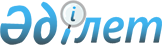 О Стратегическом плане Министерства экономического развития и торговли Республики КазахстанПостановление Правительства Республики Казахстан от 31 декабря 2009 года № 2335

      Сноска. Заголовок в редакции постановления Правительства РК от 10.08.2010 № 813.      В целях реализации Указа Президента Республики Казахстан от 18 июня 2009 года № 827 "О Системе государственного планирования в Республике Казахстан" Правительство Республики Казахстан ПОСТАНОВЛЯЕТ:



      1. Утвердить прилагаемый Стратегический план Министерства  экономического развития и торговли Республики Казахстан на 2010 - 2014 годы.

      Сноска. Пункт 1 с изменением, внесенным постановлением Правительства РК от 10.08.2010 № 813.



      2. Настоящее постановление вводится в действие с 1 января 2010 года и подлежит официальному опубликованию.      Премьер-Министр

      Республики Казахстан                       К. Масимов

Утвержден           

постановлением Правительства 

Республики Казахстан     

от 31 декабря 2009 года № 2335 

Стратегический план

Министерства экономики и бюджетного планирования

Республики Казахстан на 2010 - 2014 годы      Сноска. Стратегический план в редакции постановления Правительства РК от 10.08.2010 № 813. 

1. Миссия и видение      Миссия Министерства экономического развития и торговли Республики Казахстан (далее - Министерство) - это формирование стратегии социально-экономического развития Республики Казахстан и координация ее реализации.

      Видение - качественный рост казахстанской экономики к 2020 году в реальном выражении более чем на треть по отношению к уровню 2009 года. 

2. Анализ текущей ситуации 

2.1. Повышение конкурентоспособности и модернизация экономики      Сноска. Подраздел 2.1 с изменениями, внесенными постановлением Правительства РК от 17.11.2010 № 1203.

      За прошедшее десятилетие состояние казахстанской экономики во многом определялось внешней конъюнктурой на энергоресурсы и другие виды минерального сырья. В 2000-2007 годах экспорт товаров в среднем составлял 45 % к ВВП. В 2008 году, когда цена на нефть доходила до рекордного исторического уровня 147 долларов США за баррель экспорт вырос до 53,9 % к ВВП. При падении мировых цен на энергоресурсы вследствие глобального экономического кризиса объем экспорта в 2009 году снизился до 40,3 % к ВВП.



      Начавшееся в 2008 году замедление мировой экономики, сокращение потребления ресурсов, снижение мировых цен на нефть, металлы, металлопрокат, являющиеся основными составляющими товарного экспорта Казахстана, способствовало замедлению темпов роста казахстанской экономики. По итогам 2008 года реальный рост ВВП составил 3,3 %, по сравнению с 8,9 % в 2007 году. Сократился объем продукции сельского хозяйства, снизились темпы роста в промышленности, строительстве, а также сфере услуг.



      В 2009 году развитие экономики Казахстана проходило в условиях адаптации к глубокому мировому экономическому кризису. По итогам 2009 года темпы роста реального ВВП снизились до 1,2 %. Положительный рост экономики в 2009 году был обеспечен увеличением валовой продукции сельского хозяйства на 13,8 %, увеличением объемов добычи нефти на 8,1 %, а также антикризисными мерами государства по стимулированию спроса и активности в секторах экономики.



      С начала текущего года наметилась положительная динамика в отраслях экономики, что в определенной степени обусловлено оживлением мировой экономики.



      По оперативным данным Агентства Республики Казахстан по статистике в январе-июне 2010 года реальный ВВП вырос на 8,0 % к соответствующему периоду прошлого года.



      На фоне улучшения конъюнктуры на внешних рынках объем производства промышленной продукции в январе-августе 2010 года увеличился на 10,9 %, в том числе за счет роста в горнодобывающей промышленности и разработке карьеров - на 5,8 %, обрабатывающей промышленности - на 19,1 %.



      Развитие отраслей экономики, характеризующееся увеличением объемов производства товаров и предоставления услуг, способствовал росту занятости. Уровень безработицы в августе 2010 года составил 5,7 % к численности экономически активного населения, что на 0,6 процентных пункта меньше, чем в мае 2009 года.



      Вместе с тем, рост отечественной экономики на фоне восстановления мировой экономики и роста уровня цен на мировых товарных рынках способствует повышению внутренних цен. Уровень инфляции в августе 2010 года составил 4,6 % к декабрю 2009 года, что на 0,3 процентных пунктах выше аналогичного периода прошлого года.



      Зависимость состояния отечественной экономики от внешних ценовых факторов сохраняется, вследствие присущей для нее структурной поляризации. На одном полюсе - это быстро развивающиеся, высокодоходные сырьевые отрасли и отрасли металлургии, работающие почти полностью на мировой рынок, доходы которых целиком зависят от ситуации в мировой экономике и конъюнктуры внешних рынков. Сюда также можно отнести и сельское хозяйство. На другом полюсе - отрасли обрабатывающего сектора, ориентированные преимущественно на внутренний рынок, с низкой рентабельностью и добавленной стоимостью.



      Таким образом, состояние экономики во многом определяется развитием сырьевых экспортоориентированных отраслей. Такая структура экономики не позволяет обеспечивать ее стабильный рост. Поэтому, в перспективе устойчивые темпы роста экономики должны обеспечиваться преимущественно развитием несырьевого сектора.



      В сложившейся ситуации требуется пересмотр политики финансовой и нефинансовой поддержки предпринимательства, развития торговли. Бизнес-среда оказывает серьезное влияние на развитие народного хозяйства, решение социальных проблем, увеличение численности занятых работников.



      Так, за 2009 год доля субъектов малого и среднего бизнеса в ВВП страны составила 30,4 % (в 2008 году - 31,2 %), розничный товарооборот составил 2 525,2 млрд. тенге и уменьшился по сравнению с соответствующим периодом прошлого года на 3,9 %. Оптовый товарооборот в 2009 году составил - 6 496,2 млрд. тенге и уменьшился по сравнению с прошлым годом на 1,1 % (в 2008 году - 6 538,4 млрд. тенге).



      В 2009 году в Республике Казахстан действовало 9 товарных бирж, на которых было проведено 398 торгов, заключено 1 119 сделок со спот-товаром. В течение отчетного года не было заключено ни одной фьючерсной сделки.



      За отчетный год объем выставляемых на торги спот-товаров составил 94,5 млрд. тенге, оборот бирж по совершенным сделкам составил в сумме 55,1 млрд. тенге.



      Министерство акцентирует внимание на развитии и создании в Казахстане практики применения мелкооптовой торговли по принципу "Кэш энд Кэрри" - "склад-прилавок", данный вид торговли нашел широкое распространение в развитых странах. В Казахстане уже существуют компании, работающие по принципу "склад-прилавок", такие как "РАМСТОР", "АСТЫК ЖАН", "АРЗАН" и др.



      Позитивные тенденции развития внутренней торговли сопровождаются сохранением ряда проблем.



      Не развита биржевая торговля, современные форматы торговли. На торговых рынках сосредоточен значительный объем теневого оборота, высокий уровень реализации контрабандной и контрафактной продукции; широкое использование поддельных сертификатов качества на реализуемые товары.



      В Казахстане, как и во многих странах, независимо от уровня их развития, существует проблема чрезмерного регулирования экономической деятельности. Сложные и непрозрачные процедуры, которым должны следовать предприниматели при создании и ведении бизнеса, служат самым серьезным препятствием экономическому росту. Эти процедуры увеличивают затраты на производство и издержки предпринимателей, ограничивают их доступ на рынок, сдерживают развитие бизнеса, ухудшают бизнес-среду и способствуют коррупции. Административные барьеры являются одной из причин появления теневого сектора экономики.



      В этой связи необходимо, во-первых, продолжить работу по совершенствованию разрешительной системы. На сегодняшний день выявлено 1015 видов разрешительных процедур, по которым в 2008 году было выдано свыше 29 млн. разрешительных документов. Рекомендована отмена 331 процедур из 1015. В результате, можно ожидать, что лицензионно-разрешительный документооборот уменьшится примерно на 881 тысяч единиц в год.



      Во-вторых, требования к проверяемым субъектам должны устанавливаться только на уровне законов, указов Главы государства и постановлений Правительства, но не приказов отдельных государственных органов (которых в настоящее время свыше 10 тысяч). Одним из важных направлений данной работы государственных органов станет одновременная фильтрация этого законодательства с целью исключения устаревших норм.



      Продолжится работа по улучшению позиции республики в рейтинге легкости ведения бизнеса Всемирного банка "Doing business". В настоящее время позиция республики в отчете "Doing business" Всемирного банка 2010 по сравнению с прошлым годом улучшилась - Казахстан занял 63 место (64 место в прошлом году).



      Следует отметить, что отсутствие в стране целостной картины по планированию и реализации инвестиционных проектов приводит к неэффективной их реализации, дисбалансу в отраслях экономики и отсутствию ресурсного обеспечения проектов после ввода в эксплуатацию.



      Усилия будут направлены и на развитие несырьевых секторов экономики, в том числе и посредством обеспечения устойчивого и сбалансированного роста развития регионального предпринимательства, внедрение принципов новой финансовой инициативы, совершенствования инструментов по привлечению инвестиций в государственно-частное партнерство, обеспечивающих справедливое распределение рисков между государством, концессионером и инвестором.



      Как отметил Глава государства на 21-м пленарном заседании Совета иностранных инвесторов при Президенте Республике Казахстан, важно систематизировать меры государственной поддержки, продвигать инструменты государственно-частного партнерства при реализации проектов на местном уровне, особенно при строительстве объектов социальной и жилищно-коммунальной сфер.



      Для развития несырьевых секторов экономики помимо "прямых" мер, принимаемых Правительством, в рамках компетенции Министерства будет проводиться дальнейшая интеграция казахстанской экономики в мировую торговую систему.



      В частности, продолжается работа по реализации интеграционных инициатив в рамках Евразийского экономического сообщества и завершению переговорного процесса по вступлению Казахстана во Всемирную торговую организацию (ВТО) на экономически выгодных условиях.



      На сегодня одним из значимых интеграционных прорывов ЕврАзЭС является практическая реализация с 1 января 2010 года Таможенного союза Республики Беларусь, Республики Казахстан и Российской Федерации, которая представляет собой реализацию режима зоны свободной торговли товарами с применением единого таможенного тарифа и единой торговой политики в отношении третьих стран, не входящих в Таможенный союз.



      Функционирование Таможенного союза станет площадкой для перехода к более углубленной форме интеграции - формированию Единого экономического пространства, предполагающего свободное перемещение товаров, услуг, капитала и рабочей силы. Равный доступ к транспортной инфраструктуре позволит сократить издержки и время при движении казахстанских товаров до рынков сбыта дальнего зарубежья.



      В целом, интеграционные процессы в рамках ЕврАзЭС открывают новые возможности для раскрытия экономического потенциала страны, выхода на мировой рынок с высокой конкурентоспособностью путем создания совместных, взаимодополняемых производств, а также осуществления взаимной торговли на более выгодных условиях.



      Надлежащая координация и содержательная проработка интеграционных процессов в рамках ЕврАзЭС является важным средством, обеспечивающим комплексный учет национальных интересов Республики Казахстан в достижении эффективной реализации интеграционных инициатив.



      Продолжается работа по приведению казахстанского законодательства в полное соответствие с положениями обязательных соглашений ВТО, информированию делового сообщества об инструментах ВТО.



      Начало практической реализации Таможенного союза внесло коррективы в процесс вступления в ВТО. Для того чтобы Таможенный союз состоялся в условиях ВТО, принято решение о единовременном вступлении стран-членов Таможенного союза в данную международную организацию на гармонизированных условиях.



      В этих целях создана единая переговорная команда, которой проведен анализ обязательств, принятых нашими странами по результатам индивидуальных переговоров с целью выработки предложений по проведению дальнейших переговоров со странами-членами ВТО.



      Несмотря на активные действия Министерства, направленные на развитие торговли, будет осуществляться работа по формированию надежной системы защиты и продвижения экономических интересов страны, созданию для отечественных товаров и услуг доступа к внешним рынкам, решению проблемы недостаточной информированности отечественных производителей о возможности защиты от возросшего, демпингового и субсидированного импорта товаров, требованиях международных рынков.



      На основании вышеизложенного можно сказать, что макроэкономическая политика в предстоящий период будет направлена на развитие несырьевых секторов экономики, путем совершенствования макроэкономического прогнозирования и анализа, снижения административных барьеров, развития предпринимательства, привлечения инвестиций и интеграции в мировую торгово-экономическую систему. 

2.2. Создание результативного государственного сектора

      Действующая система государственного управления не в полной степени обеспечивает доступ населения к государственным услугам, отсутствует оперативная обратная связь государственных органов с населением, отмечается низкая эффективность и качество предоставляемых государственных услуг, поскольку не по всем государственным услугам разработаны четкие стандарты и регламенты их оказания.



      В этой связи, требуется дальнейшее повышение качества оказываемых государственных услуг и совершенствованию процессов их предоставления, что в итоге позволит обеспечить возможность реализации гражданами своих конституционных прав на получение качественных услуг.



      Кроме того, необходимо продолжить работу по поэтапному расширению действующего Реестра государственных услуг по сферам (отраслям) управления, который является основой процесса стандартизации государственных услуг.



      Проведенный в 2009 году функциональный анализ центральных государственных органов показал наличие дублирующих и несвойственных функций в государственных органах, а также различное соотношение вспомогательных структурных подразделений к основным и разное соотношение руководящего состава государственных органов к общей численности государственного органа.



      Несмотря на то, что одним из положительных результатов предыдущих этапов отечественной административной реформы является достаточно четкое разделение функций между центральным и местными исполнительными органами, а также между Правительством и центральными государственными органами, входящими в его структуру, все еще требуют внимания вопросы четкого распределения функций горизонтальной и вертикальной координации и совместного ведения.



      Для более четкого определения полномочий государственных органов и уровней государственного управления, а также совершенствования процессов осуществления функций необходимо обеспечить проведение на системной основе функциональных обзоров деятельности государственных органов через оценку эффективности политики в соответствующих отраслях (сферах) государственного управления.



      Быстро меняющиеся социально-экономические условия современного Казахстана ставят перед органами государственной власти новые цели и задачи, в связи с этим система государственного управления вынуждена пересматривать не только привычные, традиционные методы управления, но и постоянно повышать эффективность своей деятельности.



      Задачей принятого 19 марта 2010 года Указа Президента Республики Казахстан "О Системе ежегодной оценки эффективности деятельности центральных государственных и местных исполнительных органов областей, города республиканского значения, столицы" является повышение эффективности государственного управления.



      В этой связи, с 2011 года предусматривается проведение на системной основе ежегодной оценки эффективности деятельности 26 центральных государственных и 16 местных исполнительных органов.



      Действующие в республике в настоящее время стратегические и программные документы не обеспечивают достижение стратегических целей и задач государства и эффективного управления государственными финансами и не позволяют оценить эффективность реализации программных документов и использования бюджетных средств.



      Цели и ожидаемые результаты многих программ сформулированы размыто, без четких критериев и индикаторов результативности реализации программ, конкретного механизма оценки их эффективности, взаимосвязи между стратегическим, экономическим и бюджетным планированием, невозможно осуществлять качественный контроль за эффективностью реализации программ, сроки реализации разрознены.



      Такое положение в системе государственного планирования препятствует развитию экономики и системы государственного управления в целом.



      Для дальнейшего функционирования определенной в 2009 году Системы государственного планирования в Республике Казахстан, Указом Президента от 4 марта 2010 года № 931 утверждены методологические подходы к ее процессу: разработке, реализации, проведению мониторинга, оценки и контроля документов указанной системы.



      Кроме того, в настоящее время не определены дальнейшие основы развития институтов местного самоуправления.



      Становление местного самоуправления является длительным, многоэтапным и динамичным процессом, связанным со становлением и развитием гражданского общества, общим уровнем социально-экономического развития страны, другими факторами и условиями, которые непосредственно влияют на жизнь местного сообщества.



      Исходя из курса на дальнейшую демократизацию основ государственного управления все больше возрастает значение представительной власти и необходимо проводить работу по созданию эффективных институтов местного самоуправления и гражданского общества, соответствующим лучшим международным стандартам.



      До настоящего времени на сельском, поселковом, городском (районного значения) уровнях власти не сформированы четкие механизмы управления, отсутствуют собственные доходные источники и не решены вопросы собственности, без которых говорить о реальном местном самоуправлении преждевременно.



      В частности, необходимо с учетом накопленного опыта проводить не только разграничение функций государственного управления и местного самоуправления, но и широко привлекать органы местного самоуправления к участию в реализации государственных функций, имеющих местное значение.



      В результате демократические институты и структуры гражданского общества станут органичными элементами социально-политической системы суверенного Казахстана.



      Соответственно деятельность Министерства будет направлена на повышение качества оказания государственных услуг посредством формирования целостной и эффективной Системы государственного планирования, определения степени влияния деятельности государственного органа на параметры развития страны, отрасли, сферы, региона, оценку системы организации деятельности государственного органа, выявление проблем в достижении государственным органом поставленных задач и целей и принятие мер по повышению эффективности деятельности государственного органа.



      Министерство в ближайшее время будет руководствоваться решением вышеуказанных задач и проблем с учетом тенденций развития мировой экономики.

          3. Стратегические направления, цели, задачи и

         показатели деятельности государственного органа      Сноска. Раздел 3 с изменениями, внесенными постановлением Правительства РК от 17.11.2010 № 1203. 

 4. Соответствие стратегических направлений и целей

государственного органа стратегическим целям государства 

 5. Функциональные возможности и возможные риски

      В целом для реализации настоящего Стратегического плана будут приняты исчерпывающие меры по развитию потенциала и повышению эффективности деятельности:



      1) создание и обеспечение функционирования эффективной системы развития человеческих ресурсов - изменение организационной структуры Министерства с целью четкого распределения обязанностей и полномочий внутри системы Министерства, формирование, развитие и сохранение кадрового потенциала, предусматривающие вопросы внедрения расширенного спектра механизмов мотивации кадрового потенциала к качественной и эффективной работе, а также принятие мер по внедрению элементов корпоративной культуры, направленной на устойчивое снижение текучести кадров и на рост позитивного профессионального и социального самочувствия сотрудников Министерства;



      2) постоянная актуализация нормативных правовых актов, входящих в компетенцию Министерства;



      3) повышение качества и возможностей удовлетворения информационных потребностей сотрудников Министерства.



      В частности, будут приняты меры, направленные на упорядочение и сокращение трудоемкости системы сбора и использования информации, на 100 % охват сотрудников Министерства доступом в Интернет, юридическую базу, информационные базы данных (в настоящее время обеспеченность - 60 %), а также на развитие навыков эффективной работы с информационными ресурсами и их применением в каждодневной работе сотрудниками Министерства;



      4) взаимодействие с международными финансовыми организациями, рейтинговыми агентствами, странами;



      5) разработка и внедрение дополнительных механизмов, направленных на развитие эффективных связей с общественностью и частным сектором, включая совершенствование интернет-ресурсов Министерства, его актуальное обновление, а также открытие на нем специальных веб-страниц, позволяющих "живое общение" граждан с руководством Министерства. 

Межведомственное взаимодействие

      Достижение поставленных целей по выбранным стратегическим направлениям Министерства во многом зависит от степени эффективности взаимодействия с другими заинтересованными сторонами.

      В процессе своей деятельности Министерство может столкнуться с возникновением целого ряда рисков. В зависимости от типа и источника риска для их управления Министерством будут реализовываться стандартные и ситуативные специальные меры. Ниже следует перечень основных рисков. 

6. Перечень нормативных правовых актов и документов, на

основе которых разработан Стратегический план

      Перечень нормативных правовых актов и документов, на основе которых разработан Стратегический план:



      1) Конституция Республики Казахстан;



      2) Конституционный закон от 18 декабря 1995 года "О Правительстве Республики Казахстан";



      3) Кодекс Республики Казахстан от 5 апреля 2003 года "Таможенный кодекс Республики Казахстан";



      4) Кодекс Республики Казахстан от 4 декабря 2008 года "Бюджетный кодекс Республики Казахстан";



      5) Кодекс Республики Казахстан от 10 декабря 2008 года "О налогах и других обязательных платежах в бюджет" (Налоговый кодекс);



      6) Закон Республики Казахстан от 19 июня 1995 года "О государственном предприятии";



      7) Закон Республики Казахстан от 24 марта 1998 года "О нормативных правовых актах";



      8) Закон Республики Казахстан от 28 декабря 1998 года "О мерах защиты внутреннего рынка при импорте товаров";



      9) Закон Республики Казахстан от 13 июля 1999 года "Об антидемпинговых мерах";



      10) Закон Республики Казахстан от 16 июля 1999 года "О субсидиях и компенсационных мерах";



      11) Закон Республики Казахстан от 13 мая 2003 года "Об акционерных обществах";



      12) Закон Республики Казахстан от 12 апреля 2004 года "О регулировании торговой деятельности";



      13) Закон Республики Казахстан от 30 мая 2005 года "О международных договорах Республики Казахстан";



      14) Закон Республики Казахстан от 31 января 2006 года "О частном предпринимательстве";



      15) Закон Республики Казахстан от 7 июля 2006 года "О концессиях";



      16) Закон Республики Казахстан от 22 апреля 2008 года "О ратификации Протокола о внесении изменений в Договор об учреждении Евразийского экономического сообщества от 10 октября 2000 года";



      17) Закон Республики Казахстан от 24 июня 2008 год "О ратификации Договора о создании единой таможенной территории и формировании таможенного союза";



      18) Закон Республики Казахстан от 24 июня 2008 года "О ратификации Договора о Комиссии таможенного союза";



      19) Закон Республики Казахстан от 18 ноября 2008 года "О ратификации Соглашения о едином таможенно-тарифном регулировании";



      20) Закон Республики Казахстан от 18 ноября 2008 года "О ратификации Соглашения о единых мерах нетарифного регулирования в отношении третьих стран";



      21) Закон Республики Казахстан от 18 ноября 2008 года "О ратификации Соглашения о вывозных таможенных пошлинах в отношении третьих стран";



      22) Закон Президента Республики Казахстан от 17 февраля 2009 года "О ратификации Соглашения о единых правилах определения страны происхождения товаров";



      23) Закон Республики Казахстан от 17 февраля 2009 года "О ратификации Соглашения о ведении таможенной статистики внешней и взаимной торговли товарами таможенного союза";



      24) Закон Республики Казахстан от 23 февраля 2009 года "О ратификации Соглашения об определении таможенной стоимости товаров, перемещаемых через таможенную границу таможенного союза";



      25) Закон Республики Казахстан от 21 марта 2009 года "О ратификации Соглашения о применении специальных защитных, антидемпинговых и компенсационных мер по отношению к третьим странам";



      26) Закон Республики Казахстан от 3 апреля 2009 года "О ратификации Соглашения о принципах взимания косвенных налогов при экспорте и импорте товаров, выполнении работ, оказании услуг в таможенном союзе";



      27) Закон Республики Казахстан от 4 мая 2009 года "О товарных биржах";



      28) Закон Республики Казахстан от 24 ноября 2009 года "О ратификации Протокола о единой системе тарифных преференций таможенного союза";



      29) Закон Республики Казахстан от 24 ноября 2009 года "О ратификации Протокола об условиях и порядке применения в исключительных случаях ставок ввозных таможенных пошлин, отличных от ставок Единого таможенного тарифа";



      30) Закон Республики Казахстан от 24 ноября 2009 года "О ратификации Соглашения об условиях и механизме применения тарифных квот";



      31) Закон Республики Казахстан от 24 ноября 2009 года "О ратификации Протокола о предоставлении тарифных льгот";



      32) Закон Республики Казахстан от 24 ноября 2009 года "О ратификации Соглашения о порядке введения и применения мер, затрагивающих внешнюю торговлю товарами, на единой таможенной территории в отношении третьих стран";



      33) Закон Республики Казахстан от 24 ноября 2009 года "О ратификации Соглашения о правилах лицензирования в сфере внешней торговли товарами";



      34) Указ Президента Республики Казахстан от 6 апреля 2007 года № 310 "О дальнейших мерах по реализации Стратегии развития Казахстана до 2030 года";



      35) Указ Президента Республики Казахстан от 29 декабря 2006 года № 234 "О Концепции по управлению государственным и валовым внешним долгом";



      36) Указ Президента Республики Казахстан от 13 января 2007 года № 273 "О мерах по модернизации системы государственного управления";



      37) Указ Президента Республики Казахстан от 18 июня 2009 года № 827 "О Системе государственного планирования в Республике Казахстан";



      38) Указ Президента Республики Казахстан от 1 февраля 2010 года № 922 "О Стратегическом плане развития Республики Казахстан до 2020 года";



      39) Указ Президента Республики Казахстан от 4 марта 2010 года № 931 "О некоторых вопросах дальнейшего функционирования Системы государственного планирования в Республике Казахстан";



      40) постановление Правительства Республики Казахстан от 26 декабря 2007 года № 1297 "О Концепции по внедрению системы государственного планирования, ориентированного на результаты";



      41) постановление Правительства Республики Казахстан от 28 декабря 2007 года № 1332 "О Концепции достижения качественно нового уровня конкурентоспособности и экспортных возможностей экономики Республики Казахстан на 2008-2015 годы;



      42) распоряжение Премьер-Министра Республики Казахстан от 29 декабря 2008 года № 292-р "О мерах по реализации Бюджетного кодекса Республики Казахстан";



      43) распоряжение Премьер-Министра Республики Казахстан от 28 июля 2009 года № 106-р "О мерах по реализации Указа Президента Республики Казахстан от 18 июня 2008 года № 827";



      44) Прогноз показателей социально-экономического развития Республики Казахстан на 2010-2014 годы, одобренный протоколом заседания Правительства Республики Казахстан от 27 августа 2009 года № 32. 

7. Бюджетные программы      Сноска. Раздел 7 с изменениями, внесенными постановлением Правительства РК от 17.11.2010 № 1203.

      Для достижения сформулированных стратегических направлений, целей и задач на 2010-2012 годы определены 19 бюджетных программ с указанием показателей количества, качества, результата и бюджета. Конечные показатели выполнения бюджетных программ сформулированы исходя из принципов четкости, сравнимости, экономической целесообразности, контролируемости и проверяемости.

      Примечание: * Показатели эффективности, отраженные в графах 6, 7 и 8 рассчитаны, исходя из общих расходов, предусмотренных по бюджетной программе 001, за исключением расходов на содержание государственного учреждения "Торговое представительство Республики Казахстан в Российской Федерации" (в 2010 году - 3035 тыс. тенге (1 065 285,0 тыс. тенге: 351 ед.), в 2011 году - 3 432 тыс. тенге (1 204 632 тыс. тенге: 351 ед.), в 2012 году - 3 718 тыс. тенге (1 305 018 тыс. тенге: 351 ед.)

                     Свод бюджетных расходов      Сноска. Таблица с изменениями, внесенными постановлением Правительства РК от 17.11.2010 № 1203.                                                           тыс. тенге 

 Распределение расходов по стратегическим направлениям,

целям, задачам и бюджетным программам      Сноска. Таблица с изменениями, внесенными постановлением Правительства РК от 17.11.2010 № 1203.                                                           тыс. тенге

Примечание: расшифровка аббревиатур:АП          - Администрация Президента Республики Казахстан

ПРК         - Правительство Республики Казахстан

МЗ          - Министерство здравоохранения Республики Казахстан

МИД         - Министерство иностранных дел Республики Казахстан

МИНТ        - Министерство индустрии и новых технологий

              Республики Казахстан

МНГ         - Министерство нефти и газа Республики Казахстан

МОН         - Министерство образования и науки Республики Казахстан

МООС        - Министерство охраны окружающей среды

              Республики Казахстан

МСХ         - Министерство сельского хозяйства Республики Казахстан

МСИ         - Министерство связи и информации Республики Казахстан

МТК         - Министерство транспорта и коммуникаций

              Республики Казахстан

МТС         - Министерство туризма и спорта Республики Казахстан

МТСЗН       - Министерство труда и социальной защиты населения

              Республики Казахстан

МФ          - Министерство финансов Республики Казахстан

АДГС        - Агентство Республики Казахстан по делам государственной

              службы

АДСЖКХ      - Агентство Республики Казахстан по делам строительства и

              жилищно-коммунального хозяйства

АЗК         - Агентство Республики Казахстан по защите конкуренции

              (Антимонопольное агентство)

АРЕМ        - Агентство Республики Казахстан по регулированию

              естественных монополий

АРФЦА       - Агентство Республики Казахстан по регулированию

              деятельности регионального финансового центра города

              Алматы

АС          - Агентство Республики Казахстан по статистике

АУЗР        - Агентство Республики Казахстан по управлению земельными

              ресурсами

АФН         - Агентство Республики Казахстан по регулированию и

              надзору финансового рынка и финансовых организаций

НКА         - Национальное космическое агентство Республики Казахстан

АО "ФНБ     - акционерное общество "Фонд национального благосостояния

"Самрук-      "Самрук-Казына"

Казына"

СЭП         - Совет по экономической политике

АО          - акционерное общество "Национальный управляющий холдинг

"КазАгро"     "КазАгро"

НБ          - Национальный Банк Республики Казахстан 

НК          - национальные компании

НУХ         - национальные управляющие холдинги

НХ          - национальные холдинги
					© 2012. РГП на ПХВ «Институт законодательства и правовой информации Республики Казахстан» Министерства юстиции Республики Казахстан
				НаименованиеЕд. изм.Отчетный

периодОтчетный

периодПлановый периодПлановый периодПлановый периодПлановый периодПлановый периодНаименованиеЕд. изм.2008 год2009 год2010 год2011 год2012 год2013 год2014 год123456789Стратегическое направление 1. Повышение конкурентоспособности и модернизация экономикиСтратегическое направление 1. Повышение конкурентоспособности и модернизация экономикиСтратегическое направление 1. Повышение конкурентоспособности и модернизация экономикиСтратегическое направление 1. Повышение конкурентоспособности и модернизация экономикиСтратегическое направление 1. Повышение конкурентоспособности и модернизация экономикиСтратегическое направление 1. Повышение конкурентоспособности и модернизация экономикиСтратегическое направление 1. Повышение конкурентоспособности и модернизация экономикиСтратегическое направление 1. Повышение конкурентоспособности и модернизация экономикиСтратегическое направление 1. Повышение конкурентоспособности и модернизация экономикиЦель 1. Обеспечение увеличения казахстанской экономики к 2020 году более чем на

треть в реальном выражении по отношению к уровню 2009 годаЦель 1. Обеспечение увеличения казахстанской экономики к 2020 году более чем на

треть в реальном выражении по отношению к уровню 2009 годаЦель 1. Обеспечение увеличения казахстанской экономики к 2020 году более чем на

треть в реальном выражении по отношению к уровню 2009 годаЦель 1. Обеспечение увеличения казахстанской экономики к 2020 году более чем на

треть в реальном выражении по отношению к уровню 2009 годаЦель 1. Обеспечение увеличения казахстанской экономики к 2020 году более чем на

треть в реальном выражении по отношению к уровню 2009 годаЦель 1. Обеспечение увеличения казахстанской экономики к 2020 году более чем на

треть в реальном выражении по отношению к уровню 2009 годаЦель 1. Обеспечение увеличения казахстанской экономики к 2020 году более чем на

треть в реальном выражении по отношению к уровню 2009 годаЦель 1. Обеспечение увеличения казахстанской экономики к 2020 году более чем на

треть в реальном выражении по отношению к уровню 2009 годаЦель 1. Обеспечение увеличения казахстанской экономики к 2020 году более чем на

треть в реальном выражении по отношению к уровню 2009 годаЦелевые индикаторы

1. ИФО ВВП в % к предыдущему году, в 2009 году - 101,2 %; в 2010 году - 105,0 %;

в 2011 году - 103,0 %; в 2012 году - 103,1 %; в 2013 году - 103,3 %; в 2014 году -

104,1 %

2. Рост объема инвестиций в основной капитал в % к предыдущему году, в 2009 году -

102,1 %; в 2010 году - 102,9 %; в 2011 году - 103,0 %; в 2012 году - 103,5 %; в

2013 году - 103,8 %; в 2014 году - 104,7 %.

3. Улучшение показателей по рейтингу Всемирного Банка "Легкость ведения бизнеса"

("Doing business") к 2020 году место в рейтинге - в 2009 году - 64; в 2010 году -

63; в 2011 году - 62; в 2012 году - 60; в 2013 году - 59; в 2014 году - 58.

4. Размер теневой экономики в % к ВВП, в 2009 году - 19,5 % (оценка 2008 года);

в 2010-2014 годах - не выше 20 %Целевые индикаторы

1. ИФО ВВП в % к предыдущему году, в 2009 году - 101,2 %; в 2010 году - 105,0 %;

в 2011 году - 103,0 %; в 2012 году - 103,1 %; в 2013 году - 103,3 %; в 2014 году -

104,1 %

2. Рост объема инвестиций в основной капитал в % к предыдущему году, в 2009 году -

102,1 %; в 2010 году - 102,9 %; в 2011 году - 103,0 %; в 2012 году - 103,5 %; в

2013 году - 103,8 %; в 2014 году - 104,7 %.

3. Улучшение показателей по рейтингу Всемирного Банка "Легкость ведения бизнеса"

("Doing business") к 2020 году место в рейтинге - в 2009 году - 64; в 2010 году -

63; в 2011 году - 62; в 2012 году - 60; в 2013 году - 59; в 2014 году - 58.

4. Размер теневой экономики в % к ВВП, в 2009 году - 19,5 % (оценка 2008 года);

в 2010-2014 годах - не выше 20 %Целевые индикаторы

1. ИФО ВВП в % к предыдущему году, в 2009 году - 101,2 %; в 2010 году - 105,0 %;

в 2011 году - 103,0 %; в 2012 году - 103,1 %; в 2013 году - 103,3 %; в 2014 году -

104,1 %

2. Рост объема инвестиций в основной капитал в % к предыдущему году, в 2009 году -

102,1 %; в 2010 году - 102,9 %; в 2011 году - 103,0 %; в 2012 году - 103,5 %; в

2013 году - 103,8 %; в 2014 году - 104,7 %.

3. Улучшение показателей по рейтингу Всемирного Банка "Легкость ведения бизнеса"

("Doing business") к 2020 году место в рейтинге - в 2009 году - 64; в 2010 году -

63; в 2011 году - 62; в 2012 году - 60; в 2013 году - 59; в 2014 году - 58.

4. Размер теневой экономики в % к ВВП, в 2009 году - 19,5 % (оценка 2008 года);

в 2010-2014 годах - не выше 20 %Целевые индикаторы

1. ИФО ВВП в % к предыдущему году, в 2009 году - 101,2 %; в 2010 году - 105,0 %;

в 2011 году - 103,0 %; в 2012 году - 103,1 %; в 2013 году - 103,3 %; в 2014 году -

104,1 %

2. Рост объема инвестиций в основной капитал в % к предыдущему году, в 2009 году -

102,1 %; в 2010 году - 102,9 %; в 2011 году - 103,0 %; в 2012 году - 103,5 %; в

2013 году - 103,8 %; в 2014 году - 104,7 %.

3. Улучшение показателей по рейтингу Всемирного Банка "Легкость ведения бизнеса"

("Doing business") к 2020 году место в рейтинге - в 2009 году - 64; в 2010 году -

63; в 2011 году - 62; в 2012 году - 60; в 2013 году - 59; в 2014 году - 58.

4. Размер теневой экономики в % к ВВП, в 2009 году - 19,5 % (оценка 2008 года);

в 2010-2014 годах - не выше 20 %Целевые индикаторы

1. ИФО ВВП в % к предыдущему году, в 2009 году - 101,2 %; в 2010 году - 105,0 %;

в 2011 году - 103,0 %; в 2012 году - 103,1 %; в 2013 году - 103,3 %; в 2014 году -

104,1 %

2. Рост объема инвестиций в основной капитал в % к предыдущему году, в 2009 году -

102,1 %; в 2010 году - 102,9 %; в 2011 году - 103,0 %; в 2012 году - 103,5 %; в

2013 году - 103,8 %; в 2014 году - 104,7 %.

3. Улучшение показателей по рейтингу Всемирного Банка "Легкость ведения бизнеса"

("Doing business") к 2020 году место в рейтинге - в 2009 году - 64; в 2010 году -

63; в 2011 году - 62; в 2012 году - 60; в 2013 году - 59; в 2014 году - 58.

4. Размер теневой экономики в % к ВВП, в 2009 году - 19,5 % (оценка 2008 года);

в 2010-2014 годах - не выше 20 %Целевые индикаторы

1. ИФО ВВП в % к предыдущему году, в 2009 году - 101,2 %; в 2010 году - 105,0 %;

в 2011 году - 103,0 %; в 2012 году - 103,1 %; в 2013 году - 103,3 %; в 2014 году -

104,1 %

2. Рост объема инвестиций в основной капитал в % к предыдущему году, в 2009 году -

102,1 %; в 2010 году - 102,9 %; в 2011 году - 103,0 %; в 2012 году - 103,5 %; в

2013 году - 103,8 %; в 2014 году - 104,7 %.

3. Улучшение показателей по рейтингу Всемирного Банка "Легкость ведения бизнеса"

("Doing business") к 2020 году место в рейтинге - в 2009 году - 64; в 2010 году -

63; в 2011 году - 62; в 2012 году - 60; в 2013 году - 59; в 2014 году - 58.

4. Размер теневой экономики в % к ВВП, в 2009 году - 19,5 % (оценка 2008 года);

в 2010-2014 годах - не выше 20 %Целевые индикаторы

1. ИФО ВВП в % к предыдущему году, в 2009 году - 101,2 %; в 2010 году - 105,0 %;

в 2011 году - 103,0 %; в 2012 году - 103,1 %; в 2013 году - 103,3 %; в 2014 году -

104,1 %

2. Рост объема инвестиций в основной капитал в % к предыдущему году, в 2009 году -

102,1 %; в 2010 году - 102,9 %; в 2011 году - 103,0 %; в 2012 году - 103,5 %; в

2013 году - 103,8 %; в 2014 году - 104,7 %.

3. Улучшение показателей по рейтингу Всемирного Банка "Легкость ведения бизнеса"

("Doing business") к 2020 году место в рейтинге - в 2009 году - 64; в 2010 году -

63; в 2011 году - 62; в 2012 году - 60; в 2013 году - 59; в 2014 году - 58.

4. Размер теневой экономики в % к ВВП, в 2009 году - 19,5 % (оценка 2008 года);

в 2010-2014 годах - не выше 20 %Целевые индикаторы

1. ИФО ВВП в % к предыдущему году, в 2009 году - 101,2 %; в 2010 году - 105,0 %;

в 2011 году - 103,0 %; в 2012 году - 103,1 %; в 2013 году - 103,3 %; в 2014 году -

104,1 %

2. Рост объема инвестиций в основной капитал в % к предыдущему году, в 2009 году -

102,1 %; в 2010 году - 102,9 %; в 2011 году - 103,0 %; в 2012 году - 103,5 %; в

2013 году - 103,8 %; в 2014 году - 104,7 %.

3. Улучшение показателей по рейтингу Всемирного Банка "Легкость ведения бизнеса"

("Doing business") к 2020 году место в рейтинге - в 2009 году - 64; в 2010 году -

63; в 2011 году - 62; в 2012 году - 60; в 2013 году - 59; в 2014 году - 58.

4. Размер теневой экономики в % к ВВП, в 2009 году - 19,5 % (оценка 2008 года);

в 2010-2014 годах - не выше 20 %Целевые индикаторы

1. ИФО ВВП в % к предыдущему году, в 2009 году - 101,2 %; в 2010 году - 105,0 %;

в 2011 году - 103,0 %; в 2012 году - 103,1 %; в 2013 году - 103,3 %; в 2014 году -

104,1 %

2. Рост объема инвестиций в основной капитал в % к предыдущему году, в 2009 году -

102,1 %; в 2010 году - 102,9 %; в 2011 году - 103,0 %; в 2012 году - 103,5 %; в

2013 году - 103,8 %; в 2014 году - 104,7 %.

3. Улучшение показателей по рейтингу Всемирного Банка "Легкость ведения бизнеса"

("Doing business") к 2020 году место в рейтинге - в 2009 году - 64; в 2010 году -

63; в 2011 году - 62; в 2012 году - 60; в 2013 году - 59; в 2014 году - 58.

4. Размер теневой экономики в % к ВВП, в 2009 году - 19,5 % (оценка 2008 года);

в 2010-2014 годах - не выше 20 %Задача 1.1. Обеспечение ежегодного реального роста ВВПЗадача 1.1. Обеспечение ежегодного реального роста ВВПЗадача 1.1. Обеспечение ежегодного реального роста ВВПЗадача 1.1. Обеспечение ежегодного реального роста ВВПЗадача 1.1. Обеспечение ежегодного реального роста ВВПЗадача 1.1. Обеспечение ежегодного реального роста ВВПЗадача 1.1. Обеспечение ежегодного реального роста ВВПЗадача 1.1. Обеспечение ежегодного реального роста ВВПЗадача 1.1. Обеспечение ежегодного реального роста ВВПИФО несырьевого

секторав % к

предыду-

щему году98,4105,1102,8103,0103,5104,2Задача 1.2. Повышение эффективности внутренней торговлиЗадача 1.2. Повышение эффективности внутренней торговлиЗадача 1.2. Повышение эффективности внутренней торговлиЗадача 1.2. Повышение эффективности внутренней торговлиЗадача 1.2. Повышение эффективности внутренней торговлиЗадача 1.2. Повышение эффективности внутренней торговлиЗадача 1.2. Повышение эффективности внутренней торговлиЗадача 1.2. Повышение эффективности внутренней торговлиЗадача 1.2. Повышение эффективности внутренней торговлиИФО торговлив % к

предыду-

щему году97,5108,0104,0104,1104,4105,3Увеличение доли

объема торговых

операций через

биржи в общем

объеме оптового

товарооборота в

целях повышения

прозрачного

ценообразования% от

общего

объема

оптового

товаро-

оборота0,80,81,01,11,21,3Задача 1.3. Вхождение Казахстана в 50-ку стран с наилучшими показателями по

рейтингу Всемирного Банка "Легкость ведения бизнеса" ("Doing Business")

к 2020 годуЗадача 1.3. Вхождение Казахстана в 50-ку стран с наилучшими показателями по

рейтингу Всемирного Банка "Легкость ведения бизнеса" ("Doing Business")

к 2020 годуЗадача 1.3. Вхождение Казахстана в 50-ку стран с наилучшими показателями по

рейтингу Всемирного Банка "Легкость ведения бизнеса" ("Doing Business")

к 2020 годуЗадача 1.3. Вхождение Казахстана в 50-ку стран с наилучшими показателями по

рейтингу Всемирного Банка "Легкость ведения бизнеса" ("Doing Business")

к 2020 годуЗадача 1.3. Вхождение Казахстана в 50-ку стран с наилучшими показателями по

рейтингу Всемирного Банка "Легкость ведения бизнеса" ("Doing Business")

к 2020 годуЗадача 1.3. Вхождение Казахстана в 50-ку стран с наилучшими показателями по

рейтингу Всемирного Банка "Легкость ведения бизнеса" ("Doing Business")

к 2020 годуЗадача 1.3. Вхождение Казахстана в 50-ку стран с наилучшими показателями по

рейтингу Всемирного Банка "Легкость ведения бизнеса" ("Doing Business")

к 2020 годуЗадача 1.3. Вхождение Казахстана в 50-ку стран с наилучшими показателями по

рейтингу Всемирного Банка "Легкость ведения бизнеса" ("Doing Business")

к 2020 годуЗадача 1.3. Вхождение Казахстана в 50-ку стран с наилучшими показателями по

рейтингу Всемирного Банка "Легкость ведения бизнеса" ("Doing Business")

к 2020 годуК 2020 году доля

продукции малого и

среднего бизнеса в

ВВП увеличится на

7-10 % в сравнении

с 2009 годом% к 2009

году100,0101,0101,3102,0102,8103,0Снижение

операционных

издержек, связанных

с регистрацией и

ведением бизнеса

(получением

разрешений,

лицензий и

сертификатов;

аккредитацией;

получением

консультаций),

включая время и

затраты%30

к 2009

году30

к 2011

годуЗадача 1.4. Обеспечение устойчивого и сбалансированного роста

регионального предпринимательстваЗадача 1.4. Обеспечение устойчивого и сбалансированного роста

регионального предпринимательстваЗадача 1.4. Обеспечение устойчивого и сбалансированного роста

регионального предпринимательстваЗадача 1.4. Обеспечение устойчивого и сбалансированного роста

регионального предпринимательстваЗадача 1.4. Обеспечение устойчивого и сбалансированного роста

регионального предпринимательстваЗадача 1.4. Обеспечение устойчивого и сбалансированного роста

регионального предпринимательстваЗадача 1.4. Обеспечение устойчивого и сбалансированного роста

регионального предпринимательстваЗадача 1.4. Обеспечение устойчивого и сбалансированного роста

регионального предпринимательстваЗадача 1.4. Обеспечение устойчивого и сбалансированного роста

регионального предпринимательстваСнижение процентной

ставки по кредитам

банков второго

уровня для

субъектов

предпринимательства

в рамках Программы

"Дорожная карта

бизнеса 2020":%-ная

ставкаа) реализующих

проекты в

несырьевых секторах

экономики;%-ная

ставка7Будут определены решением

Правительства Республики

КазахстанБудут определены решением

Правительства Республики

КазахстанБудут определены решением

Правительства Республики

КазахстанБудут определены решением

Правительства Республики

Казахстанб) экспортирующих

продукцию на

внешние рынки%-ная

ставка6Будут определены решением

Правительства Республики

КазахстанБудут определены решением

Правительства Республики

КазахстанБудут определены решением

Правительства Республики

КазахстанБудут определены решением

Правительства Республики

КазахстанЗадача 1.5. Повышение роли и значимости механизмов государственно-частного партнерстваЗадача 1.5. Повышение роли и значимости механизмов государственно-частного партнерстваЗадача 1.5. Повышение роли и значимости механизмов государственно-частного партнерстваЗадача 1.5. Повышение роли и значимости механизмов государственно-частного партнерстваЗадача 1.5. Повышение роли и значимости механизмов государственно-частного партнерстваЗадача 1.5. Повышение роли и значимости механизмов государственно-частного партнерстваЗадача 1.5. Повышение роли и значимости механизмов государственно-частного партнерстваЗадача 1.5. Повышение роли и значимости механизмов государственно-частного партнерстваЗадача 1.5. Повышение роли и значимости механизмов государственно-частного партнерстваТемп роста объема

частных инвестиций

в рамках

концессионных

проектов%

к преды-

дущему

году105,0105,1114,7117,3132,2Темп роста объема

частных инвестиций

в социальную и

жилищно-коммуналь-

ную сферы по новым

формам

государственно-

частного

партнерства%

к преды-

дущему

году104,0104,4104,9105,1Цель 2. Создание эффективной и оперативной системы продвижения и защиты

экономических интересов республики путем интеграции в мировую

торгово-экономическую системуЦель 2. Создание эффективной и оперативной системы продвижения и защиты

экономических интересов республики путем интеграции в мировую

торгово-экономическую системуЦель 2. Создание эффективной и оперативной системы продвижения и защиты

экономических интересов республики путем интеграции в мировую

торгово-экономическую системуЦель 2. Создание эффективной и оперативной системы продвижения и защиты

экономических интересов республики путем интеграции в мировую

торгово-экономическую системуЦель 2. Создание эффективной и оперативной системы продвижения и защиты

экономических интересов республики путем интеграции в мировую

торгово-экономическую системуЦель 2. Создание эффективной и оперативной системы продвижения и защиты

экономических интересов республики путем интеграции в мировую

торгово-экономическую системуЦель 2. Создание эффективной и оперативной системы продвижения и защиты

экономических интересов республики путем интеграции в мировую

торгово-экономическую системуЦель 2. Создание эффективной и оперативной системы продвижения и защиты

экономических интересов республики путем интеграции в мировую

торгово-экономическую системуЦель 2. Создание эффективной и оперативной системы продвижения и защиты

экономических интересов республики путем интеграции в мировую

торгово-экономическую системуЦелевой индикатор

1. Темп роста внешнеторгового оборота в % к предыдущему году, в 2009 году - 66 %;

в 2010 году - 112,1 %; в 2011 году - 106,2 %; в 2012 году - 105,0 %; в 2013 году -

103,7 %; в 2014 году - 104,1 %Целевой индикатор

1. Темп роста внешнеторгового оборота в % к предыдущему году, в 2009 году - 66 %;

в 2010 году - 112,1 %; в 2011 году - 106,2 %; в 2012 году - 105,0 %; в 2013 году -

103,7 %; в 2014 году - 104,1 %Целевой индикатор

1. Темп роста внешнеторгового оборота в % к предыдущему году, в 2009 году - 66 %;

в 2010 году - 112,1 %; в 2011 году - 106,2 %; в 2012 году - 105,0 %; в 2013 году -

103,7 %; в 2014 году - 104,1 %Целевой индикатор

1. Темп роста внешнеторгового оборота в % к предыдущему году, в 2009 году - 66 %;

в 2010 году - 112,1 %; в 2011 году - 106,2 %; в 2012 году - 105,0 %; в 2013 году -

103,7 %; в 2014 году - 104,1 %Целевой индикатор

1. Темп роста внешнеторгового оборота в % к предыдущему году, в 2009 году - 66 %;

в 2010 году - 112,1 %; в 2011 году - 106,2 %; в 2012 году - 105,0 %; в 2013 году -

103,7 %; в 2014 году - 104,1 %Целевой индикатор

1. Темп роста внешнеторгового оборота в % к предыдущему году, в 2009 году - 66 %;

в 2010 году - 112,1 %; в 2011 году - 106,2 %; в 2012 году - 105,0 %; в 2013 году -

103,7 %; в 2014 году - 104,1 %Целевой индикатор

1. Темп роста внешнеторгового оборота в % к предыдущему году, в 2009 году - 66 %;

в 2010 году - 112,1 %; в 2011 году - 106,2 %; в 2012 году - 105,0 %; в 2013 году -

103,7 %; в 2014 году - 104,1 %Целевой индикатор

1. Темп роста внешнеторгового оборота в % к предыдущему году, в 2009 году - 66 %;

в 2010 году - 112,1 %; в 2011 году - 106,2 %; в 2012 году - 105,0 %; в 2013 году -

103,7 %; в 2014 году - 104,1 %Целевой индикатор

1. Темп роста внешнеторгового оборота в % к предыдущему году, в 2009 году - 66 %;

в 2010 году - 112,1 %; в 2011 году - 106,2 %; в 2012 году - 105,0 %; в 2013 году -

103,7 %; в 2014 году - 104,1 %Задача 2.1. Завершение формирования Таможенного союза в рамках

Евразийского экономического сообществаЗадача 2.1. Завершение формирования Таможенного союза в рамках

Евразийского экономического сообществаЗадача 2.1. Завершение формирования Таможенного союза в рамках

Евразийского экономического сообществаЗадача 2.1. Завершение формирования Таможенного союза в рамках

Евразийского экономического сообществаЗадача 2.1. Завершение формирования Таможенного союза в рамках

Евразийского экономического сообществаЗадача 2.1. Завершение формирования Таможенного союза в рамках

Евразийского экономического сообществаЗадача 2.1. Завершение формирования Таможенного союза в рамках

Евразийского экономического сообществаЗадача 2.1. Завершение формирования Таможенного союза в рамках

Евразийского экономического сообществаЗадача 2.1. Завершение формирования Таможенного союза в рамках

Евразийского экономического сообществаЗавершение

формирования

правовой базы

Таможенного союзаКол-во

Соглашений2313192По итогам переговорного

процесса по формированию

Таможенного союзаПо итогам переговорного

процесса по формированию

Таможенного союзаПо итогам переговорного

процесса по формированию

Таможенного союзаУнификация ставок

импортных

таможенных пошлин

стран-членов

Таможенного союза

(Республики

Беларусь,

Республики

Казахстан,

Российской

Федерации)Доля в %45,538,896,096,097,099,099,0Задача 2.2. Завершение формирования Единого экономического пространства

Республики Беларусь, Республики Казахстан и Российской ФедерацииЗадача 2.2. Завершение формирования Единого экономического пространства

Республики Беларусь, Республики Казахстан и Российской ФедерацииЗадача 2.2. Завершение формирования Единого экономического пространства

Республики Беларусь, Республики Казахстан и Российской ФедерацииЗадача 2.2. Завершение формирования Единого экономического пространства

Республики Беларусь, Республики Казахстан и Российской ФедерацииЗадача 2.2. Завершение формирования Единого экономического пространства

Республики Беларусь, Республики Казахстан и Российской ФедерацииЗадача 2.2. Завершение формирования Единого экономического пространства

Республики Беларусь, Республики Казахстан и Российской ФедерацииЗадача 2.2. Завершение формирования Единого экономического пространства

Республики Беларусь, Республики Казахстан и Российской ФедерацииЗадача 2.2. Завершение формирования Единого экономического пространства

Республики Беларусь, Республики Казахстан и Российской ФедерацииЗадача 2.2. Завершение формирования Единого экономического пространства

Республики Беларусь, Республики Казахстан и Российской ФедерацииЗавершение

формирования

правовой базы

Единого

экономического

пространстваКол-во

Соглашений--146По итогам переговорного

процесса по формированию

Единого экономического

пространстваПо итогам переговорного

процесса по формированию

Единого экономического

пространстваПо итогам переговорного

процесса по формированию

Единого экономического

пространстваЗадача 2.3. Вступление во Всемирную торговую организациюЗадача 2.3. Вступление во Всемирную торговую организациюЗадача 2.3. Вступление во Всемирную торговую организациюЗадача 2.3. Вступление во Всемирную торговую организациюЗадача 2.3. Вступление во Всемирную торговую организациюЗадача 2.3. Вступление во Всемирную торговую организациюЗадача 2.3. Вступление во Всемирную торговую организациюЗадача 2.3. Вступление во Всемирную торговую организациюЗадача 2.3. Вступление во Всемирную торговую организациюЗавершение

двусторонних

переговоров по

вступлению в ВТО со

странами-членами

Рабочей группыКол-во

протоколов311221Стратегическое направление 2. Создание результативного государственного сектораСтратегическое направление 2. Создание результативного государственного сектораСтратегическое направление 2. Создание результативного государственного сектораСтратегическое направление 2. Создание результативного государственного сектораСтратегическое направление 2. Создание результативного государственного сектораСтратегическое направление 2. Создание результативного государственного сектораСтратегическое направление 2. Создание результативного государственного сектораСтратегическое направление 2. Создание результативного государственного сектораСтратегическое направление 2. Создание результативного государственного сектораЦель 1. Внедрение новой модели государственного управления на принципах

корпоративного управления, результативности, транспарентности и подотчетности

обществу к 2015 годуЦель 1. Внедрение новой модели государственного управления на принципах

корпоративного управления, результативности, транспарентности и подотчетности

обществу к 2015 годуЦель 1. Внедрение новой модели государственного управления на принципах

корпоративного управления, результативности, транспарентности и подотчетности

обществу к 2015 годуЦель 1. Внедрение новой модели государственного управления на принципах

корпоративного управления, результативности, транспарентности и подотчетности

обществу к 2015 годуЦель 1. Внедрение новой модели государственного управления на принципах

корпоративного управления, результативности, транспарентности и подотчетности

обществу к 2015 годуЦель 1. Внедрение новой модели государственного управления на принципах

корпоративного управления, результативности, транспарентности и подотчетности

обществу к 2015 годуЦель 1. Внедрение новой модели государственного управления на принципах

корпоративного управления, результативности, транспарентности и подотчетности

обществу к 2015 годуЦель 1. Внедрение новой модели государственного управления на принципах

корпоративного управления, результативности, транспарентности и подотчетности

обществу к 2015 годуЦель 1. Внедрение новой модели государственного управления на принципах

корпоративного управления, результативности, транспарентности и подотчетности

обществу к 2015 годуЦелевые индикаторыЦелевые индикаторыЦелевые индикаторыЦелевые индикаторыЦелевые индикаторыЦелевые индикаторыЦелевые индикаторыЦелевые индикаторыЦелевые индикаторы1. Удовлетворенность населения государственными услугами в 2010 году - 50 %;

в 2011 году - 55 %; в 2012 году - 60 %; в 2013 году - 65 %; в 2014 году-70 %,1. Удовлетворенность населения государственными услугами в 2010 году - 50 %;

в 2011 году - 55 %; в 2012 году - 60 %; в 2013 году - 65 %; в 2014 году-70 %,1. Удовлетворенность населения государственными услугами в 2010 году - 50 %;

в 2011 году - 55 %; в 2012 году - 60 %; в 2013 году - 65 %; в 2014 году-70 %,1. Удовлетворенность населения государственными услугами в 2010 году - 50 %;

в 2011 году - 55 %; в 2012 году - 60 %; в 2013 году - 65 %; в 2014 году-70 %,1. Удовлетворенность населения государственными услугами в 2010 году - 50 %;

в 2011 году - 55 %; в 2012 году - 60 %; в 2013 году - 65 %; в 2014 году-70 %,1. Удовлетворенность населения государственными услугами в 2010 году - 50 %;

в 2011 году - 55 %; в 2012 году - 60 %; в 2013 году - 65 %; в 2014 году-70 %,1. Удовлетворенность населения государственными услугами в 2010 году - 50 %;

в 2011 году - 55 %; в 2012 году - 60 %; в 2013 году - 65 %; в 2014 году-70 %,1. Удовлетворенность населения государственными услугами в 2010 году - 50 %;

в 2011 году - 55 %; в 2012 году - 60 %; в 2013 году - 65 %; в 2014 году-70 %,1. Удовлетворенность населения государственными услугами в 2010 году - 50 %;

в 2011 году - 55 %; в 2012 году - 60 %; в 2013 году - 65 %; в 2014 году-70 %,Задача 1.1. Повышение качества оказания государственных услугЗадача 1.1. Повышение качества оказания государственных услугЗадача 1.1. Повышение качества оказания государственных услугЗадача 1.1. Повышение качества оказания государственных услугЗадача 1.1. Повышение качества оказания государственных услугЗадача 1.1. Повышение качества оказания государственных услугЗадача 1.1. Повышение качества оказания государственных услугЗадача 1.1. Повышение качества оказания государственных услугЗадача 1.1. Повышение качества оказания государственных услугДоля государствен-

ных услуг,

предложенных к

включению в Реестр

государственных

услуг от количества

выявленных

государственных

услуг%306080100Охват оценкой

эффективности

деятельности

центральных

государственных

органов (ЦГО)Кол-во ЦГО226262626Охват оценкой

эффективности

деятельности мест-

ных исполнительных

органов (МИО)Кол-во МИО116161616Задача 1.2. Внедрение элементов, необходимых для полноценного функционирования

системы государственного управления, ориентированного на результатЗадача 1.2. Внедрение элементов, необходимых для полноценного функционирования

системы государственного управления, ориентированного на результатЗадача 1.2. Внедрение элементов, необходимых для полноценного функционирования

системы государственного управления, ориентированного на результатЗадача 1.2. Внедрение элементов, необходимых для полноценного функционирования

системы государственного управления, ориентированного на результатЗадача 1.2. Внедрение элементов, необходимых для полноценного функционирования

системы государственного управления, ориентированного на результатЗадача 1.2. Внедрение элементов, необходимых для полноценного функционирования

системы государственного управления, ориентированного на результатЗадача 1.2. Внедрение элементов, необходимых для полноценного функционирования

системы государственного управления, ориентированного на результатЗадача 1.2. Внедрение элементов, необходимых для полноценного функционирования

системы государственного управления, ориентированного на результатЗадача 1.2. Внедрение элементов, необходимых для полноценного функционирования

системы государственного управления, ориентированного на результатФормирование

перечня

статистических

данных, необходимых

для подтверждения

исполнения целевых

индикаторов

Стратегии - 2020%5050Интегрирование

целевых индикаторов

Стратегии - 2020 в

нижестоящие

документы системы

государственного

планирования%50Стратегические

направления и цели

государственного органаСтратегические

цели государства, на

реализацию которых

направлена деятельность

государственного органаНаименование

стратегического документа,

нормативного правового

акта123Стратегическое направление 1. Повышение конкурентоспособности и модернизация

экономикиСтратегическое направление 1. Повышение конкурентоспособности и модернизация

экономикиСтратегическое направление 1. Повышение конкурентоспособности и модернизация

экономикиЦель 1. Обеспечение

увеличения казахстанской

экономики к 2020 году

более чем на треть в

реальном выражении по

отношению к уровню 2009

годаК 2020 году казахстанская

экономика в реальном выражении

возрастет более чем на треть

по отношению к уровню 2009

года.

Диверсификация экономики будет

увязана с планами по

формированию центров

экономического роста с целью

создания рациональной

территориальной организации

экономического потенциала и

благоприятных условий для

жизнедеятельности населения.Стратегический план развития

Республики Казахстан до 2020

года, утвержденный Указом

Президента Республики

Казахстан от 1 февраля 2010

года № 922В рамках административной

реформы поручаю Правительству

решительно снизить

административную нагрузку на

бизнес, провести дальнейшее

упрощение разрешительной

системы, прежде всего

лицензирования, сертификации,

аккредитации.

К 2011 году:

будет разработана методика

анализа регуляторного

воздействия (АРВ) для

разработки и принятия новых

нормативных правовых актов;

Второе - опережающее

инфраструктурное обеспечение

основных секторов экономики.

Для привлекательности и

активизации концессионных

проектов Правительству

необходимо усовершенствовать

действующую законодательную и

нормативную базу.

    К 2015 году в финансовом

секторе будет обеспечена

реализация комплекса мер по

повышению роли и значимости

механизмов государственно-

частного партнерства.

К 2020 году Казахстан уже

будет в числе пятидесяти

наиболее конкурентоспособных

стран мира с благоприятным

деловым климатом, позволяющим

привлекать значительные

иностранные инвестиции в

несырьевые секторы экономики

страны.Послание Главы государства

народу Казахстана от 6

февраля 2008 года "Повышение

благосостояния граждан

Казахстана - главная цель

государственной политики"

Стратегический план развития

Республики Казахстан до 2020

года, утвержденный Указом

Президента Республики

Казахстан от 1 февраля 2010

года № 922

Послание Главы государства

народу Казахстана от 6

февраля 2008 года "Повышение

благосостояния граждан

Казахстана - главная цель

государственной политики"

Стратегический план развития

Республики Казахстан до 2020

года, утвержденный Указом

Президента Республики

Казахстан от 1 февраля 2010

года № 922Будет проводиться эффективная

торговая политика в целях

формирования надежной системы

защиты и продвижения

экономических интересов

страны, создания для

отечественных товаров и услуг

доступа к внешним рынкам и

устранения недобросовестной

конкуренции.Цель 2. Создание

эффективной и оперативной

системы продвижения и

защиты экономических

интересов республики путем

интеграции в мировую

торгово-экономическую

системуС целью развития взаимной

торговли, повышения

конкурентоспособности

отечественной продукции и

содействия росту инвестиций

Казахстан будет являться

активным участником

интеграционных процессов в

СНГ. Следующим этапом

интеграции трех стран станет

формирование до 2012 года

Единого экономического

пространства.

Поддерживая региональные

экономические объединения в

СНГ, республика ускорит

процессы вступления во

Всемирную торговую организацию

на условиях, отвечающих

приоритетам экономического

развития страны.Стратегический план развития

Республики Казахстан до 2020

года, утвержденный Указом

Президента Республики

Казахстан от 1 февраля 2010

года № 922Стратегическое направление 2. Создание результативного государственного сектораСтратегическое направление 2. Создание результативного государственного сектораСтратегическое направление 2. Создание результативного государственного сектораЦель 1. Внедрение новой

модели государственного

управления на принципах

корпоративного управления,

результативности,

транспарентности и

подотчетности обществу к

2015 годуМы выступаем за:

повышение прозрачности

деятельности исполнительных

органов всех уровней, введение

практики публикации ежегодных

отчетов по итогам деятельности

госорганов.

Мы будем стремиться

снизить бюрократизацию

управления, оптимизировать

структуры государственного

аппарата.

К 2011 году:

все государственные органы

примут пятилетние

стратегические планы,

основанные на Стратегическом

плане - 2020, для

обеспечения комплексного

стратегического подхода к

разработке и реализации

государственной политики;

во всех государственных

органах будет начато поэтапное

внедрение системы внутреннего

мониторинга, контроля и

оценки.Предвыборная платформа

Народно-демократической

партии "Нур Отан", принятая

4 июля 2007 года на

внеочередном XI съезде

Народно-демократической

партии "Нур Отан"Цель 1. Внедрение новой

модели государственного

управления на принципах

корпоративного управления,

результативности,

транспарентности и

подотчетности обществу к

2015 годуС 2011 года будут

проводиться на системной

основе функциональные обзоры

деятельности государственных

органов, целью которых станет

оценка эффективности политики

в соответствующих отраслях

(сферах) государственного

управления. Определение

оптимального объема полномочий

в каждом конкретном

государственном органе

позволит установить в целом

адекватную роль государства

как в отдельных секторах, так

и на разных уровнях

государственного управления

путем ликвидации излишних

функций, исключения

дублирующих полномочий,

закрепления недостающих

функций и расширения

использования рыночных

механизмов.

К 2011 году будет расширен

реестр государственных услуг и

разработаны стандарты по

каждому виду государственных

услуг, включенных в реестр.Стратегический план развития

Республики Казахстан до 2020

года, утвержденный Указом

Президента Республики

Казахстан от 1 февраля 2010

года № 922Стратегические

направленияМероприятия, требующие межотраслевой координации121. Повышение

конкурентоспособности и

модернизация экономикиМСХ - обеспечение достижения прогнозных параметров

развития отраслей по производству продуктов питания;

МИНТ - обеспечение достижения прогнозных параметров развития

отраслей по добыче угля, металлических руд и производству

продукции обрабатывающей промышленности, кроме

нефтепереработки; производству и распределению

электроэнергии; проведение мониторинга и оценка товаров,

реализованных через товарные биржи;

МНГ - обеспечение достижения прогнозных параметров развития

отраслей по добыче нефти и природного газа; производству

продуктов нефтепереработки; проведение мониторинга и оценка

товаров, реализованных через товарные биржи;

МТК - обеспечение достижения прогнозных параметров развития

отраслей по объему предоставляемых услуг транспорта;

своевременное предоставление соответствующей информации;

МФ - финансирование мероприятий, реализация которых

предусмотрена за счет республиканского бюджета;

предоставление таможенной статистики; взаимодействие по

вопросам таможенно-тарифного и нетарифного регулирования;

ведение Единой товарной номенклатуры внешнеэкономической

деятельности; формирование переговорной позиции по

формированию таможенного союза в рамках ЕврАзЭС,

взаимодействие по вопросам двустороннего и регионального

сотрудничества;

МИД - сотрудничество в рамках проведения международных и

республиканских мероприятий выделение финансовых средств на

командирование переговорной команды, визовая поддержка;

выработка позиции и координация по вопросам внешней

политики, в том числе в рамках таможенного союза Республики

Беларусь, Республики Казахстан и Российской Федерации,

региональных торговых объединений; согласование двусторонних

и многосторонних международных договоров, сотрудничество в

рамках проведения международных и республиканских

мероприятий; согласование двусторонних и многосторонних

международных договоров, формирование переговорной позиции по

формированию таможенного союза в рамках ЕврАзЭС,

взаимодействие по вопросам двустороннего и регионального

сотрудничества;

МСИ - освещение в средствах массовой информации принятых

Решений Комиссии таможенного союза и хода переговорного

процесса; формирование переговорной позиции по формированию

таможенного союза в рамках ЕврАзЭС; взаимодействие по

вопросам двустороннего и регионального сотрудничества, и

другие решения Министерства;

МТК, МНГ, МФ, МИНТ, МОН, МЗ, НБ, АДСЖКХ - обеспечение

достижения прогнозных параметров развития отраслей по

объему строительства; организация конкурсных процедур,

заключение концессионных соглашений, реализация

концессионных проектов, своевременное предоставление

соответствующей информации;

АС - предоставление статистических данных; мониторинг,

разработка методики и расчет доли МСБ в ВВП;

АЗК, АРФЦА - проведение мониторинга и оценка товаров,

реализованных через товарные биржи;

Все государственные органы, АФН, НБ, АО "ФРП "Даму" -

пересмотр и оптимизация разрешительных документов и

процедур; ведение статистики (учета) операционных издержек;

предоставление соответствующей информации, конкретных

предложений и разработка нормативных правовых актов,

направленных на сокращение операционных издержек,

связанных с получением разрешительных документов

выдаваемых самим государственным органом; обеспечение

реализации Программы "Дорожная карта бизнеса 2020";

формирование переговорной позиции по формированию

таможенного союза в рамках ЕврАзЭС; взаимодействие по

вопросам двустороннего и регионального сотрудничества;

выработка позиции и координация в вопросах внешнеторговой

политики, в том числе в рамках формирования правовой базы

Единого экономического пространства, таможенного союза

Республики Беларусь, Республики Казахстан и Российской

Федерации; обеспечение своевременного согласования и

подготовки двусторонних и многосторонних международных

договоров и других соответствующих документов; формирование

переговорной позиции по вступлению Казахстана в ВТО;

проведение разъяснительной работы; обеспечение своевременного

и качественного исполнения поручений ПРК;

Акиматы областей, городов Астана, Алматы - разработка

предложений и реализация мер по минимальным нормативам

обеспеченности населения торговой площадью; разработка и

создание условий для реализации инвестиционных проектов,

направленных на развитие торговой инфраструктуры; содействие

развитию и совершенствованию системы подготовки,

переподготовки и повышения квалификации работников торговли,

формированию рынка труда на профессиональной основе;

применение мер экономического стимулирования субъектов

торговой деятельности, в том числе осуществляющих торговлю

продовольственными товарами отечественного производства,

развитие отечественных торговых сетей;2. Создание

результативного

государственного сектораАП - качественное проведение оценки эффективности деятельности

государственных органов по исполнению актов и поручений

Президента Республики Казахстан, Администрации Президента

Республики Казахстан и представление соответствующих

заключений в Министерство;

ПРК - качественное проведение оценки эффективности

деятельности государственных органов по исполнению актов и

поручений Правительства Республики Казахстан, Премьер-

Министра Республики Казахстан, его заместителей, Руководителя

Канцелярии Премьер-Министра Республики Казахстан и

представление соответствующих заключений в Министерство;

АГДС - качественное проведение оценки эффективности

деятельности государственных органов по оказанию

государственных услуг, управлению персоналом и представление

соответствующих заключений в Министерство;

МФ - качественное проведение оценки эффективности деятельности

государственных органов по реализации бюджетных программ при

исполнении бюджета и представление соответствующих заключений

в Министерство;

МСИ - качественное проведение оценки эффективности

деятельности государственных органов по применению

информационных технологий и представление соответствующих

заключений в Министерство;

АС - своевременное и качественное предоставление

статистических данных;

Государственные органы - качественное и своевременное

представление государственными органами, в отношении

которых проводится оценка эффективности их деятельности,

отчетной информации по итогам предыдущего года; обеспечение

своевременной разработки и согласование документов Системы

государственного планирования; декомпозиция целевых

индикаторов и показателей Стратегии - 2020 в стратегических

планах развития государственных органов, курируемые

государственные и отраслевые программы, Прогнозную схему

территориально-пространственного развития страны до 2020 года

и Программы развития территории; проведение инвентаризации

государственных услуг с целью их дальнейшего включения в

Реестр государственных услуг; своевременная разработка

стандартов и регламентов государственных услуг и их внедрение;

Акиматы областей, городов Астана, Алматы - декомпозиция

целевых индикаторов и показателей Стратегии - 2020 в Программы

развития территорий, стратегические планы местных

исполнительных органов;

НУХ, НХ, НК с участием государства в уставном капитале -

декомпозиция целевых индикаторов и показателей Стратегии -

2020 в стратегиях и планах развития.Наименование рискаВозможные последствия в случае

непринятия превентивных и (или)

своевременных мер реагированияМеханизмы и меры

управления123Внешние рискиВнешние рискиВнешние рискиВолатильность мировых

цен на экспортируемые

Казахстаном

энергоресурсыПри росте цен:

1. Рост внутренних цен на нефть и

нефтепродукты в результате роста

мировых цен на нефть

2. Снижение объемов предложений

нефти и нефтепродуктов на

внутреннем рынке в результате

увеличения объемов экспорта нефти

3. Усиление сырьевой

направленности экономики и ее

зависимости от внешнего рынка

4. Рост уровня инфляции

5. Замедление темпов роста

экономики за счет,

мультипликативного эффекта от

роста цен на энергоресурсы1. Совершенствование

системы функционирования

Национального фонда

2. Мониторинг

макроэкономических

рисков

3. Выработка предложений

по корректировке бюджетных

программ и программных

документовВолатильность мировых

цен на экспортируемые

Казахстаном

энергоресурсыПри снижении цен:

1. Сокращение поступлений в

государственный бюджет и

Национальный Фонд

2. Сокращение объема

финансирования инвестиционных

проектов

3. Снижение темпов роста экономики1. Совершенствование

системы функционирования

Национального фонда

2. Мониторинг

макроэкономических

рисков

3. Выработка предложений

по корректировке бюджетных

программ и программных

документовВолатильность

мировых цен на

сельскохозяйственное

сырьеПри увеличении цен:

1. Рост цен на продукты питания на

внутреннем рынке

2. Снижение объемов предложений

продовольственного сырья и

продуктов питания на внутреннем

рынке

3. Рост уровня инфляции1. Мониторинг

макроэкономических

рисков

2. Регулирование

инфляционных процессовВолатильность

мировых цен на

сельскохозяйственное

сырьеПри снижении цен:

1. Снижение прибыльности в

сельскохозяйственной отрасли и

темпов роста в сельском хозяйстве

2. Сокращение объемов поступлений

в государственный бюджет1. Мониторинг

макроэкономических

рисков

2. Регулирование

инфляционных процессовИнициирование

двусторонних переговоров

со "спящей" страной или

новым членом Рабочей

группы по вступлению

Казахстана в ВТОЗатягивание завершения

переговорного процесса по

вступлению Казахстана в ВТО на

двустороннем уровнеПроведение соответствующих

переговоров, при

необходимости

использование механизма

достижения договоренностей

на политическом уровнеНесвоевременное

выполнение мероприятий,

предусмотренных Планом

действий по формированию

таможенного союза в

рамках ЕврАзЭС до 2010

годаЗатягивание формирования

Таможенного союзаКоординация процесса

формирования

Таможенного союза,

проведение соответствующих

переговоровНесвоевременное

выполнение мероприятий,

предусмотренных Планом

действий по формированию

Единого экономического

пространства на

2010-2011 годыЗатягивание формирования правовой

базы Единого экономического

пространстваКоординация процесса

формирования правовой базы

Единого экономического

пространства, проведение

соответствующих

переговоровПрименение иностранным

государством торговых

мер в отношении

Казахстана, существенно

ухудшающих положение на

внутреннем рынкеДестабилизация цен, ухудшение

положения потребителей и

отечественных производителейПроведение переговоров со

Стороной, применившей

торговые меры, разработка

комплекса мер,

направленных на

стабилизацию ситуацииЗакрытие рынков или

существенное ухудшение

условий для деятельности

казахстанских компаний в

зарубежных странахСнижение международного влияния и

имиджа КазахстанаПроведение переговоров на

политическом уровнеСущественное снижение

цен на экспортные товарыУхудшение платежного и

внешнеторгового баланса,

сокращение поступлений валютной

выручки от экспорта товаровДиверсификация структуры

экспорта, мониторинг

мировых товарных рынковВнутренние рискиВнутренние рискиВнутренние рискиУсиление зависимости

экономики от сырьевого

сектора в следствии

неравномерного

распределения ресурсов

между отраслями

экономикиРазвитие "голландской болезни" в

стране1. Отбор инвестиционных

проектов по приоритетным

конкурентоспособным

экспортоориентированным

отраслям обрабатывающей

промышленности

2. Согласованность

инструментов фискальной,

денежно-кредитной политики

в сочетании с мерами

структурной и

инвестиционной политикиУхудшение портфеля и

качества активов БВУ,

пенсионных фондов и

других финансовых

организаций1. Сокращение финансирования

инвестиций в экономику

2. Угроза системного банковского

кризиса

3. Потеря доверия к финансовым

организациям со стороны населения

4. Потеря сбережений населения в

виде депозитов, пенсионных

накоплений и других активовВыработка мер по

оздоровлению банковского

сектора и реализация

первоочередных действий по

обеспечению стабильности

социально-экономического

развития Республики

КазахстанСнижение прибыльности,

достаточности и

ликвидности капитала

банковского сектора1. Рост проблемных активов и

неработающих займов банков второго

уровня

2. Рост неплатежей и жесткие

условия заимствований

3. Недостаточная капитализация

казахстанских банков

4. Дефицит ликвидности

5. Падение доверия со стороны

клиентов, инвесторов и кредиторов

6. Ухудшение качества активов и

снижение кредитования экономики

7. Подверженность банков к

неблагоприятным изменениям на

рынкеВыработка мер по

оздоровлению банковского

сектора и реализация

первоочередных действий по

обеспечению стабильности

социально-экономического

развития Республики

КазахстанИнституциональныеИнституциональныеИнституциональныеНекачественная

реализация

стратегических

(программных)

документов страны

соответствующими

государственными

органамиНедостижение заданных параметров

отраслевого и регионального

развитияПовышение персональной

ответственности

руководителей

соответствующих

государственных органов

за реализацию

стратегических

(программных) документов и

своевременное принятие

ими адекватных мерНевыполнение

государственными

органами, местными

исполнительными

органами, национальными

компаниями своих

обязательств по

межведомственному

взаимодействиюНедостижение заданных параметров

отраслевого и регионального

развитияПовышение персональной

ответственности

руководителей

соответствующих

государственных органов

за реализацию

стратегических

(программных) документов и

своевременное принятие

ими адекватных мерАдминистратор

бюджетной

программыМинистерство экономического развития и торговли Республики

КазахстанМинистерство экономического развития и торговли Республики

КазахстанМинистерство экономического развития и торговли Республики

КазахстанМинистерство экономического развития и торговли Республики

КазахстанМинистерство экономического развития и торговли Республики

КазахстанМинистерство экономического развития и торговли Республики

КазахстанМинистерство экономического развития и торговли Республики

КазахстанБюджетная

программа001 "Услуги по формированию и развитию экономической и торговой

политики, системы государственного планирования и управления"001 "Услуги по формированию и развитию экономической и торговой

политики, системы государственного планирования и управления"001 "Услуги по формированию и развитию экономической и торговой

политики, системы государственного планирования и управления"001 "Услуги по формированию и развитию экономической и торговой

политики, системы государственного планирования и управления"001 "Услуги по формированию и развитию экономической и торговой

политики, системы государственного планирования и управления"001 "Услуги по формированию и развитию экономической и торговой

политики, системы государственного планирования и управления"001 "Услуги по формированию и развитию экономической и торговой

политики, системы государственного планирования и управления"Стратегическое

направление 1Повышение конкурентоспособности и модернизация экономикиПовышение конкурентоспособности и модернизация экономикиПовышение конкурентоспособности и модернизация экономикиПовышение конкурентоспособности и модернизация экономикиПовышение конкурентоспособности и модернизация экономикиПовышение конкурентоспособности и модернизация экономикиПовышение конкурентоспособности и модернизация экономикиЦель 1Обеспечение увеличения казахстанской экономики к 2020 году более

чем на треть в реальном выражении по отношению к уровню 2009 годаОбеспечение увеличения казахстанской экономики к 2020 году более

чем на треть в реальном выражении по отношению к уровню 2009 годаОбеспечение увеличения казахстанской экономики к 2020 году более

чем на треть в реальном выражении по отношению к уровню 2009 годаОбеспечение увеличения казахстанской экономики к 2020 году более

чем на треть в реальном выражении по отношению к уровню 2009 годаОбеспечение увеличения казахстанской экономики к 2020 году более

чем на треть в реальном выражении по отношению к уровню 2009 годаОбеспечение увеличения казахстанской экономики к 2020 году более

чем на треть в реальном выражении по отношению к уровню 2009 годаОбеспечение увеличения казахстанской экономики к 2020 году более

чем на треть в реальном выражении по отношению к уровню 2009 годаЗадача 1.1Обеспечение ежегодного реального роста ВВПОбеспечение ежегодного реального роста ВВПОбеспечение ежегодного реального роста ВВПОбеспечение ежегодного реального роста ВВПОбеспечение ежегодного реального роста ВВПОбеспечение ежегодного реального роста ВВПОбеспечение ежегодного реального роста ВВПЗадача 1.2Повышение эффективности внутренней торговлиПовышение эффективности внутренней торговлиПовышение эффективности внутренней торговлиПовышение эффективности внутренней торговлиПовышение эффективности внутренней торговлиПовышение эффективности внутренней торговлиПовышение эффективности внутренней торговлиЗадача 1.3Вхождение Казахстана в 50-ку стран с наилучшими показателями по

рейтингу Всемирного Банка "Легкость ведения бизнеса" ("Doing

Business") к 2020 годуВхождение Казахстана в 50-ку стран с наилучшими показателями по

рейтингу Всемирного Банка "Легкость ведения бизнеса" ("Doing

Business") к 2020 годуВхождение Казахстана в 50-ку стран с наилучшими показателями по

рейтингу Всемирного Банка "Легкость ведения бизнеса" ("Doing

Business") к 2020 годуВхождение Казахстана в 50-ку стран с наилучшими показателями по

рейтингу Всемирного Банка "Легкость ведения бизнеса" ("Doing

Business") к 2020 годуВхождение Казахстана в 50-ку стран с наилучшими показателями по

рейтингу Всемирного Банка "Легкость ведения бизнеса" ("Doing

Business") к 2020 годуВхождение Казахстана в 50-ку стран с наилучшими показателями по

рейтингу Всемирного Банка "Легкость ведения бизнеса" ("Doing

Business") к 2020 годуВхождение Казахстана в 50-ку стран с наилучшими показателями по

рейтингу Всемирного Банка "Легкость ведения бизнеса" ("Doing

Business") к 2020 годуЗадача 1.4Обеспечение устойчивого и сбалансированного роста регионального

предпринимательстваОбеспечение устойчивого и сбалансированного роста регионального

предпринимательстваОбеспечение устойчивого и сбалансированного роста регионального

предпринимательстваОбеспечение устойчивого и сбалансированного роста регионального

предпринимательстваОбеспечение устойчивого и сбалансированного роста регионального

предпринимательстваОбеспечение устойчивого и сбалансированного роста регионального

предпринимательстваОбеспечение устойчивого и сбалансированного роста регионального

предпринимательстваЗадача 1.5Повышение роли и значимости механизмов государственно-частного

партнерстваПовышение роли и значимости механизмов государственно-частного

партнерстваПовышение роли и значимости механизмов государственно-частного

партнерстваПовышение роли и значимости механизмов государственно-частного

партнерстваПовышение роли и значимости механизмов государственно-частного

партнерстваПовышение роли и значимости механизмов государственно-частного

партнерстваПовышение роли и значимости механизмов государственно-частного

партнерстваЦель 2Создание эффективной и оперативной системы продвижения и защиты

экономических интересов республики путем интеграции в мировую

торгово-экономическую системуСоздание эффективной и оперативной системы продвижения и защиты

экономических интересов республики путем интеграции в мировую

торгово-экономическую системуСоздание эффективной и оперативной системы продвижения и защиты

экономических интересов республики путем интеграции в мировую

торгово-экономическую системуСоздание эффективной и оперативной системы продвижения и защиты

экономических интересов республики путем интеграции в мировую

торгово-экономическую системуСоздание эффективной и оперативной системы продвижения и защиты

экономических интересов республики путем интеграции в мировую

торгово-экономическую системуСоздание эффективной и оперативной системы продвижения и защиты

экономических интересов республики путем интеграции в мировую

торгово-экономическую системуСоздание эффективной и оперативной системы продвижения и защиты

экономических интересов республики путем интеграции в мировую

торгово-экономическую системуЗадача 2.1Завершение формирования Таможенного союза в рамках Евразийского

экономического сообществаЗавершение формирования Таможенного союза в рамках Евразийского

экономического сообществаЗавершение формирования Таможенного союза в рамках Евразийского

экономического сообществаЗавершение формирования Таможенного союза в рамках Евразийского

экономического сообществаЗавершение формирования Таможенного союза в рамках Евразийского

экономического сообществаЗавершение формирования Таможенного союза в рамках Евразийского

экономического сообществаЗавершение формирования Таможенного союза в рамках Евразийского

экономического сообществаЗадача 2.2Завершение формирования Единого экономического пространства

Республики Беларусь, Республики Казахстан и Российской ФедерацииЗавершение формирования Единого экономического пространства

Республики Беларусь, Республики Казахстан и Российской ФедерацииЗавершение формирования Единого экономического пространства

Республики Беларусь, Республики Казахстан и Российской ФедерацииЗавершение формирования Единого экономического пространства

Республики Беларусь, Республики Казахстан и Российской ФедерацииЗавершение формирования Единого экономического пространства

Республики Беларусь, Республики Казахстан и Российской ФедерацииЗавершение формирования Единого экономического пространства

Республики Беларусь, Республики Казахстан и Российской ФедерацииЗавершение формирования Единого экономического пространства

Республики Беларусь, Республики Казахстан и Российской ФедерацииЗадача 2.3Вступление во Всемирную торговую организациюВступление во Всемирную торговую организациюВступление во Всемирную торговую организациюВступление во Всемирную торговую организациюВступление во Всемирную торговую организациюВступление во Всемирную торговую организациюВступление во Всемирную торговую организациюСтратегическое

направление 2Создание результативного государственного сектораСоздание результативного государственного сектораСоздание результативного государственного сектораСоздание результативного государственного сектораСоздание результативного государственного сектораСоздание результативного государственного сектораСоздание результативного государственного сектораЦель 1.Внедрение новой модели государственного управления на принципах

корпоративного управления, результативности, транспарентности и

подотчетности обществу к 2015 годуВнедрение новой модели государственного управления на принципах

корпоративного управления, результативности, транспарентности и

подотчетности обществу к 2015 годуВнедрение новой модели государственного управления на принципах

корпоративного управления, результативности, транспарентности и

подотчетности обществу к 2015 годуВнедрение новой модели государственного управления на принципах

корпоративного управления, результативности, транспарентности и

подотчетности обществу к 2015 годуВнедрение новой модели государственного управления на принципах

корпоративного управления, результативности, транспарентности и

подотчетности обществу к 2015 годуВнедрение новой модели государственного управления на принципах

корпоративного управления, результативности, транспарентности и

подотчетности обществу к 2015 годуВнедрение новой модели государственного управления на принципах

корпоративного управления, результативности, транспарентности и

подотчетности обществу к 2015 годуЗадача 1.1Повышение качества оказания государственных услугПовышение качества оказания государственных услугПовышение качества оказания государственных услугПовышение качества оказания государственных услугПовышение качества оказания государственных услугПовышение качества оказания государственных услугПовышение качества оказания государственных услугЗадача 1.2Внедрение элементов, необходимых для полноценного функционирования

системы государственного управления, ориентированного на результатВнедрение элементов, необходимых для полноценного функционирования

системы государственного управления, ориентированного на результатВнедрение элементов, необходимых для полноценного функционирования

системы государственного управления, ориентированного на результатВнедрение элементов, необходимых для полноценного функционирования

системы государственного управления, ориентированного на результатВнедрение элементов, необходимых для полноценного функционирования

системы государственного управления, ориентированного на результатВнедрение элементов, необходимых для полноценного функционирования

системы государственного управления, ориентированного на результатВнедрение элементов, необходимых для полноценного функционирования

системы государственного управления, ориентированного на результатПоказателиПоказателиПоказателиПоказателиПоказателиПоказателиПоказателиПоказателиПоказателиНаименование

показателейЕд. изм.Отчетный

периодОтчетный

периодПлановый периодПлановый периодПлановый периодПоказателиНаименование

показателейЕд. изм.2008 год (отчет)2009 год (план)2010 год2011 год2012 год12345678Показатели

количестваШтатная

численность

центрального

аппарата,

ведомстваед.406430351351351ИФО несырьевого

сектора% к

предыду-

щему году98,4105,1102,8103,0ИФО торговли% к

предыду-

щему году97,5108,0104,0104,1К 2020 году

доля продукции

малого и среднего

бизнеса в ВВП

увеличится на 7 -

10 % в сравнении с

2009 годом% к 2009

году100,0101,0101,3102,0Увеличение доли

объема торговых

операций через

биржи в общем

объеме оптового

товарооборота в

целях повышения

прозрачного

ценообразования% от

общего

объема

оптового

товаро-

оборота0,80,81,01,1Снижение

операционных

издержек,

связанных с

регистрацией и

ведением бизнеса

(получением

разрешений,

лицензий и

сертификатов;

аккредитацией;

получением

консультаций),

включая время и

затраты%30

к 2009

годуСнижение

процентной ставки

по кредитам банков

второго уровня

для субъектов

предпринима-

тельства в рамках

Программы

"Дорожная карта

бизнеса 2020":%-ная

ставкаБудут определены

решением

Правительства

Республики

КазахстанБудут определены

решением

Правительства

Республики

Казахстана) реализующих

проекты в

несырьевых

секторах

экономики;%-ная

ставка7Будут определены

решением

Правительства

Республики

КазахстанБудут определены

решением

Правительства

Республики

Казахстанб) экспортирующих

продукцию на

внешние рынки%-ная

ставка6Будут определены

решением

Правительства

Республики

КазахстанБудут определены

решением

Правительства

Республики

КазахстанТемп роста

объема частных

инвестиций в

рамках концессион-

ных проектов% к

предыду-

щему году105,1105,1114,7Темп роста

объема частных

инвестиций в

социальную и

жилищно-комму-

нальную сферы

по новым формам

государственно-

частного

партнерства% к

предыду-

щему году104,0104,4Завершение

формирования

правовой базы

Таможенного союзаКол-во

согла-

шений2313192По итогам

перего-

ворного

процесса

по

формиро-

ванию

Таможен-

ного союзаУнификация

ставок импортных

таможенных

пошлин стран-

членов Таможенного

союза (Республики

Беларусь,

Республики

Казахстан,

Российской

Федерации)Доля в %45,538,896,096,097,0Завершение

формирования

правовой базы

Единого

экономического

пространстваКол-во

согла-

шений--146По

итогам

перего-

ворного

процесса

по

формиро-

ванию

Единого

экономи-

ческого

прост-

ранстваЗавершение

двусторонних

переговоров по

вступлению в ВТО

со странами-членами

Рабочей группыКол-во

прото-

колов31122Доля государствен-

ных услуг,

предложенных к

включению в Реестр

государственных

услуг от количест-

ва выявленных

государственных

услуг%306080100Охват оценкой

эффективности

деятельности

центральных

государственных

органов (ЦГО)Кол-во ЦГО22626Охват оценкой

эффективности

деятельности

местных

исполнительных

органов (МИО)Кол-во МИО11616Формирование

перечня

статистических

данных,

необходимых для

подтверждения

исполнения целевых

индикаторов

Стратегии - 2020%5050Интегрирование

целевых

индикаторов

Стратегии - 2020

в нижестоящие

документы системы

государственного

планирования%50Показатели

качестваСвоевременное

выполнение функций

возложенных на

Министерство

экономического

развития и

торговли

Республики

Казахстан%100100100100100Показатели

эффективностиСредние затраты

на содержание

одной единицы

штатной

численности

центрального

аппарата,

ведомстваТыс. тенге2 4133 035*3 432*3 718*Показатели

результатаИФО ВВП% к

предыду-

щему году101,2105,0103,0103,1Показатели

результатаРост объема

инвестиций в

основной капитал% к

предыду-

щему году102,1102,9103,0103,5Показатели

результатаУлучшение

показателей по

рейтингу

Всемирного

Банка "Легкость

ведения бизнеса"

("Doing Bussines")

к 2020 годуМесто в

рейтинге64636260Показатели

результатаРазмер теневой

экономики% к ВВП19,5

(оцен-

ка

2008

года)не выше

20не выше

20не выше 20Показатели

результатаТемп роста

внешнеторгового

оборотав % к

предыду-

щему году66112,1106,2105,0Показатели

результатаУдовлетворенность

населения

государственными

услугами%505560Расходы на

реализацию

программыУслуги по

формированию и

развитию

экономической и

торговой политики,

системы

государственного

планирования и

управленияТыс. тенге1 018 935,01 037 969,21 252 871,01 475 801,01 598 901,0Администратор

бюджетной

программыМинистерство экономического развития и торговли Республики КазахстанМинистерство экономического развития и торговли Республики КазахстанМинистерство экономического развития и торговли Республики КазахстанМинистерство экономического развития и торговли Республики КазахстанМинистерство экономического развития и торговли Республики КазахстанМинистерство экономического развития и торговли Республики КазахстанМинистерство экономического развития и торговли Республики КазахстанБюджетная

программа003 "Создание и развитие информационных систем в сфере

государственного планирования"003 "Создание и развитие информационных систем в сфере

государственного планирования"003 "Создание и развитие информационных систем в сфере

государственного планирования"003 "Создание и развитие информационных систем в сфере

государственного планирования"003 "Создание и развитие информационных систем в сфере

государственного планирования"003 "Создание и развитие информационных систем в сфере

государственного планирования"003 "Создание и развитие информационных систем в сфере

государственного планирования"Стратегическое

направление 2Создание результативного государственного сектораСоздание результативного государственного сектораСоздание результативного государственного сектораСоздание результативного государственного сектораСоздание результативного государственного сектораСоздание результативного государственного сектораСоздание результативного государственного сектораЦель 1.Внедрение новой модели государственного управления на принципах

корпоративного управления, результативности, транспарентности и

подотчетности обществу к 2015 годуВнедрение новой модели государственного управления на принципах

корпоративного управления, результативности, транспарентности и

подотчетности обществу к 2015 годуВнедрение новой модели государственного управления на принципах

корпоративного управления, результативности, транспарентности и

подотчетности обществу к 2015 годуВнедрение новой модели государственного управления на принципах

корпоративного управления, результативности, транспарентности и

подотчетности обществу к 2015 годуВнедрение новой модели государственного управления на принципах

корпоративного управления, результативности, транспарентности и

подотчетности обществу к 2015 годуВнедрение новой модели государственного управления на принципах

корпоративного управления, результативности, транспарентности и

подотчетности обществу к 2015 годуВнедрение новой модели государственного управления на принципах

корпоративного управления, результативности, транспарентности и

подотчетности обществу к 2015 годуЗадача 1.2Внедрение элементов, необходимых для полноценного функционирования

системы государственного управления, ориентированного на результатВнедрение элементов, необходимых для полноценного функционирования

системы государственного управления, ориентированного на результатВнедрение элементов, необходимых для полноценного функционирования

системы государственного управления, ориентированного на результатВнедрение элементов, необходимых для полноценного функционирования

системы государственного управления, ориентированного на результатВнедрение элементов, необходимых для полноценного функционирования

системы государственного управления, ориентированного на результатВнедрение элементов, необходимых для полноценного функционирования

системы государственного управления, ориентированного на результатВнедрение элементов, необходимых для полноценного функционирования

системы государственного управления, ориентированного на результатПоказателиПоказателиПоказателиПоказателиПоказателиПоказателиПоказателиПоказателиПоказателиНаименование

показателейЕд. изм.Отчетный периодОтчетный периодПлановый периодПлановый периодПлановый периодПоказателиНаименование

показателейЕд. изм.2008 год

(отчет)2009 год (план)2010

год2011

год2012

год12345678Показатель

количестваАвтоматизация

процессов

государственного

планирования% от

общего

кол-ва3035405060Показатель

количестваПрозрачность

операций по

государственному

планированию% от

общего

кол-ва508090100Показатель

количестваЗакуп компьютерной

техникиШт.150Показатель

количестваЗакуп принтеровШт.75Показатель

количестваЗакуп серверного

оборудованияШт.5Показатель

количестваЗакуп организацион-

ной техники и

оборудованияШт.28Показатели

качестваАдаптируемость

процессов

государственного

планирования к

изменениям

нормативных правовых

актов% от

общего

кол-ва8090100100Показатели

эффективностиСокращение затрат

путем создания

универсального и

гибкого инструмента

планирования,

системы

сбалансированных

показателей% от

общего

кол-ва

затрачен-

ных сумм28,636,445,045,6Показатели

результатаОхват ЦГО,

применяющих

информационную

систему

государственного

планирования% от

общего

кол-ва

АБП100100100Расходы на

реализацию

программыСоздание и развитие

информационных

систем в сфере

государственного

планированияТыс.

тенге431 853,0489 411,0110 235,0495 458,0189 632,0Администратор

бюджетной

программыМинистерство экономического развития и торговли Республики КазахстанМинистерство экономического развития и торговли Республики КазахстанМинистерство экономического развития и торговли Республики КазахстанМинистерство экономического развития и торговли Республики КазахстанМинистерство экономического развития и торговли Республики КазахстанМинистерство экономического развития и торговли Республики КазахстанМинистерство экономического развития и торговли Республики КазахстанБюджетная

программа004 "Разработка или корректировка, а также проведение необходимых

экспертиз технико-экономических обоснований концессионных проектов,

консультативное сопровождение концессионных проектов"004 "Разработка или корректировка, а также проведение необходимых

экспертиз технико-экономических обоснований концессионных проектов,

консультативное сопровождение концессионных проектов"004 "Разработка или корректировка, а также проведение необходимых

экспертиз технико-экономических обоснований концессионных проектов,

консультативное сопровождение концессионных проектов"004 "Разработка или корректировка, а также проведение необходимых

экспертиз технико-экономических обоснований концессионных проектов,

консультативное сопровождение концессионных проектов"004 "Разработка или корректировка, а также проведение необходимых

экспертиз технико-экономических обоснований концессионных проектов,

консультативное сопровождение концессионных проектов"004 "Разработка или корректировка, а также проведение необходимых

экспертиз технико-экономических обоснований концессионных проектов,

консультативное сопровождение концессионных проектов"004 "Разработка или корректировка, а также проведение необходимых

экспертиз технико-экономических обоснований концессионных проектов,

консультативное сопровождение концессионных проектов"Стратегичес-

кое

направление 1Повышение конкурентоспособности и модернизация экономикиПовышение конкурентоспособности и модернизация экономикиПовышение конкурентоспособности и модернизация экономикиПовышение конкурентоспособности и модернизация экономикиПовышение конкурентоспособности и модернизация экономикиПовышение конкурентоспособности и модернизация экономикиПовышение конкурентоспособности и модернизация экономикиЦель 1Обеспечение увеличения казахстанской экономики к 2020 году более чем на

треть в реальном выражении по отношению к уровню 2009 годаОбеспечение увеличения казахстанской экономики к 2020 году более чем на

треть в реальном выражении по отношению к уровню 2009 годаОбеспечение увеличения казахстанской экономики к 2020 году более чем на

треть в реальном выражении по отношению к уровню 2009 годаОбеспечение увеличения казахстанской экономики к 2020 году более чем на

треть в реальном выражении по отношению к уровню 2009 годаОбеспечение увеличения казахстанской экономики к 2020 году более чем на

треть в реальном выражении по отношению к уровню 2009 годаОбеспечение увеличения казахстанской экономики к 2020 году более чем на

треть в реальном выражении по отношению к уровню 2009 годаОбеспечение увеличения казахстанской экономики к 2020 году более чем на

треть в реальном выражении по отношению к уровню 2009 годаЗадача 1.5Повышение роли и значимости механизмов государственно-частного

партнерстваПовышение роли и значимости механизмов государственно-частного

партнерстваПовышение роли и значимости механизмов государственно-частного

партнерстваПовышение роли и значимости механизмов государственно-частного

партнерстваПовышение роли и значимости механизмов государственно-частного

партнерстваПовышение роли и значимости механизмов государственно-частного

партнерстваПовышение роли и значимости механизмов государственно-частного

партнерстваПоказателиПоказателиПоказателиПоказателиПоказателиПоказателиПоказателиПоказателиПоказателиНаименование

показателейЕд. изм.Отчетный периодОтчетный периодПлановый периодПлановый периодПлановый периодПоказателиНаименование

показателейЕд. изм.2008 год

(отчет)2009 год

(план)2010

год2011

год2012

год12345689Показатели

количестваКоличество

проектов, по

которым проведена

экспертиза

технико-экономи-

ческих

обоснованийКол-во

проектов13266Показатели

количестваКоличество

оказанных услуг по

консультативному

сопровождению

концессионных

проектовКол-во

услуг по

проектам-4744Показатели

количестваКоличество

разработанных

мастер-плановКол-во

мастер-

планов-577Показатели

качестваПодготовка

технико-экономи-

ческих

обоснований

концессионных

проектов,

оказание

консультативного

сопровождения

концессионных

проектов и

разработка

мастер-планов в

соответствии с

приоритетами

развития отрасли

(сферы) экономики,

установленными

стратегическими и

программными

документами% от

общего

кол-ва

поступив-

ших

проектов на

экспертизу100100100100100Показатели

эффективностиПредполагаемые

затраты на

разработку и

экспертизу

технико-экономи-

ческих

обоснований

концессионных

проектовТыс. тенге86 999,0600 000,0600 000,0Показатели

эффективностиПредполагаемые

затраты на

консультативное

сопровождение

концессионных

проектов и

мастер-плановТыс. тенге1 178 798,0115 380,0572 542,0572 542,0Показатели

результатаТемп роста объема

частных инвести-

ций в рамках

концессионных

проектов% к

предыду-

щему году105,1105,1114,7Показатели

результатаТемп роста объема

частных

инвестиций в

социальную и

жилищно-комму-

нальную сферы по

новым формам

государственно-

частного

партнерства% к

предыду-

щему году104,0104,4Расходы на

реализацию

программыРазработка или

корректировка, а

также проведение

необходимых

экспертиз

технико-

экономических

обоснований

концессионных

проектов,

консультативное

сопровождение

концессионных

проектовТыс. тенге172 562,01 432 473,0115 380,01 172 542,01 172 542,0Администратор

бюджетной

программыМинистерство экономического развития и торговли Республики КазахстанМинистерство экономического развития и торговли Республики КазахстанМинистерство экономического развития и торговли Республики КазахстанМинистерство экономического развития и торговли Республики КазахстанМинистерство экономического развития и торговли Республики КазахстанМинистерство экономического развития и торговли Республики КазахстанМинистерство экономического развития и торговли Республики КазахстанБюджетная программа006 "Экспертиза и оценка документации по вопросам бюджетных инвестиций

и концессий"006 "Экспертиза и оценка документации по вопросам бюджетных инвестиций

и концессий"006 "Экспертиза и оценка документации по вопросам бюджетных инвестиций

и концессий"006 "Экспертиза и оценка документации по вопросам бюджетных инвестиций

и концессий"006 "Экспертиза и оценка документации по вопросам бюджетных инвестиций

и концессий"006 "Экспертиза и оценка документации по вопросам бюджетных инвестиций

и концессий"006 "Экспертиза и оценка документации по вопросам бюджетных инвестиций

и концессий"Стратегичес-

кое

направление 1Повышение конкурентоспособности и модернизация экономикиПовышение конкурентоспособности и модернизация экономикиПовышение конкурентоспособности и модернизация экономикиПовышение конкурентоспособности и модернизация экономикиПовышение конкурентоспособности и модернизация экономикиПовышение конкурентоспособности и модернизация экономикиПовышение конкурентоспособности и модернизация экономикиЦель 1Обеспечение увеличения казахстанской экономики к 2020 году более чем на

треть в реальном выражении по отношению к уровню 2009 годаОбеспечение увеличения казахстанской экономики к 2020 году более чем на

треть в реальном выражении по отношению к уровню 2009 годаОбеспечение увеличения казахстанской экономики к 2020 году более чем на

треть в реальном выражении по отношению к уровню 2009 годаОбеспечение увеличения казахстанской экономики к 2020 году более чем на

треть в реальном выражении по отношению к уровню 2009 годаОбеспечение увеличения казахстанской экономики к 2020 году более чем на

треть в реальном выражении по отношению к уровню 2009 годаОбеспечение увеличения казахстанской экономики к 2020 году более чем на

треть в реальном выражении по отношению к уровню 2009 годаОбеспечение увеличения казахстанской экономики к 2020 году более чем на

треть в реальном выражении по отношению к уровню 2009 годаЗадача 1.5Повышение роли и значимости механизмов государственно-частного

партнерстваПовышение роли и значимости механизмов государственно-частного

партнерстваПовышение роли и значимости механизмов государственно-частного

партнерстваПовышение роли и значимости механизмов государственно-частного

партнерстваПовышение роли и значимости механизмов государственно-частного

партнерстваПовышение роли и значимости механизмов государственно-частного

партнерстваПовышение роли и значимости механизмов государственно-частного

партнерстваПоказателиПоказателиПоказателиПоказателиПоказателиПоказателиПоказателиПоказателиПоказателиНаименование

показателейЕд. изм.Отчетный периодОтчетный периодПлановый периодПлановый периодПлановый периодПоказателиНаименование

показателейЕд. изм.2008 год

(отчет)2009 год

(план)2010 год2011 год2012 годПоказатели

количестваПроведение и

подготовка АО

"Казахстанский

центр

государственно-

частного

партнерства"

экспертизы по

вопросам

бюджетных

инвестиций и

концессии, а

также мониторинга

и оценки

реализации

концессионных

проектов, в том

числе на условии

софинансирования

из бюджетаКол-во

заключе-

ний132137222227Показатели

качестваФормирование

качественных

заключений по

проведению

экспертизы и

оценки

документации по

вопросам

бюджетных

инвестиций и

концессий% от

общего

кол-ва

поступив-

ших на

экспер-

тизу100100100100Показатели

эффективностиСредняя стоимость

проведения одной

экспертизы и

оценки

документацииТыс.

тенге3 569,33 240,42 428,12 394,7Показатели

результатаТемп роста объема

частных инвестиций

в рамках

концессионных

проектов% к

предыду-

щему году105,1105,1114,7Показатели

результатаТемп роста объема

частных инвестиций

в социальную и

жилищно-комму-

нальную сферы по

новым формам ГЧП% к

предыду-

щему году104,0104,4Расходы на

реализацию

программыЭкспертиза и

оценка

документации по

вопросам

бюджетных

инвестиций и

концессийТыс.

тенге471 149,0443 943,0539 040,0543 600,0Администратор

бюджетной

программыМинистерство экономического развития и торговли Республики КазахстанМинистерство экономического развития и торговли Республики КазахстанМинистерство экономического развития и торговли Республики КазахстанМинистерство экономического развития и торговли Республики КазахстанМинистерство экономического развития и торговли Республики КазахстанМинистерство экономического развития и торговли Республики КазахстанМинистерство экономического развития и торговли Республики КазахстанБюджетная

программа007 "Проведение прикладных исследований в сфере экономики,

торговли и государственного управления"007 "Проведение прикладных исследований в сфере экономики,

торговли и государственного управления"007 "Проведение прикладных исследований в сфере экономики,

торговли и государственного управления"007 "Проведение прикладных исследований в сфере экономики,

торговли и государственного управления"007 "Проведение прикладных исследований в сфере экономики,

торговли и государственного управления"007 "Проведение прикладных исследований в сфере экономики,

торговли и государственного управления"007 "Проведение прикладных исследований в сфере экономики,

торговли и государственного управления"Стратегическое

направление 1Повышение конкурентоспособности и модернизация экономикиПовышение конкурентоспособности и модернизация экономикиПовышение конкурентоспособности и модернизация экономикиПовышение конкурентоспособности и модернизация экономикиПовышение конкурентоспособности и модернизация экономикиПовышение конкурентоспособности и модернизация экономикиПовышение конкурентоспособности и модернизация экономикиЦель 1Обеспечение увеличения казахстанской экономики к 2020 году более чем

на треть в реальном выражении по отношению к уровню 2009 годаОбеспечение увеличения казахстанской экономики к 2020 году более чем

на треть в реальном выражении по отношению к уровню 2009 годаОбеспечение увеличения казахстанской экономики к 2020 году более чем

на треть в реальном выражении по отношению к уровню 2009 годаОбеспечение увеличения казахстанской экономики к 2020 году более чем

на треть в реальном выражении по отношению к уровню 2009 годаОбеспечение увеличения казахстанской экономики к 2020 году более чем

на треть в реальном выражении по отношению к уровню 2009 годаОбеспечение увеличения казахстанской экономики к 2020 году более чем

на треть в реальном выражении по отношению к уровню 2009 годаОбеспечение увеличения казахстанской экономики к 2020 году более чем

на треть в реальном выражении по отношению к уровню 2009 годаЗадача 1.1Обеспечение ежегодного реального роста ВВПОбеспечение ежегодного реального роста ВВПОбеспечение ежегодного реального роста ВВПОбеспечение ежегодного реального роста ВВПОбеспечение ежегодного реального роста ВВПОбеспечение ежегодного реального роста ВВПОбеспечение ежегодного реального роста ВВПЗадача 1.2Повышение эффективности внутренней торговлиПовышение эффективности внутренней торговлиПовышение эффективности внутренней торговлиПовышение эффективности внутренней торговлиПовышение эффективности внутренней торговлиПовышение эффективности внутренней торговлиПовышение эффективности внутренней торговлиЗадача 1.3Вхождение Казахстана в 50-ку стран с наилучшими показателями по

рейтингу Всемирного Банка "Легкость ведения бизнеса" ("Doing

business") к 2020 годуВхождение Казахстана в 50-ку стран с наилучшими показателями по

рейтингу Всемирного Банка "Легкость ведения бизнеса" ("Doing

business") к 2020 годуВхождение Казахстана в 50-ку стран с наилучшими показателями по

рейтингу Всемирного Банка "Легкость ведения бизнеса" ("Doing

business") к 2020 годуВхождение Казахстана в 50-ку стран с наилучшими показателями по

рейтингу Всемирного Банка "Легкость ведения бизнеса" ("Doing

business") к 2020 годуВхождение Казахстана в 50-ку стран с наилучшими показателями по

рейтингу Всемирного Банка "Легкость ведения бизнеса" ("Doing

business") к 2020 годуВхождение Казахстана в 50-ку стран с наилучшими показателями по

рейтингу Всемирного Банка "Легкость ведения бизнеса" ("Doing

business") к 2020 годуВхождение Казахстана в 50-ку стран с наилучшими показателями по

рейтингу Всемирного Банка "Легкость ведения бизнеса" ("Doing

business") к 2020 годуЗадача 1.4Обеспечение устойчивого и сбалансированного роста регионального

предпринимательстваОбеспечение устойчивого и сбалансированного роста регионального

предпринимательстваОбеспечение устойчивого и сбалансированного роста регионального

предпринимательстваОбеспечение устойчивого и сбалансированного роста регионального

предпринимательстваОбеспечение устойчивого и сбалансированного роста регионального

предпринимательстваОбеспечение устойчивого и сбалансированного роста регионального

предпринимательстваОбеспечение устойчивого и сбалансированного роста регионального

предпринимательстваЗадача 1.5Повышение роли и значимости механизмов государственно-частного

партнерстваПовышение роли и значимости механизмов государственно-частного

партнерстваПовышение роли и значимости механизмов государственно-частного

партнерстваПовышение роли и значимости механизмов государственно-частного

партнерстваПовышение роли и значимости механизмов государственно-частного

партнерстваПовышение роли и значимости механизмов государственно-частного

партнерстваПовышение роли и значимости механизмов государственно-частного

партнерстваЦель 2Создание эффективной и оперативной системы продвижения и защиты

экономических интересов республики путем интеграции в мировую

торгово-экономическую системуСоздание эффективной и оперативной системы продвижения и защиты

экономических интересов республики путем интеграции в мировую

торгово-экономическую системуСоздание эффективной и оперативной системы продвижения и защиты

экономических интересов республики путем интеграции в мировую

торгово-экономическую системуСоздание эффективной и оперативной системы продвижения и защиты

экономических интересов республики путем интеграции в мировую

торгово-экономическую системуСоздание эффективной и оперативной системы продвижения и защиты

экономических интересов республики путем интеграции в мировую

торгово-экономическую системуСоздание эффективной и оперативной системы продвижения и защиты

экономических интересов республики путем интеграции в мировую

торгово-экономическую системуСоздание эффективной и оперативной системы продвижения и защиты

экономических интересов республики путем интеграции в мировую

торгово-экономическую системуЗадача 2.1Завершение формирования Таможенного союза в рамках Евразийского

экономического сообществаЗавершение формирования Таможенного союза в рамках Евразийского

экономического сообществаЗавершение формирования Таможенного союза в рамках Евразийского

экономического сообществаЗавершение формирования Таможенного союза в рамках Евразийского

экономического сообществаЗавершение формирования Таможенного союза в рамках Евразийского

экономического сообществаЗавершение формирования Таможенного союза в рамках Евразийского

экономического сообществаЗавершение формирования Таможенного союза в рамках Евразийского

экономического сообществаЗадача 2.2Завершение формирования Единого экономического пространства Республики

Беларусь, Республики Казахстан и Российской ФедерацииЗавершение формирования Единого экономического пространства Республики

Беларусь, Республики Казахстан и Российской ФедерацииЗавершение формирования Единого экономического пространства Республики

Беларусь, Республики Казахстан и Российской ФедерацииЗавершение формирования Единого экономического пространства Республики

Беларусь, Республики Казахстан и Российской ФедерацииЗавершение формирования Единого экономического пространства Республики

Беларусь, Республики Казахстан и Российской ФедерацииЗавершение формирования Единого экономического пространства Республики

Беларусь, Республики Казахстан и Российской ФедерацииЗавершение формирования Единого экономического пространства Республики

Беларусь, Республики Казахстан и Российской ФедерацииЗадача 2.3Вступление во Всемирную торговую организациюВступление во Всемирную торговую организациюВступление во Всемирную торговую организациюВступление во Всемирную торговую организациюВступление во Всемирную торговую организациюВступление во Всемирную торговую организациюВступление во Всемирную торговую организациюСтратегическое

направление 2Создание результативного государственного сектораСоздание результативного государственного сектораСоздание результативного государственного сектораСоздание результативного государственного сектораСоздание результативного государственного сектораСоздание результативного государственного сектораСоздание результативного государственного сектораЦель 1Внедрение новой модели государственного управления на принципах

корпоративного управления, результативности, транспарентности и

подотчетности обществу к 2015 годуВнедрение новой модели государственного управления на принципах

корпоративного управления, результативности, транспарентности и

подотчетности обществу к 2015 годуВнедрение новой модели государственного управления на принципах

корпоративного управления, результативности, транспарентности и

подотчетности обществу к 2015 годуВнедрение новой модели государственного управления на принципах

корпоративного управления, результативности, транспарентности и

подотчетности обществу к 2015 годуВнедрение новой модели государственного управления на принципах

корпоративного управления, результативности, транспарентности и

подотчетности обществу к 2015 годуВнедрение новой модели государственного управления на принципах

корпоративного управления, результативности, транспарентности и

подотчетности обществу к 2015 годуВнедрение новой модели государственного управления на принципах

корпоративного управления, результативности, транспарентности и

подотчетности обществу к 2015 годуЗадача 1.1Повышение качества оказания государственных услугПовышение качества оказания государственных услугПовышение качества оказания государственных услугПовышение качества оказания государственных услугПовышение качества оказания государственных услугПовышение качества оказания государственных услугПовышение качества оказания государственных услугЗадача 1.2Внедрение элементов, необходимых для полноценного функционирования

системы государственного управления, ориентированного на результатВнедрение элементов, необходимых для полноценного функционирования

системы государственного управления, ориентированного на результатВнедрение элементов, необходимых для полноценного функционирования

системы государственного управления, ориентированного на результатВнедрение элементов, необходимых для полноценного функционирования

системы государственного управления, ориентированного на результатВнедрение элементов, необходимых для полноценного функционирования

системы государственного управления, ориентированного на результатВнедрение элементов, необходимых для полноценного функционирования

системы государственного управления, ориентированного на результатВнедрение элементов, необходимых для полноценного функционирования

системы государственного управления, ориентированного на результатПоказателиПоказателиПоказателиПоказателиПоказателиПоказателиПоказателиПоказателиПоказателиНаименование

показателейЕд. изм.Отчетный периодОтчетный периодПлановый периодПлановый периодПлановый периодПоказателиНаименование

показателейЕд. изм.2008 год

(отчет)2009 год

(план)2010 год2011 год2012 год12345678Показатели

количестваКоличество проводи-

мых прикладных

исследований в сфере

экономики, торговли

и государственного

управленияшт.1721293030Показатели

качестваПрименяемость

результатов

исследований в

сферах экономики,

торговли и

государственного

управления% от

общего

кол-ва098,6100100100Показатели

эффективностиСредний объем затрат

на единицу

исследованияТыс.

тенге25 408,744 496,850 665,550 000,050 000,0Показатели

результатаВыработка

предложений по

повышению

устойчивости и

сбалансированности

роста экономики,

эффективности

торговли и

государственного

управленияРасходы на

реализацию

программыПроведение приклад-

ных исследований в

сфере экономики,

торговли и

государственного

управленияТыс.

тенге431 949,0934 432,01 469 300,0538 477,0471 781,0Администратор

бюджетной

программыМинистерство экономического развития и торговли Республики КазахстанМинистерство экономического развития и торговли Республики КазахстанМинистерство экономического развития и торговли Республики КазахстанМинистерство экономического развития и торговли Республики КазахстанМинистерство экономического развития и торговли Республики КазахстанМинистерство экономического развития и торговли Республики КазахстанМинистерство экономического развития и торговли Республики КазахстанБюджетная

программа010 "Взаимодействие с международными рейтинговыми агентствами по

вопросам пересмотра суверенного кредитного рейтинга Республики

Казахстан"010 "Взаимодействие с международными рейтинговыми агентствами по

вопросам пересмотра суверенного кредитного рейтинга Республики

Казахстан"010 "Взаимодействие с международными рейтинговыми агентствами по

вопросам пересмотра суверенного кредитного рейтинга Республики

Казахстан"010 "Взаимодействие с международными рейтинговыми агентствами по

вопросам пересмотра суверенного кредитного рейтинга Республики

Казахстан"010 "Взаимодействие с международными рейтинговыми агентствами по

вопросам пересмотра суверенного кредитного рейтинга Республики

Казахстан"010 "Взаимодействие с международными рейтинговыми агентствами по

вопросам пересмотра суверенного кредитного рейтинга Республики

Казахстан"010 "Взаимодействие с международными рейтинговыми агентствами по

вопросам пересмотра суверенного кредитного рейтинга Республики

Казахстан"Стратегичес-

кое

направление 1Повышение конкурентоспособности и модернизация экономикиПовышение конкурентоспособности и модернизация экономикиПовышение конкурентоспособности и модернизация экономикиПовышение конкурентоспособности и модернизация экономикиПовышение конкурентоспособности и модернизация экономикиПовышение конкурентоспособности и модернизация экономикиПовышение конкурентоспособности и модернизация экономикиЦель 1Обеспечение увеличения казахстанской экономики к 2020 году более чем

на треть в реальном выражении по отношению к уровню 2009 годаОбеспечение увеличения казахстанской экономики к 2020 году более чем

на треть в реальном выражении по отношению к уровню 2009 годаОбеспечение увеличения казахстанской экономики к 2020 году более чем

на треть в реальном выражении по отношению к уровню 2009 годаОбеспечение увеличения казахстанской экономики к 2020 году более чем

на треть в реальном выражении по отношению к уровню 2009 годаОбеспечение увеличения казахстанской экономики к 2020 году более чем

на треть в реальном выражении по отношению к уровню 2009 годаОбеспечение увеличения казахстанской экономики к 2020 году более чем

на треть в реальном выражении по отношению к уровню 2009 годаОбеспечение увеличения казахстанской экономики к 2020 году более чем

на треть в реальном выражении по отношению к уровню 2009 годаЗадача 1.1Обеспечение ежегодного реального роста ВВПОбеспечение ежегодного реального роста ВВПОбеспечение ежегодного реального роста ВВПОбеспечение ежегодного реального роста ВВПОбеспечение ежегодного реального роста ВВПОбеспечение ежегодного реального роста ВВПОбеспечение ежегодного реального роста ВВПЗадача 1.2Повышение эффективности внутренней торговлиПовышение эффективности внутренней торговлиПовышение эффективности внутренней торговлиПовышение эффективности внутренней торговлиПовышение эффективности внутренней торговлиПовышение эффективности внутренней торговлиПовышение эффективности внутренней торговлиЗадача 1.3Вхождение Казахстана в 50-ку стран с наилучшими показателями по

рейтингу Всемирного Банка "Легкость ведения бизнеса" ("Doing

business") к 2020 годуВхождение Казахстана в 50-ку стран с наилучшими показателями по

рейтингу Всемирного Банка "Легкость ведения бизнеса" ("Doing

business") к 2020 годуВхождение Казахстана в 50-ку стран с наилучшими показателями по

рейтингу Всемирного Банка "Легкость ведения бизнеса" ("Doing

business") к 2020 годуВхождение Казахстана в 50-ку стран с наилучшими показателями по

рейтингу Всемирного Банка "Легкость ведения бизнеса" ("Doing

business") к 2020 годуВхождение Казахстана в 50-ку стран с наилучшими показателями по

рейтингу Всемирного Банка "Легкость ведения бизнеса" ("Doing

business") к 2020 годуВхождение Казахстана в 50-ку стран с наилучшими показателями по

рейтингу Всемирного Банка "Легкость ведения бизнеса" ("Doing

business") к 2020 годуВхождение Казахстана в 50-ку стран с наилучшими показателями по

рейтингу Всемирного Банка "Легкость ведения бизнеса" ("Doing

business") к 2020 годуЗадача 1.4Обеспечение устойчивого и сбалансированного роста регионального

предпринимательстваОбеспечение устойчивого и сбалансированного роста регионального

предпринимательстваОбеспечение устойчивого и сбалансированного роста регионального

предпринимательстваОбеспечение устойчивого и сбалансированного роста регионального

предпринимательстваОбеспечение устойчивого и сбалансированного роста регионального

предпринимательстваОбеспечение устойчивого и сбалансированного роста регионального

предпринимательстваОбеспечение устойчивого и сбалансированного роста регионального

предпринимательстваПоказателиПоказателиПоказателиПоказателиПоказателиПоказателиПоказателиПоказателиПоказателиНаименование показателейЕд. изм.Отчетный периодОтчетный периодПлановый периодПлановый периодПлановый периодПоказателиНаименование показателейЕд. изм.2008 год

(отчет)2009 год

(план)2010 год2011 год2012 годПоказатели

количестваОрганизация ежегодных

визитов аналитиков

международных рейтинговых

агентств Standard&Poor`s,

Fitсh и Moody`s

с целью пересмотра

или подтверждения

суверенного кредитного

рейтинга Республики

КазахстанКол-во

визитов33333Показатели

качестваСвоевременное и полное

представление информации в

международные рейтинговые

агентства по запросам

аналитиков%100100100100100Показатели

эффективностиСумма взносов по

международным рейтинговым

агентствамТыс.

тенге23 577,428 037,030 900,030 900,029 940,0Показатели

результатаКоличество полученных

страновых отчетовОтчет33333Показатели

результатаСохранение суверенных

кредитных рейтингов страныКлассинвес-

тици-

онныйинвес-

тици-

онныйинвес-

ти

цион-

ныйинвес-

ти

цион-

ныйинвес-

ти

цион-

ныйРасходы на

реализацию

программыВзаимодействие с

международными рейтинговыми

агентствами по вопросам

пересмотра суверенного

кредитного рейтинга

Республики КазахстанТыс.

тенге23 577,428 248,030 900,030 900,030 900,0Администратор

бюджетной

программыМинистерство экономического развития и торговли Республики КазахстанМинистерство экономического развития и торговли Республики КазахстанМинистерство экономического развития и торговли Республики КазахстанМинистерство экономического развития и торговли Республики КазахстанМинистерство экономического развития и торговли Республики КазахстанМинистерство экономического развития и торговли Республики КазахстанМинистерство экономического развития и торговли Республики КазахстанБюджетная

программа

(подпрограмма)011 "Обеспечение реализации исследований и проектов, осуществляемых

совместно с международными организациями"

006 "За счет софинансирования гранта из республиканского бюджета"

018 "За счет гранта"011 "Обеспечение реализации исследований и проектов, осуществляемых

совместно с международными организациями"

006 "За счет софинансирования гранта из республиканского бюджета"

018 "За счет гранта"011 "Обеспечение реализации исследований и проектов, осуществляемых

совместно с международными организациями"

006 "За счет софинансирования гранта из республиканского бюджета"

018 "За счет гранта"011 "Обеспечение реализации исследований и проектов, осуществляемых

совместно с международными организациями"

006 "За счет софинансирования гранта из республиканского бюджета"

018 "За счет гранта"011 "Обеспечение реализации исследований и проектов, осуществляемых

совместно с международными организациями"

006 "За счет софинансирования гранта из республиканского бюджета"

018 "За счет гранта"011 "Обеспечение реализации исследований и проектов, осуществляемых

совместно с международными организациями"

006 "За счет софинансирования гранта из республиканского бюджета"

018 "За счет гранта"011 "Обеспечение реализации исследований и проектов, осуществляемых

совместно с международными организациями"

006 "За счет софинансирования гранта из республиканского бюджета"

018 "За счет гранта"Стратегическое

направление 1Повышение конкурентоспособности и модернизация экономикиПовышение конкурентоспособности и модернизация экономикиПовышение конкурентоспособности и модернизация экономикиПовышение конкурентоспособности и модернизация экономикиПовышение конкурентоспособности и модернизация экономикиПовышение конкурентоспособности и модернизация экономикиПовышение конкурентоспособности и модернизация экономикиЦель 1Обеспечение увеличения казахстанской экономики к 2020 году более чем

на треть в реальном выражении по отношению к уровню 2009 годаОбеспечение увеличения казахстанской экономики к 2020 году более чем

на треть в реальном выражении по отношению к уровню 2009 годаОбеспечение увеличения казахстанской экономики к 2020 году более чем

на треть в реальном выражении по отношению к уровню 2009 годаОбеспечение увеличения казахстанской экономики к 2020 году более чем

на треть в реальном выражении по отношению к уровню 2009 годаОбеспечение увеличения казахстанской экономики к 2020 году более чем

на треть в реальном выражении по отношению к уровню 2009 годаОбеспечение увеличения казахстанской экономики к 2020 году более чем

на треть в реальном выражении по отношению к уровню 2009 годаОбеспечение увеличения казахстанской экономики к 2020 году более чем

на треть в реальном выражении по отношению к уровню 2009 годаЗадача 1.1Обеспечение ежегодного реального роста ВВПОбеспечение ежегодного реального роста ВВПОбеспечение ежегодного реального роста ВВПОбеспечение ежегодного реального роста ВВПОбеспечение ежегодного реального роста ВВПОбеспечение ежегодного реального роста ВВПОбеспечение ежегодного реального роста ВВПЗадача 1.2Повышение эффективности внутренней торговлиПовышение эффективности внутренней торговлиПовышение эффективности внутренней торговлиПовышение эффективности внутренней торговлиПовышение эффективности внутренней торговлиПовышение эффективности внутренней торговлиПовышение эффективности внутренней торговлиЗадача 1.3Вхождение Казахстана в 50-ку стран с наилучшими показателями по

рейтингу Всемирного Банка "Легкость ведения бизнеса" ("Doing

business") к 2020 годуВхождение Казахстана в 50-ку стран с наилучшими показателями по

рейтингу Всемирного Банка "Легкость ведения бизнеса" ("Doing

business") к 2020 годуВхождение Казахстана в 50-ку стран с наилучшими показателями по

рейтингу Всемирного Банка "Легкость ведения бизнеса" ("Doing

business") к 2020 годуВхождение Казахстана в 50-ку стран с наилучшими показателями по

рейтингу Всемирного Банка "Легкость ведения бизнеса" ("Doing

business") к 2020 годуВхождение Казахстана в 50-ку стран с наилучшими показателями по

рейтингу Всемирного Банка "Легкость ведения бизнеса" ("Doing

business") к 2020 годуВхождение Казахстана в 50-ку стран с наилучшими показателями по

рейтингу Всемирного Банка "Легкость ведения бизнеса" ("Doing

business") к 2020 годуВхождение Казахстана в 50-ку стран с наилучшими показателями по

рейтингу Всемирного Банка "Легкость ведения бизнеса" ("Doing

business") к 2020 годуЗадача 1.4Обеспечение устойчивого и сбалансированного роста регионального

предпринимательстваОбеспечение устойчивого и сбалансированного роста регионального

предпринимательстваОбеспечение устойчивого и сбалансированного роста регионального

предпринимательстваОбеспечение устойчивого и сбалансированного роста регионального

предпринимательстваОбеспечение устойчивого и сбалансированного роста регионального

предпринимательстваОбеспечение устойчивого и сбалансированного роста регионального

предпринимательстваОбеспечение устойчивого и сбалансированного роста регионального

предпринимательстваЗадача 1.5Повышение роли и значимости механизмов государственно-частного

партнерстваПовышение роли и значимости механизмов государственно-частного

партнерстваПовышение роли и значимости механизмов государственно-частного

партнерстваПовышение роли и значимости механизмов государственно-частного

партнерстваПовышение роли и значимости механизмов государственно-частного

партнерстваПовышение роли и значимости механизмов государственно-частного

партнерстваПовышение роли и значимости механизмов государственно-частного

партнерстваЦель 2Создание эффективной и оперативной системы продвижения и защиты

экономических интересов республики путем интеграции в мировую

торгово-экономическую системуСоздание эффективной и оперативной системы продвижения и защиты

экономических интересов республики путем интеграции в мировую

торгово-экономическую системуСоздание эффективной и оперативной системы продвижения и защиты

экономических интересов республики путем интеграции в мировую

торгово-экономическую системуСоздание эффективной и оперативной системы продвижения и защиты

экономических интересов республики путем интеграции в мировую

торгово-экономическую системуСоздание эффективной и оперативной системы продвижения и защиты

экономических интересов республики путем интеграции в мировую

торгово-экономическую системуСоздание эффективной и оперативной системы продвижения и защиты

экономических интересов республики путем интеграции в мировую

торгово-экономическую системуСоздание эффективной и оперативной системы продвижения и защиты

экономических интересов республики путем интеграции в мировую

торгово-экономическую системуЗадача 2.1Завершение формирования Таможенного союза в рамках Евразийского

экономического сообществаЗавершение формирования Таможенного союза в рамках Евразийского

экономического сообществаЗавершение формирования Таможенного союза в рамках Евразийского

экономического сообществаЗавершение формирования Таможенного союза в рамках Евразийского

экономического сообществаЗавершение формирования Таможенного союза в рамках Евразийского

экономического сообществаЗавершение формирования Таможенного союза в рамках Евразийского

экономического сообществаЗавершение формирования Таможенного союза в рамках Евразийского

экономического сообществаЗадача 2.2Завершение формирования Единого экономического пространства

Республики Беларусь, Республики Казахстан и Российской ФедерацииЗавершение формирования Единого экономического пространства

Республики Беларусь, Республики Казахстан и Российской ФедерацииЗавершение формирования Единого экономического пространства

Республики Беларусь, Республики Казахстан и Российской ФедерацииЗавершение формирования Единого экономического пространства

Республики Беларусь, Республики Казахстан и Российской ФедерацииЗавершение формирования Единого экономического пространства

Республики Беларусь, Республики Казахстан и Российской ФедерацииЗавершение формирования Единого экономического пространства

Республики Беларусь, Республики Казахстан и Российской ФедерацииЗавершение формирования Единого экономического пространства

Республики Беларусь, Республики Казахстан и Российской ФедерацииЗадача 2.3Вступление во Всемирную торговую организациюВступление во Всемирную торговую организациюВступление во Всемирную торговую организациюВступление во Всемирную торговую организациюВступление во Всемирную торговую организациюВступление во Всемирную торговую организациюВступление во Всемирную торговую организациюСтратегическое

направление 2Создание результативного государственного сектораСоздание результативного государственного сектораСоздание результативного государственного сектораСоздание результативного государственного сектораСоздание результативного государственного сектораСоздание результативного государственного сектораСоздание результативного государственного сектораЦель 1.Внедрение новой модели государственного управления на принципах

корпоративного управления, результативности, транспарентности и

подотчетности обществу к 2015 годуВнедрение новой модели государственного управления на принципах

корпоративного управления, результативности, транспарентности и

подотчетности обществу к 2015 годуВнедрение новой модели государственного управления на принципах

корпоративного управления, результативности, транспарентности и

подотчетности обществу к 2015 годуВнедрение новой модели государственного управления на принципах

корпоративного управления, результативности, транспарентности и

подотчетности обществу к 2015 годуВнедрение новой модели государственного управления на принципах

корпоративного управления, результативности, транспарентности и

подотчетности обществу к 2015 годуВнедрение новой модели государственного управления на принципах

корпоративного управления, результативности, транспарентности и

подотчетности обществу к 2015 годуВнедрение новой модели государственного управления на принципах

корпоративного управления, результативности, транспарентности и

подотчетности обществу к 2015 годуЗадача 1.1Повышение качества оказания государственных услугПовышение качества оказания государственных услугПовышение качества оказания государственных услугПовышение качества оказания государственных услугПовышение качества оказания государственных услугПовышение качества оказания государственных услугПовышение качества оказания государственных услугЗадача 1.2Внедрение элементов, необходимых для полноценного функционирования

системы государственного управления, ориентированного на результатВнедрение элементов, необходимых для полноценного функционирования

системы государственного управления, ориентированного на результатВнедрение элементов, необходимых для полноценного функционирования

системы государственного управления, ориентированного на результатВнедрение элементов, необходимых для полноценного функционирования

системы государственного управления, ориентированного на результатВнедрение элементов, необходимых для полноценного функционирования

системы государственного управления, ориентированного на результатВнедрение элементов, необходимых для полноценного функционирования

системы государственного управления, ориентированного на результатВнедрение элементов, необходимых для полноценного функционирования

системы государственного управления, ориентированного на результатПоказателиПоказателиПоказателиПоказателиПоказателиПоказателиПоказателиПоказателиПоказателиНаименование

показателейЕд. изм.Отчетный

периодОтчетный

периодПлановый периодПлановый периодПлановый периодПоказателиНаименование

показателейЕд. изм.2008 год

(отчет)2009 год

(план)2010 год2011 год2012 год12345678Показатель

количестваКоличество

исследований и

проектов,

осуществляемых

совместно с

международными

организациямиКол-во

исследо-

ваний,

не менее292826255Показатели

качестваКоличество не

принятых отчетов в

рамках

Казахстанско-

Американской

программы по

экономическому

развитию и

Программы

совместных

экономических

исследований

Правительства

Республики

Казахстан и

Всемирного БанкаКол-во

отчетов-----Показатели

эффективностиДоля Республики

Казахстан в рамках

Казахстанско-

Американской

программы по

экономическому

развитию%455066,666,666,6Показатели

эффективностиДоля ЮСАИД в рамках

Казахстанско-Амери-

канской программы

по экономическому

развитию%555033,333,333,3Показатели

эффективностиДоля Республики

Казахстан в рамках

Программы

совместных

экономических

исследований

Правительства

Республики

Казахстан и

Всемирного Банка%667168,5Показатели

эффективностиДоля Всемирного

Банка в рамках

Программы

совместных

экономических

исследований

Правительства

Республики

Казахстан и

Всемирного Банка%342931,5Показатели

результатаПрименимость

результатов

исследований% от

общего

кол-ва7075758085Расходы на

реализацию

программыОбеспечение

реализации

исследований и

проектов,

осуществляемых

совместно с

международными

организациямиТыс. тенге1 358 160,42 405 413,0856 500,01 035 000,0675 000,0Расходы на

реализацию

программыЗа счет

софинансирования

гранта из

республиканского

бюджетаТыс. тенге585 250,41 485 000,0540 750,0525 000,0450 000,0Расходы на

реализацию

программыЗа счет грантаТыс. тенге772 910,0920 413,0315 750,0510 000,0225 000,0Администратор

бюджетной

программыМинистерство экономического развития и торговли Республики КазахстанМинистерство экономического развития и торговли Республики КазахстанМинистерство экономического развития и торговли Республики КазахстанМинистерство экономического развития и торговли Республики КазахстанМинистерство экономического развития и торговли Республики КазахстанМинистерство экономического развития и торговли Республики КазахстанМинистерство экономического развития и торговли Республики КазахстанБюджетная

программа013 "Целевые текущие трансферты областным бюджетам, бюджетам городов

Астаны и Алматы на поддержку частного предпринимательства в рамках

программы "Дорожная карта бизнеса 2020"013 "Целевые текущие трансферты областным бюджетам, бюджетам городов

Астаны и Алматы на поддержку частного предпринимательства в рамках

программы "Дорожная карта бизнеса 2020"013 "Целевые текущие трансферты областным бюджетам, бюджетам городов

Астаны и Алматы на поддержку частного предпринимательства в рамках

программы "Дорожная карта бизнеса 2020"013 "Целевые текущие трансферты областным бюджетам, бюджетам городов

Астаны и Алматы на поддержку частного предпринимательства в рамках

программы "Дорожная карта бизнеса 2020"013 "Целевые текущие трансферты областным бюджетам, бюджетам городов

Астаны и Алматы на поддержку частного предпринимательства в рамках

программы "Дорожная карта бизнеса 2020"013 "Целевые текущие трансферты областным бюджетам, бюджетам городов

Астаны и Алматы на поддержку частного предпринимательства в рамках

программы "Дорожная карта бизнеса 2020"013 "Целевые текущие трансферты областным бюджетам, бюджетам городов

Астаны и Алматы на поддержку частного предпринимательства в рамках

программы "Дорожная карта бизнеса 2020"Стратегическое

направление 1Повышение конкурентоспособности и модернизация экономикиПовышение конкурентоспособности и модернизация экономикиПовышение конкурентоспособности и модернизация экономикиПовышение конкурентоспособности и модернизация экономикиПовышение конкурентоспособности и модернизация экономикиПовышение конкурентоспособности и модернизация экономикиПовышение конкурентоспособности и модернизация экономикиЦель 1Обеспечение увеличения казахстанской экономики к 2020 году более чем

на треть в реальном выражении по отношению к уровню 2009 годаОбеспечение увеличения казахстанской экономики к 2020 году более чем

на треть в реальном выражении по отношению к уровню 2009 годаОбеспечение увеличения казахстанской экономики к 2020 году более чем

на треть в реальном выражении по отношению к уровню 2009 годаОбеспечение увеличения казахстанской экономики к 2020 году более чем

на треть в реальном выражении по отношению к уровню 2009 годаОбеспечение увеличения казахстанской экономики к 2020 году более чем

на треть в реальном выражении по отношению к уровню 2009 годаОбеспечение увеличения казахстанской экономики к 2020 году более чем

на треть в реальном выражении по отношению к уровню 2009 годаОбеспечение увеличения казахстанской экономики к 2020 году более чем

на треть в реальном выражении по отношению к уровню 2009 годаЗадача 1.1Обеспечение ежегодного реального роста ВВПОбеспечение ежегодного реального роста ВВПОбеспечение ежегодного реального роста ВВПОбеспечение ежегодного реального роста ВВПОбеспечение ежегодного реального роста ВВПОбеспечение ежегодного реального роста ВВПОбеспечение ежегодного реального роста ВВПЗадача 1.4Обеспечение устойчивого и сбалансированного роста регионального

предпринимательстваОбеспечение устойчивого и сбалансированного роста регионального

предпринимательстваОбеспечение устойчивого и сбалансированного роста регионального

предпринимательстваОбеспечение устойчивого и сбалансированного роста регионального

предпринимательстваОбеспечение устойчивого и сбалансированного роста регионального

предпринимательстваОбеспечение устойчивого и сбалансированного роста регионального

предпринимательстваОбеспечение устойчивого и сбалансированного роста регионального

предпринимательстваПоказателиПоказателиПоказателиПоказателиПоказателиПоказателиПоказателиПоказателиПоказателиНаименование

показателейЕд. изм.Отчетный периодОтчетный периодПлановый периодПлановый периодПлановый периодПоказателиНаименование

показателейЕд. изм.2008 год

(отчет)2009 год

(план)2010 год2011 год2012 год12345678Показатели

количестваСнижение процентной

ставки по кредитам

банков второго

уровня для субъектов

предпринимательства

в рамках Программы

"Дорожная карта

бизнеса 2020":%-ная

ставкаПоказатели

количестваа) реализующих

проекты в несырьевых

секторах экономики;%-ная

ставка7Показатели

количестваб) экспортирующих

продукцию на внешние

рынки%-ная

ставка6Показатели

количестваКоличество

субсидируемых

(гарантируемых)

кредитовшт.38Показатели

качестваСвоевременное и

оперативное

субсидирование

процентной ставки по

кредитам банков

второго уровня по

заявкам участников

Программы%100Показатели

эффективностиСубсидирование

процентной ставки

вознаграждения по

новым кредитам

банков второго

уровня%7 из 14Показатели

эффективностиЧастичное

гарантирование

кредитов банков

второго уровня%20 из 100Показатели

эффективностиСубсидирование

процентной ставки

вознаграждения по

кредитам банков

второго уровня

экспортоориентиро-

ванных предприятий%8 из 14Показатели

результатаРост выпуска

продукции (товаров и

услуг) субъектами

малого и среднего

бизнеса% к

предыду-

щему

году100,9Показатели

результатаДоля обрабатывающей

промышленности в

структуре ВВП%11Расходы на

реализацию

программыЦелевые текущие

трансферты областным

бюджетам, бюджетам

городов Астаны и

Алматы на поддержку

частного

предпринимательства

в рамках программы

"Дорожная карта

бизнеса 2020"Тыс.

тенге9 005 244,0Администратор

бюджетной

программыМинистерство экономического развития и торговли Республики КазахстанМинистерство экономического развития и торговли Республики КазахстанМинистерство экономического развития и торговли Республики КазахстанМинистерство экономического развития и торговли Республики КазахстанМинистерство экономического развития и торговли Республики КазахстанМинистерство экономического развития и торговли Республики КазахстанМинистерство экономического развития и торговли Республики КазахстанБюджетная

программа014 "Целевые трансферты на развитие областным бюджетам, бюджетам

городов Астаны и Алматы на развитие индустриальной инфраструктуры в

рамках программы "Дорожная карта бизнеса 2020"014 "Целевые трансферты на развитие областным бюджетам, бюджетам

городов Астаны и Алматы на развитие индустриальной инфраструктуры в

рамках программы "Дорожная карта бизнеса 2020"014 "Целевые трансферты на развитие областным бюджетам, бюджетам

городов Астаны и Алматы на развитие индустриальной инфраструктуры в

рамках программы "Дорожная карта бизнеса 2020"014 "Целевые трансферты на развитие областным бюджетам, бюджетам

городов Астаны и Алматы на развитие индустриальной инфраструктуры в

рамках программы "Дорожная карта бизнеса 2020"014 "Целевые трансферты на развитие областным бюджетам, бюджетам

городов Астаны и Алматы на развитие индустриальной инфраструктуры в

рамках программы "Дорожная карта бизнеса 2020"014 "Целевые трансферты на развитие областным бюджетам, бюджетам

городов Астаны и Алматы на развитие индустриальной инфраструктуры в

рамках программы "Дорожная карта бизнеса 2020"014 "Целевые трансферты на развитие областным бюджетам, бюджетам

городов Астаны и Алматы на развитие индустриальной инфраструктуры в

рамках программы "Дорожная карта бизнеса 2020"Стратегическое

направление 1Повышение конкурентоспособности и модернизация экономикиПовышение конкурентоспособности и модернизация экономикиПовышение конкурентоспособности и модернизация экономикиПовышение конкурентоспособности и модернизация экономикиПовышение конкурентоспособности и модернизация экономикиПовышение конкурентоспособности и модернизация экономикиПовышение конкурентоспособности и модернизация экономикиЦель 1Обеспечение увеличения казахстанской экономики к 2020 году более чем

на треть в реальном выражении по отношению к уровню 2009 годаОбеспечение увеличения казахстанской экономики к 2020 году более чем

на треть в реальном выражении по отношению к уровню 2009 годаОбеспечение увеличения казахстанской экономики к 2020 году более чем

на треть в реальном выражении по отношению к уровню 2009 годаОбеспечение увеличения казахстанской экономики к 2020 году более чем

на треть в реальном выражении по отношению к уровню 2009 годаОбеспечение увеличения казахстанской экономики к 2020 году более чем

на треть в реальном выражении по отношению к уровню 2009 годаОбеспечение увеличения казахстанской экономики к 2020 году более чем

на треть в реальном выражении по отношению к уровню 2009 годаОбеспечение увеличения казахстанской экономики к 2020 году более чем

на треть в реальном выражении по отношению к уровню 2009 годаЗадача 1.1Обеспечение ежегодного реального роста ВВПОбеспечение ежегодного реального роста ВВПОбеспечение ежегодного реального роста ВВПОбеспечение ежегодного реального роста ВВПОбеспечение ежегодного реального роста ВВПОбеспечение ежегодного реального роста ВВПОбеспечение ежегодного реального роста ВВПЗадача 1.4Обеспечение устойчивого и сбалансированного роста регионального

предпринимательстваОбеспечение устойчивого и сбалансированного роста регионального

предпринимательстваОбеспечение устойчивого и сбалансированного роста регионального

предпринимательстваОбеспечение устойчивого и сбалансированного роста регионального

предпринимательстваОбеспечение устойчивого и сбалансированного роста регионального

предпринимательстваОбеспечение устойчивого и сбалансированного роста регионального

предпринимательстваОбеспечение устойчивого и сбалансированного роста регионального

предпринимательстваПоказателиПоказателиПоказателиПоказателиПоказателиПоказателиПоказателиПоказателиПоказателиНаименование

показателейЕд. изм.Отчетный периодОтчетный периодПлановый периодПлановый периодПлановый периодПоказателиНаименование

показателейЕд. изм.2008 год

(отчет)2009 год

(план)2010 год2011 год2012 годПоказатель

количестваКоличество проектов

обеспеченных

недостающей

инфраструктуройшт.50Показатели

качестваСвоевременное

подведение

недостающей

инфраструктуры по

заявкам участников

Программы%100Показатели

эффективностиСредняя

продолжительность

ввода объекта

инфраструктуры в

эксплуатациюмесяцы6Показатели

результатаРост выпуска

продукции (товаров

и услуг) субъектами

малого и среднего

бизнеса% к

предыду-

щему году100,9Расходы на

реализацию

программыЦелевые трансферты

на развитие

областным бюджетам,

бюджетам городов

Астаны и Алматы на

развитие

индустриальной

инфраструктуры в

рамках программы

"Дорожная карта

бизнеса 2020"Тыс. тенге4 800 000,0Администратор

бюджетной

программыМинистерство экономического развития и торговли Республики

КазахстанМинистерство экономического развития и торговли Республики

КазахстанМинистерство экономического развития и торговли Республики

КазахстанМинистерство экономического развития и торговли Республики

КазахстанМинистерство экономического развития и торговли Республики

КазахстанМинистерство экономического развития и торговли Республики

КазахстанМинистерство экономического развития и торговли Республики

КазахстанБюджетная

программа015 "Поддержка частного предпринимательства в рамках программы

"Дорожная карта бизнеса 2020"015 "Поддержка частного предпринимательства в рамках программы

"Дорожная карта бизнеса 2020"015 "Поддержка частного предпринимательства в рамках программы

"Дорожная карта бизнеса 2020"015 "Поддержка частного предпринимательства в рамках программы

"Дорожная карта бизнеса 2020"015 "Поддержка частного предпринимательства в рамках программы

"Дорожная карта бизнеса 2020"015 "Поддержка частного предпринимательства в рамках программы

"Дорожная карта бизнеса 2020"015 "Поддержка частного предпринимательства в рамках программы

"Дорожная карта бизнеса 2020"Стратегическое

направление 1Повышение конкурентоспособности и модернизация экономикиПовышение конкурентоспособности и модернизация экономикиПовышение конкурентоспособности и модернизация экономикиПовышение конкурентоспособности и модернизация экономикиПовышение конкурентоспособности и модернизация экономикиПовышение конкурентоспособности и модернизация экономикиПовышение конкурентоспособности и модернизация экономикиЦель 1Обеспечение увеличения казахстанской экономики к 2020 году более

чем на треть в реальном выражении по отношению к уровню 2009 годаОбеспечение увеличения казахстанской экономики к 2020 году более

чем на треть в реальном выражении по отношению к уровню 2009 годаОбеспечение увеличения казахстанской экономики к 2020 году более

чем на треть в реальном выражении по отношению к уровню 2009 годаОбеспечение увеличения казахстанской экономики к 2020 году более

чем на треть в реальном выражении по отношению к уровню 2009 годаОбеспечение увеличения казахстанской экономики к 2020 году более

чем на треть в реальном выражении по отношению к уровню 2009 годаОбеспечение увеличения казахстанской экономики к 2020 году более

чем на треть в реальном выражении по отношению к уровню 2009 годаОбеспечение увеличения казахстанской экономики к 2020 году более

чем на треть в реальном выражении по отношению к уровню 2009 годаЗадача 1.1Обеспечение ежегодного реального роста ВВПОбеспечение ежегодного реального роста ВВПОбеспечение ежегодного реального роста ВВПОбеспечение ежегодного реального роста ВВПОбеспечение ежегодного реального роста ВВПОбеспечение ежегодного реального роста ВВПОбеспечение ежегодного реального роста ВВПЗадача 1.4Обеспечение устойчивого и сбалансированного роста регионального

предпринимательстваОбеспечение устойчивого и сбалансированного роста регионального

предпринимательстваОбеспечение устойчивого и сбалансированного роста регионального

предпринимательстваОбеспечение устойчивого и сбалансированного роста регионального

предпринимательстваОбеспечение устойчивого и сбалансированного роста регионального

предпринимательстваОбеспечение устойчивого и сбалансированного роста регионального

предпринимательстваОбеспечение устойчивого и сбалансированного роста регионального

предпринимательстваПоказателиПоказателиПоказателиПоказателиПоказателиПоказателиПоказателиПоказателиПоказателиНаименование

показателейЕд.

изм.Отчетный периодОтчетный периодПлановый периодПлановый периодПлановый периодПоказателиНаименование

показателейЕд.

изм.2008 год

(отчет)2009 год

(план)2010 год2011 год2012 годПоказатели

количестваСнижение процентной

ставки по кредитам

банков второго

уровня для

субъектов

предпринимательства

в рамках Программы

"Дорожная карта

бизнеса 2020"

реализующих проекты

в несырьевых

секторах экономики%-ная

ставка7Показатели

количестваКоличество

субсидируемых

(гарантируемых)

кредитовшт.88Показатели

качестваСвоевременное и

оперативное

субсидирование

процентной ставки

по кредитам банков

второго уровня по

заявкам участников

Программы%100Показатели

эффективностиСубсидирование

процентной ставки

вознаграждения по

действующим

кредитам банков

второго уровня%7 из 14Показатели

результатаКоличество

субъектов малого и

среднего бизнеса,

оздоровивших свое

финансовое

положениешт.88Показатели

результатаДоля обрабатывающей

промышленности в

структуре ВВП%11Расходы на

реализацию

программыПоддержка частного

предпринимательства

в рамках программы

"Дорожная карта

бизнеса 2020"Тыс.

тенге1 250 000,0Администратор

бюджетной

программыМинистерство экономического развития и торговли Республики КазахстанМинистерство экономического развития и торговли Республики КазахстанМинистерство экономического развития и торговли Республики КазахстанМинистерство экономического развития и торговли Республики КазахстанМинистерство экономического развития и торговли Республики КазахстанМинистерство экономического развития и торговли Республики КазахстанМинистерство экономического развития и торговли Республики КазахстанБюджетная

программа016 "Оплата услуг финансового агента, оказываемых в рамках программы

"Дорожная карта бизнеса 2020"016 "Оплата услуг финансового агента, оказываемых в рамках программы

"Дорожная карта бизнеса 2020"016 "Оплата услуг финансового агента, оказываемых в рамках программы

"Дорожная карта бизнеса 2020"016 "Оплата услуг финансового агента, оказываемых в рамках программы

"Дорожная карта бизнеса 2020"016 "Оплата услуг финансового агента, оказываемых в рамках программы

"Дорожная карта бизнеса 2020"016 "Оплата услуг финансового агента, оказываемых в рамках программы

"Дорожная карта бизнеса 2020"016 "Оплата услуг финансового агента, оказываемых в рамках программы

"Дорожная карта бизнеса 2020"Стратегичес-

кое

направление 1Повышение конкурентоспособности и модернизация экономикиПовышение конкурентоспособности и модернизация экономикиПовышение конкурентоспособности и модернизация экономикиПовышение конкурентоспособности и модернизация экономикиПовышение конкурентоспособности и модернизация экономикиПовышение конкурентоспособности и модернизация экономикиПовышение конкурентоспособности и модернизация экономикиЦель 1Обеспечение увеличения казахстанской экономики к 2020 году более чем на

треть в реальном выражении по отношению к уровню 2009 годаОбеспечение увеличения казахстанской экономики к 2020 году более чем на

треть в реальном выражении по отношению к уровню 2009 годаОбеспечение увеличения казахстанской экономики к 2020 году более чем на

треть в реальном выражении по отношению к уровню 2009 годаОбеспечение увеличения казахстанской экономики к 2020 году более чем на

треть в реальном выражении по отношению к уровню 2009 годаОбеспечение увеличения казахстанской экономики к 2020 году более чем на

треть в реальном выражении по отношению к уровню 2009 годаОбеспечение увеличения казахстанской экономики к 2020 году более чем на

треть в реальном выражении по отношению к уровню 2009 годаОбеспечение увеличения казахстанской экономики к 2020 году более чем на

треть в реальном выражении по отношению к уровню 2009 годаЗадача 1.1Обеспечение ежегодного реального роста ВВПОбеспечение ежегодного реального роста ВВПОбеспечение ежегодного реального роста ВВПОбеспечение ежегодного реального роста ВВПОбеспечение ежегодного реального роста ВВПОбеспечение ежегодного реального роста ВВПОбеспечение ежегодного реального роста ВВПЗадача 1.4.Обеспечение устойчивого и сбалансированного роста регионального

предпринимательстваОбеспечение устойчивого и сбалансированного роста регионального

предпринимательстваОбеспечение устойчивого и сбалансированного роста регионального

предпринимательстваОбеспечение устойчивого и сбалансированного роста регионального

предпринимательстваОбеспечение устойчивого и сбалансированного роста регионального

предпринимательстваОбеспечение устойчивого и сбалансированного роста регионального

предпринимательстваОбеспечение устойчивого и сбалансированного роста регионального

предпринимательстваПоказателиПоказателиПоказателиПоказателиПоказателиПоказателиПоказателиПоказателиПоказателиНаименование

показателейЕд. изм.Отчетный периодОтчетный периодПлановый периодПлановый периодПлановый периодПоказателиНаименование

показателейЕд. изм.2008 год

(отчет)2009 год

(план)2010 год2011 год2012 годПоказатель

количестваКоличество

обслуженных

проектовКол-во

проектов126Показатели

качестваПолучение

субъектами

предприниматель-

ства услуг

финансового агента

в регионах страныКол-во

регионов16Показатели

эффективностиСтоимость услуги

финансового агента

за сопровождение

одного кредитаТыс. тенге2 671,0Показатели

результатаСвоевременное и

оперативное

оказание услуг

финансового агента

по запросам

участников

Программы%100Расходы на

реализацию

программыОплата услуг

финансового агента,

оказываемых в

рамках программы

"Дорожная карта

бизнеса - 2020"Тыс. тенге366 000,0Администратор

бюджетной

программыМинистерство экономического развития и торговли Республики КазахстанМинистерство экономического развития и торговли Республики КазахстанМинистерство экономического развития и торговли Республики КазахстанМинистерство экономического развития и торговли Республики КазахстанМинистерство экономического развития и торговли Республики КазахстанМинистерство экономического развития и торговли Республики КазахстанМинистерство экономического развития и торговли Республики КазахстанБюджетная

программа028 "Обеспечение представления интересов Республики Казахстан в сфере

предпринимательства, а также содействие укреплению сотрудничества

между Республикой Казахстан и странами Европейского Союза"028 "Обеспечение представления интересов Республики Казахстан в сфере

предпринимательства, а также содействие укреплению сотрудничества

между Республикой Казахстан и странами Европейского Союза"028 "Обеспечение представления интересов Республики Казахстан в сфере

предпринимательства, а также содействие укреплению сотрудничества

между Республикой Казахстан и странами Европейского Союза"028 "Обеспечение представления интересов Республики Казахстан в сфере

предпринимательства, а также содействие укреплению сотрудничества

между Республикой Казахстан и странами Европейского Союза"028 "Обеспечение представления интересов Республики Казахстан в сфере

предпринимательства, а также содействие укреплению сотрудничества

между Республикой Казахстан и странами Европейского Союза"028 "Обеспечение представления интересов Республики Казахстан в сфере

предпринимательства, а также содействие укреплению сотрудничества

между Республикой Казахстан и странами Европейского Союза"028 "Обеспечение представления интересов Республики Казахстан в сфере

предпринимательства, а также содействие укреплению сотрудничества

между Республикой Казахстан и странами Европейского Союза"Стратегическое

направление 1Повышение конкурентоспособности и модернизация экономикиПовышение конкурентоспособности и модернизация экономикиПовышение конкурентоспособности и модернизация экономикиПовышение конкурентоспособности и модернизация экономикиПовышение конкурентоспособности и модернизация экономикиПовышение конкурентоспособности и модернизация экономикиПовышение конкурентоспособности и модернизация экономикиЦель 1Обеспечение увеличения казахстанской экономики к 2020 году более чем

на треть в реальном выражении по отношению к уровню 2009 годаОбеспечение увеличения казахстанской экономики к 2020 году более чем

на треть в реальном выражении по отношению к уровню 2009 годаОбеспечение увеличения казахстанской экономики к 2020 году более чем

на треть в реальном выражении по отношению к уровню 2009 годаОбеспечение увеличения казахстанской экономики к 2020 году более чем

на треть в реальном выражении по отношению к уровню 2009 годаОбеспечение увеличения казахстанской экономики к 2020 году более чем

на треть в реальном выражении по отношению к уровню 2009 годаОбеспечение увеличения казахстанской экономики к 2020 году более чем

на треть в реальном выражении по отношению к уровню 2009 годаОбеспечение увеличения казахстанской экономики к 2020 году более чем

на треть в реальном выражении по отношению к уровню 2009 годаЗадача 1.1Обеспечение ежегодного реального роста ВВПОбеспечение ежегодного реального роста ВВПОбеспечение ежегодного реального роста ВВПОбеспечение ежегодного реального роста ВВПОбеспечение ежегодного реального роста ВВПОбеспечение ежегодного реального роста ВВПОбеспечение ежегодного реального роста ВВПЗадача 1.4Обеспечение устойчивого и сбалансированного роста регионального

предпринимательстваОбеспечение устойчивого и сбалансированного роста регионального

предпринимательстваОбеспечение устойчивого и сбалансированного роста регионального

предпринимательстваОбеспечение устойчивого и сбалансированного роста регионального

предпринимательстваОбеспечение устойчивого и сбалансированного роста регионального

предпринимательстваОбеспечение устойчивого и сбалансированного роста регионального

предпринимательстваОбеспечение устойчивого и сбалансированного роста регионального

предпринимательстваПоказателиПоказателиПоказателиПоказателиПоказателиПоказателиПоказателиПоказателиПоказателиНаименование

показателейЕд. изм.Отчетный периодОтчетный периодПлановый периодПлановый периодПлановый периодПоказателиНаименование

показателейЕд. изм.2008 год

(отчет)2009 год

(план)2010 год2011 год2012 годПоказатель

количестваПроведение

конференцийКол-во

конференций1Показатель

количестваПроведение

семинаровКол-во

семинаров3Показатель

количестваКоличество стран,

участвующих в

международной

конференции по

микрофинансированиюСтраны50Показатели

качестваОтсутствие

нареканий,

замечаний,

чрезвычайных

ситуаций во время

проведения

конференции и

семинаровКоличество--0Показатели

эффективностиПоказатели

результатаРеализация

рекомендаций и

предложений по

вопросам:Кол-во

рекомендацийПоказатели

результата1) поддержки

женского предпри-

нимательства;Кол-во

рекомендаций1Показатели

результата2) налогообложения;Кол-во

рекомендаций1Показатели

результата3) развития

ремесленничества.Кол-во

рекомендаций1Расходы на

реализацию

программыОбеспечение

представления

интересов

Республики

Казахстан в сфере

предпринимательства,

а также содействие

укреплению

сотрудничества

между Республикой

Казахстан и

странами

Европейского СоюзаТыс. тенге10 000,0Администратор

бюджетной

программыМинистерство экономического развития и торговли Республики КазахстанМинистерство экономического развития и торговли Республики КазахстанМинистерство экономического развития и торговли Республики КазахстанМинистерство экономического развития и торговли Республики КазахстанМинистерство экономического развития и торговли Республики КазахстанМинистерство экономического развития и торговли Республики КазахстанМинистерство экономического развития и торговли Республики КазахстанБюджетная

программа033 "Услуги по обеспечению проведения Астанинского экономического

Форума"033 "Услуги по обеспечению проведения Астанинского экономического

Форума"033 "Услуги по обеспечению проведения Астанинского экономического

Форума"033 "Услуги по обеспечению проведения Астанинского экономического

Форума"033 "Услуги по обеспечению проведения Астанинского экономического

Форума"033 "Услуги по обеспечению проведения Астанинского экономического

Форума"033 "Услуги по обеспечению проведения Астанинского экономического

Форума"Стратегическое

направление 1Повышение конкурентоспособности и модернизация экономикиПовышение конкурентоспособности и модернизация экономикиПовышение конкурентоспособности и модернизация экономикиПовышение конкурентоспособности и модернизация экономикиПовышение конкурентоспособности и модернизация экономикиПовышение конкурентоспособности и модернизация экономикиПовышение конкурентоспособности и модернизация экономикиЦель 1Обеспечение увеличения казахстанской экономики к 2020 году более

чем на треть в реальном выражении по отношению к уровню 2009 годаОбеспечение увеличения казахстанской экономики к 2020 году более

чем на треть в реальном выражении по отношению к уровню 2009 годаОбеспечение увеличения казахстанской экономики к 2020 году более

чем на треть в реальном выражении по отношению к уровню 2009 годаОбеспечение увеличения казахстанской экономики к 2020 году более

чем на треть в реальном выражении по отношению к уровню 2009 годаОбеспечение увеличения казахстанской экономики к 2020 году более

чем на треть в реальном выражении по отношению к уровню 2009 годаОбеспечение увеличения казахстанской экономики к 2020 году более

чем на треть в реальном выражении по отношению к уровню 2009 годаОбеспечение увеличения казахстанской экономики к 2020 году более

чем на треть в реальном выражении по отношению к уровню 2009 годаЗадача 1.1.Обеспечение ежегодного реального роста ВВПОбеспечение ежегодного реального роста ВВПОбеспечение ежегодного реального роста ВВПОбеспечение ежегодного реального роста ВВПОбеспечение ежегодного реального роста ВВПОбеспечение ежегодного реального роста ВВПОбеспечение ежегодного реального роста ВВПЗадача 1.2.Повышение эффективности внутренней торговлиПовышение эффективности внутренней торговлиПовышение эффективности внутренней торговлиПовышение эффективности внутренней торговлиПовышение эффективности внутренней торговлиПовышение эффективности внутренней торговлиПовышение эффективности внутренней торговлиЗадача 1.3.Вхождение Казахстана в 50-ку стран с наилучшими показателями по

рейтингу Всемирного Банка "Легкость ведения бизнеса" ("Doing

business") к 2020 годуВхождение Казахстана в 50-ку стран с наилучшими показателями по

рейтингу Всемирного Банка "Легкость ведения бизнеса" ("Doing

business") к 2020 годуВхождение Казахстана в 50-ку стран с наилучшими показателями по

рейтингу Всемирного Банка "Легкость ведения бизнеса" ("Doing

business") к 2020 годуВхождение Казахстана в 50-ку стран с наилучшими показателями по

рейтингу Всемирного Банка "Легкость ведения бизнеса" ("Doing

business") к 2020 годуВхождение Казахстана в 50-ку стран с наилучшими показателями по

рейтингу Всемирного Банка "Легкость ведения бизнеса" ("Doing

business") к 2020 годуВхождение Казахстана в 50-ку стран с наилучшими показателями по

рейтингу Всемирного Банка "Легкость ведения бизнеса" ("Doing

business") к 2020 годуВхождение Казахстана в 50-ку стран с наилучшими показателями по

рейтингу Всемирного Банка "Легкость ведения бизнеса" ("Doing

business") к 2020 годуЗадача 1.4.Обеспечение устойчивого и сбалансированного роста регионального

предпринимательстваОбеспечение устойчивого и сбалансированного роста регионального

предпринимательстваОбеспечение устойчивого и сбалансированного роста регионального

предпринимательстваОбеспечение устойчивого и сбалансированного роста регионального

предпринимательстваОбеспечение устойчивого и сбалансированного роста регионального

предпринимательстваОбеспечение устойчивого и сбалансированного роста регионального

предпринимательстваОбеспечение устойчивого и сбалансированного роста регионального

предпринимательстваЗадача 1.5.Повышение роли и значимости механизмов государственно-частного

партнерстваПовышение роли и значимости механизмов государственно-частного

партнерстваПовышение роли и значимости механизмов государственно-частного

партнерстваПовышение роли и значимости механизмов государственно-частного

партнерстваПовышение роли и значимости механизмов государственно-частного

партнерстваПовышение роли и значимости механизмов государственно-частного

партнерстваПовышение роли и значимости механизмов государственно-частного

партнерстваЦель 2Создание эффективной и оперативной системы продвижения и защиты

экономических интересов республики путем интеграции в мировую

торгово-экономическую системуСоздание эффективной и оперативной системы продвижения и защиты

экономических интересов республики путем интеграции в мировую

торгово-экономическую системуСоздание эффективной и оперативной системы продвижения и защиты

экономических интересов республики путем интеграции в мировую

торгово-экономическую системуСоздание эффективной и оперативной системы продвижения и защиты

экономических интересов республики путем интеграции в мировую

торгово-экономическую системуСоздание эффективной и оперативной системы продвижения и защиты

экономических интересов республики путем интеграции в мировую

торгово-экономическую системуСоздание эффективной и оперативной системы продвижения и защиты

экономических интересов республики путем интеграции в мировую

торгово-экономическую системуСоздание эффективной и оперативной системы продвижения и защиты

экономических интересов республики путем интеграции в мировую

торгово-экономическую системуЗадача 2.1Завершение формирования Таможенного союза в рамках Евразийского

экономического сообществаЗавершение формирования Таможенного союза в рамках Евразийского

экономического сообществаЗавершение формирования Таможенного союза в рамках Евразийского

экономического сообществаЗавершение формирования Таможенного союза в рамках Евразийского

экономического сообществаЗавершение формирования Таможенного союза в рамках Евразийского

экономического сообществаЗавершение формирования Таможенного союза в рамках Евразийского

экономического сообществаЗавершение формирования Таможенного союза в рамках Евразийского

экономического сообществаЗадача 2.2Завершение формирования Единого экономического пространства

Республики Беларусь, Республики Казахстан и Российской ФедерацииЗавершение формирования Единого экономического пространства

Республики Беларусь, Республики Казахстан и Российской ФедерацииЗавершение формирования Единого экономического пространства

Республики Беларусь, Республики Казахстан и Российской ФедерацииЗавершение формирования Единого экономического пространства

Республики Беларусь, Республики Казахстан и Российской ФедерацииЗавершение формирования Единого экономического пространства

Республики Беларусь, Республики Казахстан и Российской ФедерацииЗавершение формирования Единого экономического пространства

Республики Беларусь, Республики Казахстан и Российской ФедерацииЗавершение формирования Единого экономического пространства

Республики Беларусь, Республики Казахстан и Российской ФедерацииЗадача 2.3Вступление во Всемирную торговую организациюВступление во Всемирную торговую организациюВступление во Всемирную торговую организациюВступление во Всемирную торговую организациюВступление во Всемирную торговую организациюВступление во Всемирную торговую организациюВступление во Всемирную торговую организациюПоказателиПоказателиПоказателиПоказателиПоказателиПоказателиПоказателиПоказателиПоказателиНаименование

показателейЕд. изм.Отчетный периодОтчетный периодПлановый периодПлановый периодПлановый периодПоказателиНаименование

показателейЕд. изм.2008 год

(отчет)2009 год

(план)2010 год2011 год2012 год12345678Показатель

количестваКоличество стран,

участвующих в

Астанинском

экономическом форумеКол-во

стран505050Показатель

количестваКоличество участников

Астанинского

экономического форумаЧел.2271082200025003000Показатель

количестваУчастие

высокопоставленных

политических

деятелей, ученых с

мировым именем

(нобелевские

лауреаты, лауреаты

премии Адама Смита)

и т.д., а также

первых руководителей

коммерческих структурЧел.49195400600600Показатель

количестваАнализ материалов

СМИ, опубликованных в

преддверии, в период

и по итогам

Астанинского

экономического форумаКол-во

материа-

лов СМИ-250400500500Показатели

качестваОтсутствие нареканий,

замечаний,

чрезвычайных ситуаций

во время проведения

Астанинского

экономического форумаКол-во--000Показатели

эффективностиРеализация

достигнутых

договоренностей в

рамках Астанинского

экономического форума%--100100100Показатели

результатаРазработка

рекомендаций

участниками форума

для руководителей

стран-участниц 20

ведущих экономик мира

(G-20)Рекомен-

дации111Показатели

результатаКоличество контрактов

(меморандумы,

соглашения,

протокола),

заключенных в рамках

Астанинского

экономического форумаДокумент303030Расходы на

реализацию

программыУслуги по обеспечению

проведения

Астанинского

экономического ФорумаТыс. тенге284 416,0307 000,0307 000,0Администратор

бюджетной

программыМинистерство экономического развития и торговли Республики КазахстанМинистерство экономического развития и торговли Республики КазахстанМинистерство экономического развития и торговли Республики КазахстанМинистерство экономического развития и торговли Республики КазахстанМинистерство экономического развития и торговли Республики КазахстанМинистерство экономического развития и торговли Республики КазахстанМинистерство экономического развития и торговли Республики КазахстанБюджетная

программа042 "Повышение квалификации руководящих работников и менеджеров в

сфере экономики"042 "Повышение квалификации руководящих работников и менеджеров в

сфере экономики"042 "Повышение квалификации руководящих работников и менеджеров в

сфере экономики"042 "Повышение квалификации руководящих работников и менеджеров в

сфере экономики"042 "Повышение квалификации руководящих работников и менеджеров в

сфере экономики"042 "Повышение квалификации руководящих работников и менеджеров в

сфере экономики"042 "Повышение квалификации руководящих работников и менеджеров в

сфере экономики"Стратегичес-

кое напра-

вление 1Повышение конкурентоспособности и модернизация экономикиПовышение конкурентоспособности и модернизация экономикиПовышение конкурентоспособности и модернизация экономикиПовышение конкурентоспособности и модернизация экономикиПовышение конкурентоспособности и модернизация экономикиПовышение конкурентоспособности и модернизация экономикиПовышение конкурентоспособности и модернизация экономикиЦель 1Обеспечение увеличения казахстанской экономики к 2020 году более чем

на треть в реальном выражении по отношению к уровню 2009 годаОбеспечение увеличения казахстанской экономики к 2020 году более чем

на треть в реальном выражении по отношению к уровню 2009 годаОбеспечение увеличения казахстанской экономики к 2020 году более чем

на треть в реальном выражении по отношению к уровню 2009 годаОбеспечение увеличения казахстанской экономики к 2020 году более чем

на треть в реальном выражении по отношению к уровню 2009 годаОбеспечение увеличения казахстанской экономики к 2020 году более чем

на треть в реальном выражении по отношению к уровню 2009 годаОбеспечение увеличения казахстанской экономики к 2020 году более чем

на треть в реальном выражении по отношению к уровню 2009 годаОбеспечение увеличения казахстанской экономики к 2020 году более чем

на треть в реальном выражении по отношению к уровню 2009 годаЗадача 1.4.Обеспечение устойчивого и сбалансированного роста регионального

предпринимательстваОбеспечение устойчивого и сбалансированного роста регионального

предпринимательстваОбеспечение устойчивого и сбалансированного роста регионального

предпринимательстваОбеспечение устойчивого и сбалансированного роста регионального

предпринимательстваОбеспечение устойчивого и сбалансированного роста регионального

предпринимательстваОбеспечение устойчивого и сбалансированного роста регионального

предпринимательстваОбеспечение устойчивого и сбалансированного роста регионального

предпринимательстваПоказателиПоказателиПоказателиПоказателиПоказателиПоказателиПоказателиПоказателиПоказателиНаименование

показателейЕд. изм.Отчетный периодОтчетный периодПлановый периодПлановый периодПлановый периодПоказателиНаименование

показателейЕд. изм.2008 год

(отчет)2009 год

(план)2010 год2011 год2012 год12345678Показатель

количестваКоличество

руководящих

работников и

менеджеров,

прошедших повышение

квалификацииЧел.500450500500500Показатель

количестваКоличество

руководящих

работников и

менеджеров,

направляемых на

стажировку в

ГерманиюЧел.4260606060Показатель

количестваКоличество

региональных

центров обучения

включенных в

программу повышения

квалификации

руководящих

работников и

менеджеровРегион68121416Показатели

качестваУчастие первых

руководителей

компаний и

организаций в

программе повышения

квалификации

руководящих

работников и

менеджеров в сфере

экономикиЧел.210247320350350Показатели

качестваОценка качества

преподавания путем

опроса среди

менеджеров,

прошедших обучение

по программе

повышения

квалификации

руководящих

работников и

менеджеров в сфере

экономикиОценка

(по 5

бальной

шкале)4,755Показатели

эффективностиСтоимость обучения

одного руководящего

работника и

менеджераТыс.

тенге327,5363,9327,5327,5327,5Показатели

результатаЗаключение

торгово-

экономических

соглашений

менеджерами,

прошедшими обучение

по программе

повышения

квалификации

руководящих

работников и

менеджеров в сфере

экономикиКол-во

доку-

ментов1013152020Показатели

результатаКоличество

обучившихся

менеджеров,

расширивших свой

бизнес после

окончания программы

повышения

квалификации

руководящих

работников и

менеджеров в сфере

экономикиЧел.100120150Расходы на

реализацию

программыПовышение

квалификации

руководящих

работников и

менеджеров в сфере

экономикиТыс. тенге163 772,0163 772,0163 772,0163 772,0163 772,0Администратор

бюджетной

программыМинистерство экономического развития и торговли Республики КазахстанМинистерство экономического развития и торговли Республики КазахстанМинистерство экономического развития и торговли Республики КазахстанМинистерство экономического развития и торговли Республики КазахстанМинистерство экономического развития и торговли Республики КазахстанМинистерство экономического развития и торговли Республики КазахстанМинистерство экономического развития и торговли Республики КазахстанБюджетная

программа045 "Приобретение консалтинговых услуг по улучшению взаимодействия с

рейтинговыми агентствами"045 "Приобретение консалтинговых услуг по улучшению взаимодействия с

рейтинговыми агентствами"045 "Приобретение консалтинговых услуг по улучшению взаимодействия с

рейтинговыми агентствами"045 "Приобретение консалтинговых услуг по улучшению взаимодействия с

рейтинговыми агентствами"045 "Приобретение консалтинговых услуг по улучшению взаимодействия с

рейтинговыми агентствами"045 "Приобретение консалтинговых услуг по улучшению взаимодействия с

рейтинговыми агентствами"045 "Приобретение консалтинговых услуг по улучшению взаимодействия с

рейтинговыми агентствами"Стратегичес-

кое

направление 1Повышение конкурентоспособности и модернизация экономикиПовышение конкурентоспособности и модернизация экономикиПовышение конкурентоспособности и модернизация экономикиПовышение конкурентоспособности и модернизация экономикиПовышение конкурентоспособности и модернизация экономикиПовышение конкурентоспособности и модернизация экономикиПовышение конкурентоспособности и модернизация экономикиЦель 1Обеспечение увеличения казахстанской экономики к 2020 году более

чем на треть в реальном выражении по отношению к уровню 2009 годаОбеспечение увеличения казахстанской экономики к 2020 году более

чем на треть в реальном выражении по отношению к уровню 2009 годаОбеспечение увеличения казахстанской экономики к 2020 году более

чем на треть в реальном выражении по отношению к уровню 2009 годаОбеспечение увеличения казахстанской экономики к 2020 году более

чем на треть в реальном выражении по отношению к уровню 2009 годаОбеспечение увеличения казахстанской экономики к 2020 году более

чем на треть в реальном выражении по отношению к уровню 2009 годаОбеспечение увеличения казахстанской экономики к 2020 году более

чем на треть в реальном выражении по отношению к уровню 2009 годаОбеспечение увеличения казахстанской экономики к 2020 году более

чем на треть в реальном выражении по отношению к уровню 2009 годаЗадача 1.1Обеспечение ежегодного реального роста ВВПОбеспечение ежегодного реального роста ВВПОбеспечение ежегодного реального роста ВВПОбеспечение ежегодного реального роста ВВПОбеспечение ежегодного реального роста ВВПОбеспечение ежегодного реального роста ВВПОбеспечение ежегодного реального роста ВВППоказателиПоказателиПоказателиПоказателиПоказателиПоказателиПоказателиПоказателиПоказателиНаименование

показателейЕд. изм.Отчетный периодОтчетный периодПлановый периодПлановый периодПлановый периодПоказателиНаименование

показателейЕд. изм.2008 год

(отчет)2009 год

(план)2010 год2011 год2012 годПоказатели

количестваЕжеквартальное

представление

информации в

ведущие

международные

рейтинговые

агентстваИнформация444Показатели

качестваЭффективное

взаимодействие с

международными

экспертами в целях

пересмотра/подтвер-

ждения суверенных

кредитных рейтингов

страны

международными

рейтинговыми

агентствамиРекомен-

дации

рейтинго-

вых

агентств333Показатели

эффективностиПоказатели

результатаВыработка мер по

обеспечению

нахождения

Казахстана в группе

стран, имеющих

суверенные

кредитные рейтинги

с аналогичными

социально-

экономическими

показателями

развития КазахстанаПредложе-

ния в ПРК111Показатели

результатаСохранение

суверенных

кредитных рейтингов

страны на уровне

инвестиционного

классаКлассинвести-

ционныйинвести-

ционныйинвести-

ционныйРасходы на

реализацию

программыПриобретение

консалтинговых

услуг по улучшению

взаимодействия с

рейтинговыми

агентствамиТыс. тенге375 000,0375 000,0Администратор

бюджетной

программыМинистерство экономического развития и торговли Республики КазахстанМинистерство экономического развития и торговли Республики КазахстанМинистерство экономического развития и торговли Республики КазахстанМинистерство экономического развития и торговли Республики КазахстанМинистерство экономического развития и торговли Республики КазахстанМинистерство экономического развития и торговли Республики КазахстанМинистерство экономического развития и торговли Республики КазахстанБюджетная

программа049 "Содействие продвижению экспорта казахстанских товаров на

внешние рынки в рамках направления "Экспортер 2020"049 "Содействие продвижению экспорта казахстанских товаров на

внешние рынки в рамках направления "Экспортер 2020"049 "Содействие продвижению экспорта казахстанских товаров на

внешние рынки в рамках направления "Экспортер 2020"049 "Содействие продвижению экспорта казахстанских товаров на

внешние рынки в рамках направления "Экспортер 2020"049 "Содействие продвижению экспорта казахстанских товаров на

внешние рынки в рамках направления "Экспортер 2020"049 "Содействие продвижению экспорта казахстанских товаров на

внешние рынки в рамках направления "Экспортер 2020"049 "Содействие продвижению экспорта казахстанских товаров на

внешние рынки в рамках направления "Экспортер 2020"Стратегическое

направление 1Повышение конкурентоспособности и модернизация экономикиПовышение конкурентоспособности и модернизация экономикиПовышение конкурентоспособности и модернизация экономикиПовышение конкурентоспособности и модернизация экономикиПовышение конкурентоспособности и модернизация экономикиПовышение конкурентоспособности и модернизация экономикиПовышение конкурентоспособности и модернизация экономикиЦель 2Создание эффективной и оперативной системы продвижения и защиты

экономических интересов республики путем интеграции в мировую

торгово-экономическую системуСоздание эффективной и оперативной системы продвижения и защиты

экономических интересов республики путем интеграции в мировую

торгово-экономическую системуСоздание эффективной и оперативной системы продвижения и защиты

экономических интересов республики путем интеграции в мировую

торгово-экономическую системуСоздание эффективной и оперативной системы продвижения и защиты

экономических интересов республики путем интеграции в мировую

торгово-экономическую системуСоздание эффективной и оперативной системы продвижения и защиты

экономических интересов республики путем интеграции в мировую

торгово-экономическую системуСоздание эффективной и оперативной системы продвижения и защиты

экономических интересов республики путем интеграции в мировую

торгово-экономическую системуСоздание эффективной и оперативной системы продвижения и защиты

экономических интересов республики путем интеграции в мировую

торгово-экономическую системуЗадача 2.1Завершение формирования Таможенного союза в рамках Евразийского

экономического сообществаЗавершение формирования Таможенного союза в рамках Евразийского

экономического сообществаЗавершение формирования Таможенного союза в рамках Евразийского

экономического сообществаЗавершение формирования Таможенного союза в рамках Евразийского

экономического сообществаЗавершение формирования Таможенного союза в рамках Евразийского

экономического сообществаЗавершение формирования Таможенного союза в рамках Евразийского

экономического сообществаЗавершение формирования Таможенного союза в рамках Евразийского

экономического сообществаЗадача 2.2Завершение формирования Единого экономического пространства

Республики Беларусь, Республики Казахстан и Российской ФедерацииЗавершение формирования Единого экономического пространства

Республики Беларусь, Республики Казахстан и Российской ФедерацииЗавершение формирования Единого экономического пространства

Республики Беларусь, Республики Казахстан и Российской ФедерацииЗавершение формирования Единого экономического пространства

Республики Беларусь, Республики Казахстан и Российской ФедерацииЗавершение формирования Единого экономического пространства

Республики Беларусь, Республики Казахстан и Российской ФедерацииЗавершение формирования Единого экономического пространства

Республики Беларусь, Республики Казахстан и Российской ФедерацииЗавершение формирования Единого экономического пространства

Республики Беларусь, Республики Казахстан и Российской ФедерацииЗадача 2.3Вступление во Всемирную торговую организациюВступление во Всемирную торговую организациюВступление во Всемирную торговую организациюВступление во Всемирную торговую организациюВступление во Всемирную торговую организациюВступление во Всемирную торговую организациюВступление во Всемирную торговую организациюПоказателиПоказателиПоказателиПоказателиПоказателиПоказателиПоказателиПоказателиПоказателиНаименование

показателейЕд. изм.Отчетный

периодОтчетный

периодПлановый периодПлановый периодПлановый периодПоказателиНаименование

показателейЕд. изм.2008 год

(отчет)2009 год

(план)2010 год2011 год 2012 год12345678Показатели

количестваСоздание условий для

сбыта экспортной

продукции путем

обеспечения участия

экспортоориентированных

предприятий в

международных выставкахКол-во контрак-

тов101010Показатели

количестваПроведение конкурса

"Лучший экспортер готовой

отечественной продукции"Ед.1Показатели

количестваПодготовка и публикация

справочников по биржевой

деятельности, защите

внутреннего рынка и

внутренней торговлиЭкз.2000500500Показатели

количестваПроведение семинаров и

конференций о

деятельности товарных

бирж и развития торговой

инфраструктурыКол-во

меропри-

ятий567Показатели

количестваПроведение мероприятий по

обеспечению проведения

Экспо-2017 в городе

АстанеКол-во

меропри-

ятий111Показатели

количестваУвеличение количества

пользователей

информационно-маркетинго-

вого центра Республики

Казахстан по продвижению

товаров и услуг на

национальные рынки

государств-участников СНГЕд.300500800Показатели

количестваУчастие в международных

выставках, конференциях и

форумахЕд.233Показатели

качестваРасширение географии

экспорта казахстанских

товаровКол-во стран859095Показатели

эффективностиСнижение затрат по

организации и проведению

выставок для

казахстанских

производителей в поиске

сбыта продукцииТыс.

тенге300280275Показатели

результатаТемп роста

внешнеторгового оборота% к

предыду-

щему году110,0106,2105,0Расходы на

реализацию

программыСодействие продвижению

экспорта казахстанских

товаров на внешние рынки

в рамках направления

"Экспортер 2020"Тыс.

тенге1 474 815,01 039 533,01 044 992,0Администратор

бюджетной

программыМинистерство экономического развития и торговли Республики

КазахстанБюджетная

программа005 "Услуги по совершенствованию мобилизационной подготовки и

мобилизации" (секретно)Администратор

бюджетной

программыМинистерство экономического развития и торговли Республики КазахстанМинистерство экономического развития и торговли Республики КазахстанМинистерство экономического развития и торговли Республики КазахстанМинистерство экономического развития и торговли Республики КазахстанМинистерство экономического развития и торговли Республики КазахстанМинистерство экономического развития и торговли Республики КазахстанМинистерство экономического развития и торговли Республики КазахстанБюджетная

программа008 "Целевые текущие трансферты областному бюджету Кызылординской области

на обеспечение деятельности специального представителя Президента

Республики Казахстан на комплексе "Байконур"008 "Целевые текущие трансферты областному бюджету Кызылординской области

на обеспечение деятельности специального представителя Президента

Республики Казахстан на комплексе "Байконур"008 "Целевые текущие трансферты областному бюджету Кызылординской области

на обеспечение деятельности специального представителя Президента

Республики Казахстан на комплексе "Байконур"008 "Целевые текущие трансферты областному бюджету Кызылординской области

на обеспечение деятельности специального представителя Президента

Республики Казахстан на комплексе "Байконур"008 "Целевые текущие трансферты областному бюджету Кызылординской области

на обеспечение деятельности специального представителя Президента

Республики Казахстан на комплексе "Байконур"008 "Целевые текущие трансферты областному бюджету Кызылординской области

на обеспечение деятельности специального представителя Президента

Республики Казахстан на комплексе "Байконур"008 "Целевые текущие трансферты областному бюджету Кызылординской области

на обеспечение деятельности специального представителя Президента

Республики Казахстан на комплексе "Байконур"ПоказателиПоказателиПоказателиПоказателиПоказателиПоказателиПоказателиПоказателиПоказателиНаименование

показателейЕд.

изм.Отчетный периодОтчетный периодПлановый периодПлановый периодПлановый периодПоказателиНаименование

показателейЕд.

изм.2008 год

(отчет)2009 год

(план)2010 год2011 год2012 годПоказатели

количестваШтатная численность

структурного

подразделения

аппарата Акима

Кызылординской

области,

обеспечивающего

деятельность

специального

представителяед.666Показатели

качестваСвоевременное

перечисление целевых

текущих трансфертов

областному бюджету

Кызылординской

областиКол-во

просро-

ченных

дней000Показатели

эффективностиСредние затраты на

содержание одной

единицы штатной

численностиТыс.

тенге2533,72972,53083,0Показатели

результатаОбеспечение

бесперебойной

деятельности

специального

представителя

Президента Республики

Казахстан на

комплексе "Байконур"%100100100Расходы на

реализацию

программыЦелевые текущие

трансферты областному

бюджету

Кызылординской

области на

обеспечение

деятельности

специального

представителя

Президента Республики

Казахстан на

комплексе "Байконур"Тыс.

тенге15 202,317 835,018 498,0Администратор

бюджетной

программыМинистерство экономического развития и торговли Республики КазахстанМинистерство экономического развития и торговли Республики КазахстанМинистерство экономического развития и торговли Республики КазахстанМинистерство экономического развития и торговли Республики КазахстанМинистерство экономического развития и торговли Республики КазахстанМинистерство экономического развития и торговли Республики КазахстанМинистерство экономического развития и торговли Республики КазахстанБюджетная

программа044 "Материально-техническое оснащение Министерства экономического

развития и торговли Республики Казахстан"044 "Материально-техническое оснащение Министерства экономического

развития и торговли Республики Казахстан"044 "Материально-техническое оснащение Министерства экономического

развития и торговли Республики Казахстан"044 "Материально-техническое оснащение Министерства экономического

развития и торговли Республики Казахстан"044 "Материально-техническое оснащение Министерства экономического

развития и торговли Республики Казахстан"044 "Материально-техническое оснащение Министерства экономического

развития и торговли Республики Казахстан"044 "Материально-техническое оснащение Министерства экономического

развития и торговли Республики Казахстан"ПоказателиПоказателиПоказателиПоказателиПоказателиПоказателиПоказателиПоказателиПоказателиНаименование показателейЕд.

изм.Отчетный

периодОтчетный

периодПлановый периодПлановый периодПлановый периодПоказателиНаименование показателейЕд.

изм.2008 год

(отчет)2009 год

(план)2010 год2011 год2012 годПоказатели

количестваЗакуп компьютерной техникиШт.6565250100Показатели

количестваЗакуп принтеровШт.696588130Показатели

количестваЗакуп серверного

оборудованияШт.73Показатели

количестваЗакуп организационной

техники и оборудованияШт.46212525Показатели

количестваЗакуп мебелиКомп.1930Показатели

качестваБесперебойная работа

средств вычислительной и

организационной техники,

улучшение

материально-технической

базы, улучшение условий

труда работников%95100100Показатели

эффективностиОбновление парка

вычислительной техники и

серверного оборудования%142424Показатели

результатаМатериально-техническая

обеспеченность сотрудников

Министерства%9595969696Расходы на

реализацию

программыМатериально-техническое

оснащение Министерства

экономического развития и

торговли Республики

КазахстанТыс. тенге27 170,06 797,050 970,043 895,0№

п/пРасходыОтчетный периодОтчетный периодПлановый периодПлановый периодПлановый период№

п/пРасходы2008 год

(отчет)2009 год

(план)2010 год2011 год2012 год1Действующие программы,

из них:622 663 611,474 382 580,218 598 988,06 217 271,05 607 999,01.1Текущие бюджетные

программы10 286 758,46 547 556,213 688 753,05 721 813,05 418 367,01.2Бюджетные программы

развития612 376 853,067 835 024,04 910 235,0495 458,0189 632,02Программы,

предлагаемые к

разработке, из них:151 442,627 323 086,03 090 815,01 039 533,01 044 992,02.1Текущие бюджетные

программы151 442,646 086,03 090 815,01 039 533,01 044 992,02.2Бюджетные программы

развития0,027 277 000,00,00,00,03ВСЕГО расходов, из

них:622 815 054,0101 705 666,221 689 803,07 256 804,06 652 991,03.1Текущие бюджетные

программы10 438 201,06 593 642,216 779 568,06 761 346,06 463 359,03.2Бюджетные программы

развития612 376 853,095 112 024,04 910 235,0495 458,0189 632,0Стратегические направления,

цели, задачи и бюджетные

программыОтчетный периодОтчетный периодПлановый периодПлановый периодПлановый периодСтратегические направления,

цели, задачи и бюджетные

программы2008 год2009 год2010 год2011 год2012 год123456Стратегическое направление 1.

Повышение конкурентоспособности

и модернизация экономикиЦель 1. Обеспечение увеличения

казахстанской экономики к 2020

году более чем на треть в

реальном выражении по отношению

к уровню 2009 годаЗадача 1.1. Обеспечение

ежегодного реального роста ВВПЗадача 1.2. Повышение

эффективности внутренней

торговлиЗадача 1.3. Вхождение Казахстана

в 50-ку стран с наилучшими

показателями по рейтингу

Всемирного Банка "Легкость

ведения бизнеса" ("Doing

business") к 2020 годуЗадача 1.4. Обеспечение

устойчивого и сбалансированного

роста регионального

предпринимательстваЗадача 1.5. Повышение роли и

значимости механизмов

государственно-частного

партнерстваЦель 2. Создание эффективной и

оперативной системы продвижения

и защиты экономических интересов

республики путем интеграции в

мировую торгово-экономическую

системуЗадача 2.1. Завершение

формирования Таможенного союза в

рамках Евразийского

экономического сообществаЗадача 2.2. Завершение

формирования Единого

экономического пространства

Республики Беларусь, Республики

Казахстан и Российской ФедерацииЗадача 2.3. Вступление во

Всемирную торговую организациюСтратегическое направление 2.

Создание результативного

государственного сектораЦель 1. Внедрение новой модели

государственного управления на

принципах корпоративного

управления, результативности,

транспарентности и подотчетности

обществу к 2015 годуЗадача 1.1. Повышение качества

оказания государственных услугЗадача 1.2. Внедрение элементов,

необходимых для полноценного

функционирования системы

государственного управления,

ориентированного на результатБюджетная программа 001 "Услуги

по формированию и развитию

экономической и торговой

политики, системы

государственного планирования

и управления"1 018 935,51 037 969,21 252 871,01 475 801,01 598 901,0Стратегическое направление 2.

Создание результативного

государственного сектораЦель 1. Внедрение новой модели

государственного управления на

принципах корпоративного

управления, результативности,

транспарентности и подотчетности

обществу к 2015 годуЗадача 1.2. Внедрение элементов,

необходимых для полноценного

функционирования системы

государственного управления,

ориентированного на результатБюджетная программа 003

"Создание и развитие

информационных систем

в сфере государственного

планирования"431 853,0489 411,0110 235,0495 458,0189 632,0Стратегическое направление 1.

Повышение конкурентоспособности

и модернизация экономикиЦель 1. Обеспечение увеличения

казахстанской экономики к 2020

году более чем на треть в

реальном выражении по отношению

к уровню 2009 годаЗадача 1.5. Повышение роли и

значимости механизмов

государственно-частного

партнерстваБюджетная программа 004

"Разработка или корректировка, 

а также проведение необходимых

экспертиз технико-экономических

обоснований концессионных

проектов, консультативное

сопровождение концессионных

проектов172 562,01 432 473,0115 380,01 172 542,01 172 542,0Стратегическое направление 1.

Повышение конкурентоспособности

и модернизация экономикиЦель 1. Обеспечение увеличения

казахстанской экономики к 2020

году более чем на треть в

реальном выражении по отношению

к уровню 2009 годаЗадача 1.5. Повышение роли и

значимости механизмов

государственно-частного

партнерстваБюджетная программа 006

"Экспертиза и оценка

документации по вопросам

бюджетных инвестиций и

концессий"471 149,0443 943,0539 040,0543 600,0Стратегическое направление 1.

Повышение конкурентоспособности

и модернизация экономикиЦель 1. Обеспечение увеличения

казахстанской экономики к 2020

году более чем на треть в

реальном выражении по отношению

к уровню 2009 годаЗадача 1.1. Обеспечение

ежегодного реального роста ВВПЗадача 1.2. Повышение

эффективности внутренней

торговлиЗадача 1.3. Вхождение Казахстана

в 50-ку стран с наилучшими

показателями по рейтингу

Всемирного Банка "Легкость

ведения бизнеса" ("Doing

business") к 2020 одуЗадача 1.4. Обеспечение

устойчивого и сбалансированного

роста регионального

предпринимательстваЗадача 1.5. Повышение роли и

значимости механизмов

государственно-частного

партнерстваЦель 2. Создание эффективной и

оперативной системы продвижения

и защиты экономических интересов

республики путем интеграции в

мировую торгово-экономическую

системуЗадача 2.1. Завершение

формирования Таможенного союза в

рамках Евразийского

экономического сообществаЗадача 2.2. Завершение

формирования Единого

экономического пространства

Республики Беларусь, Республики

Казахстан и Российской ФедерацииЗадача 2.3. Вступление во

Всемирную торговую организациюСтратегическое направление 2.

Создание результативного

государственного сектораЦель 1. Внедрение новой модели

государственного управления на

принципах корпоративного

управления, результативности,

транспарентности и подотчетности

обществу к 2015 годуЗадача 1.1. Повышение качества

оказания государственных услугЗадача 1.2. Внедрение элементов,

необходимых для полноценного

функционирования системы

государственного управления,

ориентированного на результатБюджетная программа 007

"Проведение прикладных

исследований в сфере экономики,

торговли и государственного

управления"431 949,0934 432,01 469 300,0538 477,0471 781,0Стратегическое направление 1.

Повышение конкурентоспособности

и модернизация экономикиЦель 1. Обеспечение увеличения

казахстанской экономики к 2020

году более чем на треть в

реальном выражении по отношению

к уровню 2009 годаЗадача 1.1. Обеспечение

ежегодного реального роста ВВПЗадача 1.2. Повышение

эффективности внутренней

торговлиЗадача 1.3. Вхождение Казахстана

в 50-ку стран с наилучшими

показателями по рейтингу

Всемирного Банка "Легкость

ведения бизнеса" ("Doing

business") к 2020 годуЗадача 1.4. Обеспечение

устойчивого и сбалансированного

роста регионального

предпринимательстваБюджетная программа 010

"Взаимодействие с международными

рейтинговыми агентствами по

вопросам пересмотра суверенного

кредитного рейтинга Республики

Казахстан"23 577,428 248,030 900,030 900,030 900,0Стратегическое направление 1.

Повышение конкурентоспособности

и модернизация экономикиЦель 1. Обеспечение увеличения

казахстанской экономики к 2020

году более чем на треть в

реальном выражении по отношению

к уровню 2009 годаЗадача 1.1. Обеспечение

ежегодного реального роста ВВПЗадача 1.2. Повышение

эффективности внутренней

торговлиЗадача 1.3. Вхождение Казахстана

в 50-ку стран с наилучшими

показателями по рейтингу

Всемирного Банка "Легкость

ведения бизнеса" ("Doing

business") к 2020 годуЗадача 1.4. Обеспечение

устойчивого и сбалансированного

роста регионального

предпринимательстваЗадача 1.5. Повышение роли и

значимости механизмов

государственно-частного

партнерстваЦель 2. Создание эффективной и

оперативной системы продвижения

и защиты экономических интересов

республики путем интеграции в

мировую торгово-экономическую

системуЗадача 2.1. Завершение

формирования Таможенного союза в

рамках Евразийского

экономического сообществаЗадача 2.2. Завершение

формирования Единого

экономического пространства

Республики Беларусь, Республики

Казахстан и Российской ФедерацииЗадача 2.3. Вступление во

Всемирную торговую организациюСтратегическое направление 2.

Создание результативного

государственного сектораЦель 1. Внедрение новой модели

государственного управления на

принципах корпоративного

управления, результативности,

транспарентности и подотчетности

обществу к 2015 годуЗадача 1.1. Повышение качества

оказания государственных услугЗадача 1.2. Внедрение элементов,

необходимых для полноценного

функционирования системы

государственного управления,

ориентированного на результатБюджетная программа 011

"Обеспечение реализации

исследований и проектов,

осуществляемых совместно с

международными организациями"1 385 160,42 405 413,0856 500,01 035 000,0675 000,0Стратегическое направление 1.

Повышение конкурентоспособности

и модернизация экономикиЦель 1. Обеспечение увеличения

казахстанской экономики к 2020

году более чем на треть в

реальном выражении по отношению

к уровню 2009 годаЗадача 1.1. Обеспечение

ежегодного реального роста ВВПЗадача 1.4. Обеспечение

устойчивого и сбалансированного

роста регионального

предпринимательстваБюджетная программа 013 "Целевые

текущие трансферты областным

бюджетам, бюджетам городов

Астаны и Алматы на поддержку

частного предпринимательства в

рамках программы "Дорожная карта

бизнеса 2020"9 005 244,0Стратегическое направление 1.

Повышение конкурентоспособности

и модернизация экономикиЦель 1. Обеспечение увеличения

казахстанской экономики к 2020

году более чем на треть в

реальном выражении по отношению

к уровню 2009 годаЗадача 1.1. Обеспечение

ежегодного реального роста ВВПЗадача 1.4. Обеспечение

устойчивого и сбалансированного

роста регионального

предпринимательстваБюджетная программа 014 "Целевые

трансферты на развитие областным

бюджетам, бюджетам городов

Астаны и Алматы на развитие

индустриальной инфраструктуры в

рамках "Дорожной карты бизнеса

2020"4 800 000,0Стратегическое направление 1.

Повышение конкурентоспособности

и модернизация экономикиЦель 1. Обеспечение увеличения

казахстанской экономики к 2020

году более чем на треть в

реальном выражении по отношению

к уровню 2009 годаЗадача 1.1. Обеспечение

ежегодного реального роста ВВПЗадача 1.4. Обеспечение

устойчивого и сбалансированного

роста регионального

предпринимательстваБюджетная программа 015

"Поддержка частного

предпринимательства в рамках

программы "Дорожная карта

бизнеса 2020"1 250 000,0Стратегическое направление 1.

Повышение конкурентоспособности

и модернизация экономикиЦель 1. Обеспечение увеличения

казахстанской экономики к 2020

году более чем на треть в

реальном выражении по отношению

к уровню 2009 годаЗадача 1.1. Обеспечение

ежегодного реального роста ВВПЗадача 1.4. Обеспечение

устойчивого и сбалансированного

роста регионального

предпринимательстваБюджетная программа 016 "Оплата

услуг финансового агента,

оказываемых в рамках программы

"Дорожная карта бизнеса 2020"366 000,0Стратегическое направление 1.

Повышение конкурентоспособности

и модернизация экономикиЦель 1. Обеспечение увеличения

казахстанской экономики к 2020

году более чем на треть в

реальном выражении по отношению

к уровню 2009 годаЗадача 1.1. Обеспечение

ежегодного реального роста ВВПЗадача 1.4. Обеспечение

устойчивого и сбалансированного

роста регионального

предпринимательстваБюджетная программа 028

"Обеспечение представления

интересов Республики Казахстан в

сфере предпринимательства, а

также содействие укреплению

сотрудничества между Республикой

Казахстан и странами

Европейского Союза"10 000,0Стратегическое направление 1.

Повышение конкурентоспособности

и модернизация экономикиЦель 1. Обеспечение увеличения

казахстанской экономики к 2020

году более чем на треть в

реальном выражении по отношению

к уровню 2009 годаЗадача 1.1. Обеспечение

ежегодного реального роста ВВПЗадача 1.2. Повышение

эффективности внутренней

торговлиЗадача 1.3. Вхождение Казахстана

в 50-ку стран с наилучшими

показателями по рейтингу

Всемирного Банка "Легкость

ведения бизнеса" ("Doing

business") к 2020 годуЗадача 1.4. Обеспечение

устойчивого и сбалансированного

роста регионального

предпринимательстваЗадача 1.1.5. Повышение роли и

значимости механизмов

государственно-частного

партнерстваЦель 2. Создание эффективной и

оперативной системы продвижения

и защиты экономических интересов

республики путем интеграции в

мировую торгово-экономическую

системуЗадача 2.1. Завершение

формирования Таможенного союза в

рамках Евразийского

экономического сообществаЗадача 2.2. Завершение

формирования Единого

экономического пространства

Республики Беларусь, Республики

Казахстан и Российской ФедерацииЗадача 2.3. Вступление во

Всемирную торговую организациюБюджетная программа 033 "Услуги

по обеспечению проведения

Астанинского экономического

Форума"284 416,0307 000,0307 000,0Стратегическое направление 1.

Повышение конкурентоспособности

и модернизация экономикиЦель 1. Обеспечение увеличения

казахстанской экономики к 2020

году более чем на треть в

реальном выражении по отношению

к уровню 2009 годаЗадача 1.4. Обеспечение

устойчивого и сбалансированного

роста регионального

предпринимательстваБюджетная программа 042

"Повышение квалификации

руководящих работников и

менеджеров в сфере экономики"163 772,0163 772,0163 772,0163 772,0163 772,0Стратегическое направление 1.

Повышение конкурентоспособности

и модернизация экономикиЦель 1. Обеспечение увеличения

казахстанской экономики к 2020

году более чем на треть в

реальном выражении по отношению

к уровню 2009 годаЗадача 1.4. Обеспечение

устойчивого и сбалансированного

роста регионального

предпринимательстваБюджетная программа 045

"Приобретение консалтинговых

услуг по улучшению

взаимодействия с рейтинговыми

агентствами"375 000,0375 000,0Стратегическое направление 1.

Повышение конкурентоспособности

и модернизация экономикиЦель 2. Создание эффективной и

оперативной системы продвижения

и защиты экономических интересов

республики путем интеграции в

мировую торгово-экономическую

системуЗадача 2.1. Завершение

формирования Таможенного союза в

рамках Евразийского

экономического сообществаЗадача 2.2. Завершение

формирования Единого

экономического пространства

Республики Беларусь, Республики

Казахстан и Российской ФедерацииЗадача 2.3. Вступление во

Всемирную торговую организациюБюджетная программа 049

"Содействие продвижению экспорта

казахстанских товаров на внешние

рынки в рамках направления

"Экспортер 2020"1 474 815,01 039 533,01 044 992,0Бюджетная программа 005 "Услуги

по совершенствованию

мобилизационной подготовки и

мобилизации" (секретно)27 192,029 095,031 132,033 311,035 976,0Бюджетная программа 008 "Целевые

текущие трансферты областному

бюджету Кызылординской области

на обеспечение деятельности

специального представителя

Президента Республики Казахстан

на комплексе "Байконур"15 202,317 835,018 498,0Бюджетная программа 044

"Материально-техническое

оснащение Министерства

экономического развития и

торговли Республики Казахстан"27 170,06 797,050 970,043 895,0Бюджетная программа 016

"Увеличение уставного капитала

АО "Казахстанский холдинг по

управлению государственными

активами "Самрук"4 095 000,0Бюджетная программа 025

"Увеличение уставного капитала

АО "Фонд национального

благосостояния "Самрук-Казына"

для обеспечения

конкурентоспособности и

устойчивости национальной

экономики"607 500 000,067 345 613,0Бюджетная программа 048

"Кредитование АО "Фонд

национального благосостояния

"Самрук-Казына" для обеспечения

конкурентоспособности и

устойчивости национальной

экономики"0,027 277 000,0Бюджетная программа 020

"Изучение актуальных проблем

государственного управления"343 055,5Бюджетная программа 024

"Формирование уставного капитала

АО "Казахстанский центр

государственно-частного

партнерства"350 000,0Бюджетная программа 101

"Проведение мероприятий за счет

средств на представительские

расходы"2 152,2Бюджетная программа 109

"Проведение мероприятий за счет

резерва Правительства Республики

Казахстан на неотложные затраты"6 703 200,0Итого бюджет Министерства

экономического развития и

торговли Республики Казахстан1 230 163 611,4196 328 279,221 689 803,07 256 804,06 652 991,0